CITY OF OAKLAND Department of Housing and Community Development  Draft FIRST SUBSTANTIAL AMENDMENT To The 2019/2020 ANNUAL ACTION PLAN 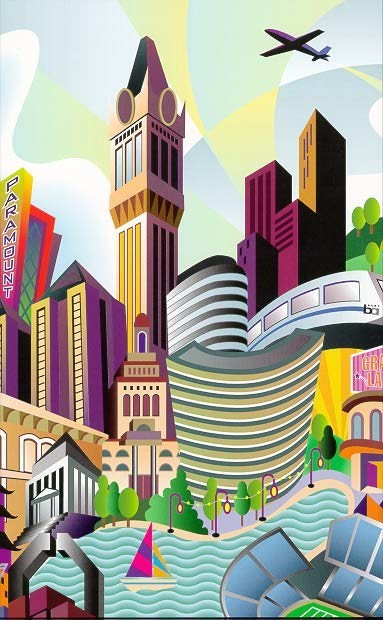 July 1, 2019– June 30, 2020 Draft for public review May 8, 2020 - May 19, 2020PURPOSE OF THE FIRST AMENDMENT TO THE 2019/20 ANNUAL ACTION PLAN
PURPOSE OF THIS FIRST SUBSTANTIAL AMENDMENT TO THE 2019/20 ANNUAL ACTION PLAN IS TO: ACCEPT AND APPROPRIATE CORONAVIRUS AID, RELIEF, AND ECONOMIC SECURITY (CARES ACT) FUNDS IN THE AMOUNT OF $4,532,841 AWARDED TO THE CITY OF OAKLAND TO PREVENT, PREPARE FOR AND RESPOND TO THE CORONAVIRUS; REALLOCATES $236,712 IN CDBG FUNDS FROM THE CODE ENFORCEMENT RELOCATION PROGRAM TO FUND MAIN STREET LAUNCH UNDER THE  COMMERCIAL LENDING PROGRAM TO COVER THE 2019/20 COMMITMENT OF ECONOMIC DEVELOPMENT INITIATIVE FUNDS THAT ARE NOT CURRENTLY AVAILABLE AND TO REALLOCATE EXCESS REVOLVING LOAND PROGRAM INCOME FOR ADDITIONAL COMMUNITY DEVELOPMENT BLOCK GRANT ACTIVITIES;AUTHORIZE THE CITY ADMINISTRATOR OR HIS/HER DESIGNEE TO REALLOCATE UNUSED COMMUNITY DEVELOPMENT BLOCK GRANT FUNDS FOR OTHER PRIORITY COMMUNITY DEVELOPMENT BLOCK GRANT PROJECTS INCLUDING PROJECTS TO ADDRESS THE IMPACT OF THE CORONAVIRUS CRISIS ON OAKLAND COMMUNITIES; AUTHORIZE THE CITY ADMINISTRATOR OR HIS/HER DESIGNEE TO PREPARE AND SUBMIT TO THE UNITED STATES DEPARTMENT OF HOUSING AND URBAN DEVELOPMENT THE CITY’S FIRST SUBSTANTIAL AMENDMENT TO ITS FISCAL YEAR 2019-2020 CONSOLIDATED ANNUAL ACTION PLAN; ANDAUTHORIZE THE CITY ADMINISTRATOR TO ENTER INTO AGREEMENTS FOR CAPITAL IMPROVEMENT TO THE HENRY ROBINSON MULTI-SERVICE CENTER AND FOR OTHER  COMMUNITY DEVELOPMENT BLOCK GRANT ACTIVITIES AS SET FORTH IN FIRST SUBSTANTIAL AMENDMENT TO THE CITY'S FISCAL YEAR 2019-2020 CONSOLIDATED ANNUAL ACTION PLAN.ALL MODIFICATIONS SUBMITTED IN THIS FIRST SUBSTANTIAL AMENDMENT ARE HIGHLIGHTED IN YELLOW IN SECTION AP05, AP15, AND AP38.  ALL OTHER PORTIONS OF THE 2019/20 ANNUAL ACTION PLAN REMAIN UNCHANGED.
Executive Summary AP-05 Executive Summary - 24 CFR 91.200(c), 91.220(b)1.	Introduction
This first substantial amendment to the 2019/20 Annual Action Plan accepts and appropriates $4,532,841 in Community Development Block Grant funds to be used to prevent, prepare for, and respond to the coronavirus (COVID-19). This allocation was authorized by the Coronavirus Aid, Relief, and Economic Security Act (CARES Act), Public Law 116-136, which was signed by President Trump on March 27, 2020, to respond to the growing effects of this historic public health crisis.  This allocation will be referred to as CDBG-CV.  The CARES Act adds additional flexibility for both the CDBG-CV grant and, in some cases, for the annual FY2019 and 20020 CDBG grants in these unprecedented times:  The public comment period is reduced to not less than 5 days, grantees may use virtual public hearings when necessary for public health reasons, the public services cap is suspended during the emergency, and States and local governments may reimburse costs of eligible activities incurred for pandemic response regardless of the date. More detailed information of the flexibilities offered by HUD, requested by the City and honored by HUD are provided in the attached CDBG-CV Flexibilities document, updated April 9, 2020.  As a condition of CDBG-CV funds and the flexibilities applied, the City must update its Citizen Participation Plan (last updated May 2000) to reflect the flexibilities referenced above.  Other updates to the Citizen Participation Plan are also provided in the attached to cite pertinent Federal regulations and to modify the distribution of copies of the "Standard Documents".  The $4.5 million awarded under the CBG-CV is in addition to the 2019 allocation of CDBG funds in the amount of $7,511,473.  Also included in First Amendment to the Annual Action Plan is the reprogramming of funds from the City's Relocation Program to Main Street Launch to support the small business assistance program administered under the City's Commercial Lending Program.  This amendment also identifies back-up projects under CDBG that are submitted for pre-approval, in order to expedite redirecting of CDBG funds when necessary, allowing the City to ensure timely expenditure of CDBG funds.This substantial amendment reflects changes to sections:1.	AP-05 (Executive Summary-Introduction and Citizen Participation Plan), 2.	AP-15 (Expected Resources) [CDBG], and 3.	AP-38 (Projects) items 9, 38, and 71-77.  All other portions of the 2019/20 Annual Action Plan currently remain unchanged.COMMUNITY DEVELOPMENT BLOCK GRANT-CV FLEXIBILITIESCARES Act Flexibilities for CDBG Funds Used to Support Coronavirus Response April 9, 2020 President Trump has signed The Coronavirus Aid, Relief and Economic Security Act (CARES Act). The CARES Act: Eliminates the 15 percent cap1 on the amount of grant funds that can be used for public services activities. Provides that grantees may use CDBG-CV grant funds to cover or reimburse costs to prevent, prepare for, and respond to coronavirus incurred by a State or locality, regardless of the date on which such costs were incurred, when those costs comply with CDBG requirements. Provides that grantees may amend citizen participation plans to establish expedited procedures to draft, propose, or amend consolidated plans. Expedited procedures must include notice and reasonable opportunity to comment of no less than 5 days. The 5-day period can run concurrently for comments on the action plan amendment and amended citizen participation plans. In-person public hearings are not required. Grantees may meet public hearing requirements with virtual public hearings if: 1) national/local health authorities recommend social distancing and limiting public gatherings for public health reasons; and 2) virtual hearings provide reasonable notification and access for citizens in accordance with the grantee’s certifications, timely responses from local officials to all citizen questions and issues, and public access to all questions and responses. Extends the deadline for grantees to submit action plans and other updates to their consolidated plans submissions for fiscal years 2019* and 2020 to August 16, 2021 Authorizes the Secretary to issue statutory and regulatory waivers/alternative requirements for CDBG-CV and some CDBG funds when necessary to expedite or facilitate the use of grant funds to prevent, prepare for, and respond to coronavirus. 
CITY OF OAKLAND CITIZEN PARTICIPATION PLAN (UPDATED APRIL 30, 2020)Introduction The City of Oakland is required Chapter 24 of the Code of Federal Regulations (CFR) Section 91.105 (24 CFR 91.105) to have a detailed Citizen Participation Plan that describes the City’s policies and procedures for public involvement in the development of the Consolidated Plan and the use of Community Development Block Grant (CDBG), HOME Investment Partnership (HOME), Housing Opportunities for Persons with AIDS (HOPWA) and Emergency Solutions Grant (ESG) funds. This Citizen Participation Plan must be available to the public. The CDBG Program operates under the “Community Participation Plan for Community Development” which was first adopted by the Oakland City Council in 1978 and amended in 1980, 1994 and 2000. This plan updates flexibilities established and authorized by the United States Department of  Housing & Urban Development (HUD) Memorandum dated April 9, 2020 regarding “CARES Act Flexibilities For CDBG Funds Used To Support Coronavirus Response & Plan Amendment Waiver” to allow the City, as a grantee of Fiscal Year 2020/21 and 2019/20 CDBG and CDBG-CV (Coronavirus CARES Act) funds to:		(A) Amend the City’s citizen participation plan to establish expedited procedures to draft, propose, or amend consolidated plans. Expedited procedures must include notice and reasonable opportunity to comment of no less than 5 days. The 5-day period can run concurrently for comments on the action plan amendment and amended citizen participation plans. 	(B) Meet public hearing requirements with virtual public hearings if: (1) national/local health authorities recommend social distancing and limiting public gatherings for public health reasons; and (2) virtual hearings provide reasonable notification and access for citizens in accordance with the grantee’s certifications, timely responses from local officials to all citizen questions and issues, and public access to all questions and responses. Encouragement of Public Participation Per 24 CFR 91.105(a)(2), the City’s  Citizen Participation Plan both provides for and encourages public participation in the development of the Consolidated Plan and substantial amendments to the Consolidated Plan or the Performance Report. An emphasis is placed on the involvement of low and moderate income people – particularly those living in low to moderate income neighborhoods, areas where CDBG funds are proposed to be used and residents of public and assisted housing developments. The City of Oakland is expected to take whatever actions are appropriate to encourage participation of minorities, people who do not speak English and people with disabilities. The Role of Low Income People The law states that the primary purpose of the programs covered by this Citizen Participation Plan is to create viable communities by providing decent housing, a suitable living environment and expanding economic opportunities principally for low and moderate income people. Genuine involvement by low income people must take place at all stages of the process including: identifying needs; setting priorities among these needs; deciding how much money should be allocated to each high-priority need and suggesting the types of programs to meet high-priority needs; as well as overseeing the way in which programs are carried out.Stages of the Consolidated Plan Process The policies and procedures in this Citizen Participation Plan relate to several stages of action mentioned in law or regulation. In general, these stages or events include: Identification of housing and community development needs. Preparation of a draft use of funds for the upcoming year called the proposed Annual Action Plan. Every five years there will also be the development of a new Five-Year Strategic Plan. Formal approval by the City Council of a final Annual Action Plan or Five-Year Strategic Plan. It might be necessary to change the use of funds already budgeted in an Annual Action Plan or change the priorities established in the Five-Year Strategic Plan. In that case a formal Substantial Amendment will be proposed, considered and acted upon. After a program year is complete, a Consolidated Annual Performance and Evaluation Report (CAPER) must be drafted for public review and comment. The Program Year The City of Oakland’s program year begins July 1 and ends June 30. Public Notice Items Covered by the Public Notice Requirement There shall be advance public notice once a federally required document is available, such as the proposed Annual Action Plan, Five-Year Consolidated Plan, any proposed Substantial Amendment to the Action Plan or Consolidated Plan, and the Annual Performance Report. In addition, there shall be advance public notice of all public hearings, and public meetings related to the funds or planning process covered by this Citizen Participation Plan. Adequate Public Notice Adequate advance notice is “timely”; that is, it is given with enough lead time for the public to take informed action. The amount of lead time varies depending on the event, and specific amounts of time are outlined later in the “Stages of the Process” section of the Citizen Participation Plan. The content of notices will give residents a clear understanding of the event being announced. Forms of Public Notice for Formal Public Hearings 
Public notices will be published in a newspaper publication of general circulation serving Oakland residents such as East Bay Times (which currently includes the Oakland Tribune).  Staff may consider publishing in additional newspapers such as the Oakland Post, El Mundo, and Sang Tao for purposes of increasing outreach to targeted populations typically subscribed to such news publications.
Notices will be run on KTOP (the City’s cable station) and posted on the City’s website. Notice will be sent through email distributions to local affordable housing organizations and other public service providers that serve Oakland residents with low- to moderate- incomes. Notice will be forwarded via email to the Chair members of the seven Community Development District Boards (North Oakland, West Oakland, Chinatown and Central Oakland, San Antonio, Fruitvale, Central East Oakland and Elmhurst) and other neighborhood organizations subscribed to the City’s CDBG mailing list.  Notice will be posted in the City Clerk’s Office.Notice will be provided via email to any person or organization subscribed to the City’s CDBG mailing list.Parties interested in subscribing to the City’s CDBG mailing list may do so by sending a message to cdbg@oaklandca.gov , requesting to be added to the CDBG mailing list .

Public Notice for Public/Community Meetings Notice of meetings for public bodies such as City Council Committees and advisory boards and commissions will be given in accordance with the Brown Open Meeting Act and the City of Oakland’s Sunshine Ordinance. Notice of community meetings (not involving formal public bodies) will be given in a manner designed to maximize public participation. 
Public Access to Information 
As required by 24 CFR 91.105, the City of Oakland will provide the public with reasonable and timely access to information and records relating to the data or content of the Consolidated Plan, Annual Action Plans, Substantial Amendments to Plans, and the Consolidated Annual Performance & Evaluation Report a covered by this Citizen Participation Plan. 
Also, as required by 24 CFR 91.105, the City of Oakland will provide the public with reasonable and timely access to local meetings relating to the proposed or actual use of funds. Standard Documents Standard documents include: the proposed and final Annual Action Plans, the proposed and final Five-Year Strategic Plan, proposed and final Substantial Amendments to either the Annual Action Plan or Five-Year Strategic Plan, Consolidated Annual Performance & Evaluation Reports and the Citizen Participation Plan. Availability of Standard Documents Copies of these standard documents will be made available to the public at no cost and within two working days of request. In most cases, documents will be made available electronically in via email.  These materials will also be available in a form accessible to persons with disabilities, when requested, by calling 238-3716. Places where Standard Documents are Available 
Standard documents will be available online on the City’s website.  During National, State or Local shelter-in-place orders, standard documents in hard-copy will not be available for pick-up.  Absent such orders, with advance request, hard-copy of standard documents can be made  available for pick-up at the City of Oakland Department of Housing & Community Development office located at 250 Frank H. Ogawa Plaza, Suite 5313, between the hours of 8:30 a.m. and 5:00 p.m. Additionally, copies of standard documents will be available for review at the Main Oakland Library located at 125 - 14th Street and the City Clerk’s Office located at City Hall.Public Hearings 
Per 24 CFR 91.105(e), public hearings are required in order to obtain the public’s views and to provide the public with the City’s responses to public questions and proposals. The law requires at least two public hearings for the public to provide input on community needs, to review proposed uses of funds, and to assess how funds were spent during the previous program year. These hearings are described more fully in the section on “Stages of the Process”. Access to Public Hearings Public hearings will be held only after there has been adequate notice as described in the “Public Notice” section of the Citizen Participation Plan, including a display advertisement in the non- legal section of the newspaper approximately 14 days prior to the public hearing. Public hearings normally will be held at regular evening meetings of the City Council (Tuesdays, as close to 6:30 p.m. as possible), a time that is convenient for most people who might benefit from the use of funds. Public hearings will generally be held at City Hall, a central location accessible by bus and Bay Area Rapid Transit (BART). The City may hold additional public meetings in neighborhood locations, as needed. Public Hearings and Populations with Unique Needs All public hearings will be held at locations accessible to people with disabilities, and provisions will be made for people with disabilities when request are made at least five working days prior to the hearing. Translators will be provided for people who do not speak English when requests are made at least five working days prior to the hearing. The Conduct of Public Hearings Public hearings will be conducted in the presence of the City Council. Members of the public will be provided with a reasonable opportunity to speak. Other public meetings may be held with only City staff present. 
Public hearing requirements may be met with virtual public hearings if: 1) national/local health authorities recommend social distancing and limiting public gatherings for public health reasons; and 2) virtual hearings provide reasonable notification and access for citizens in accordance with the grantee’s certifications, timely responses from local officials to all citizen questions and issues, and public access to all questions and responses. 
The Stages of the Process A. Identifying Needs The laws and regulations require a public hearing each year to obtain residents’ opinions about needs and what priority those needs have. The City of Oakland generally  provides the identification of needs with the public hearing as part of the Five -Year Strategic Plan (Consolidated Plan) and the Annual Action Plan.  In the development of the Five-Year Strategy, the City of Oakland may hold community meetings to determine the specific needs and priorities identified by low and moderate income people. The City may also consult with various boards and commissions, such as the Commission on Aging, to further solicit information on the housing and community development needs of low and moderate income people. B. The Draft Annual Action Plan (and/orFive-Year Consolidated Plan) 
The law providing the funds covered by this Citizen Participation Plan calls for improved accountability of jurisdictions to the public. In that spirit and in compliance with the terms of the law, the City of Oakland will use the following procedures. General Information 
The Department of Housing & Community Development will annually distribute a calendar for the preparation of the Consolidated Plan/Annual Action Plan as well as an invitation for input on Community Development Block Grant (CDBG) programs for the fiscal year that will begin in July of the following year. 
Technical Assistance City staff will hold an orientation meeting for prospective applicants to review requirements for preparing a funding request as part of a Request for Proposals or Request for Quotes process.   All potential applicants are encouraged to attend this meeting and to contact city staff for technical assistance before submitting a proposal.Availability of a Proposed Action Plan The City of Oakland will notify the public that a Proposed Action Plan is available for review in April of each year and will allow 30 days for public comment before the Final Action Plan is submitted to the U.S. Department of Housing and Urban Development (HUD). At this time, the City will provide the public with an estimate of the amount of CDBG, HOME, ESG, and HOPWA it expects to receive in the upcoming year, along with a description of the range of types of activities that can be funded with these resources. Also, the public will be given an estimate of the amount of these funds that will be used in ways to benefit low and moderate income people. Review of the Proposed Annual Action Plan will be made available online to the public.  Upon request, an electronic copy will be provided to via email.  Generally, hard-copy of the Annual Action Plan is also made available upon request,  free of charge except for when there are national or local public health concerns requiring social distancing, distribution of hard-copy documents may be limited or not available at all.  Generally, copies will also be available at the locations specified above in the “Public Access to Information” section, with he same exceptions mentioned above. 
So that low- and moderate-income people can determine the degree that they might be affected, the Proposed Annual Action Plan will be complete containing: an estimate of the amount of federal grant funds that will be made available, a discussion of leveraging of other resources, and a written description of all proposed uses of CDBG, HOME, ESG, and HOPWA funds. The plan will also describe specific activities and projects to be undertaken during the fiscal year, as well as other actions to be undertaken in public policy, institutional structure, public housing improvements, public housing resident initiatives, lead based paint hazard reduction, coordination efforts and anti-poverty strategies. Public Hearing on Proposed Annual Action Plan 
In late April or early May of each year, an Official City Council public hearing will be held to review and hear public comment on the Proposed Action Plan, unless City staff otherwise requests an extension or HUD delays the due date of submission of the proposed Annual Action Plan.In preparing a Final Annual Action Plan, careful consideration will be given to all comments and views expressed by the public, whether given as verbal testimony at the public hearing or submitted in writing during the review and comment period. The Final Annual Action Plan will include a section in the document that presents all comments, plus explanation why any comments were not accepted. C. The Final Annual Action Plan (and/or Five-Year Consolidated Plan) Electronic copy of the Final Annual Action Plan will be made available to the public free of charge and within two working days of a request. In addition, copies will be available at the locations specified above in the “Public Access to Information” section, except except for when there are national or local public health concerns requiring social distancing. D.  Amendments to the Annual Action Plan (and/or Five-Year Consolidated Plan) Per HUD regulations at 24 CFR Part 91.505, The Final Annual Action Plan or Consolidated Plan will be amended anytime the City makes one of the following decisions:1.	To make a change in its allocation priorities or a change in the method of distribution 			funds;2. 		To carry out an activity, using funds from any program covered by the consolidated plan 			(including program income, reimbursements, repayment, recaptures, or reallocations		from HUD), not previously described in the action plan; or3. 		To change the purpose, scope, location, or beneficiaries of an activity.The public will be notified whenever there is a Substantial Amendment as defined below. 
The following will be considered “substantial” amendments as determined by the City: A change in the use of CDBG funding from one activity to another (i.e., “reprogramming” of CDBG funds).Funding of an activity type not described in the Annual Action Plan. Changing the priorities contained in the Five Year Strategy Increasing or reducing the amount allocated to an activity by more than 25 percent. Changes of less than $15,000 will not be considered Substantial Amendments. For activities that contain multiple projects or contractors (such as a citywide housing development program in which funds are awarded through a separate process to multiple developers), changes in an activity will not be considered Substantial Amendments unless the total amount budgeted for the activity/program is changed by more than 25 percent, or unless there is a significant change in the number or character of the proposed beneficiaries. 
Public Notice and Public Hearing for Substantial Amendments There will be reasonable notice of a proposed Substantial Amendment so that residents have the opportunity to review and comment on it. Notice will be made according to the procedures described earlier in this Plan, with the addition of the following procedures specifically for Substantial Amendments: A detailed description of the proposed Substantial Amendment will be made available to the public at no charge within two working days of a request. Also, copies will be available at the locations indicated earlier under the “Public Access to Information” section. There will be a public hearing regarding the Substantial Amendment conducted by the City Council. A public notice will be published at least 14 days prior to the public hearing. The public will have a 30-day public comment period to review and respond to the Proposed Amendment, except for those instances HUD waives regulations at 24 CFR 91.505 to amend citizen participation plans to establish expedited procedures to draft, propose, or amend consolidated plans. Expedited procedures must include notice and reasonable opportunity to comment of no less than 5 days. The 5-day period can run concurrently for comments on the action plan amendment and amended citizen participation plans. In preparing the Final Substantial Amendment, careful consideration will be given to all comments and views expressed by the public, whether given as verbal testimony at the public hearing or submitted in writing during the review and comment period. The Final Substantial Amendment will include a discussion that presents all comments, plus explanation why any comments were not accepted. E. The Consolidated Annual Performance & Evaluation Report (CAPER) Per HUD Regulations at 24 CFR 91.520 the he City must submit to HUD a Consolidated Annual Performance and Evaluation Report (CAPER) by September 30th or within 90 days of the close of the program year. The Annual Performance Report describes how funds were actually used, outlines the program year accomplishments and shows the extent to which these funds were used for activities that benefited low- and moderate-income people. Public Notice and Comment for the Annual Performance Report Per 24 CFR 91.105(d), there must be reasonable notice that the CAPER is available so that residents have an opportunity to review it and comment. Notice will be made according to the procedures described earlier in this Plan with the following procedures specifically for the Annual Performance Report: The City will publish a public notice of the availability of the CAPER consistent with the public notice procedures described above. A complete copy of the draft Annual Performance Report will be made available to the public at no cost within two working days of a request. Copies will also be available at the locations indicated earlier under the “Public Access to Information” section. The City will provide at least 15 days from the date of publication of the CAPER for the public to comment on the proposed CAPER. In preparing the CAPER submission to HUD, consideration will be given to all comments and views expressed by the public, whether given as verbal testimony at the public hearing or submitted in writing. The Annual Performance Report sent to HUD will have a section that presents all public comments, plus explanations why any comments were not accepted. 
Content of the CAPER The CAPER presented to the public will contain information regarding the amount of federal grant funds made available during the past year, and any other funds that were leveraged with the federal grant funds. The CAPER will provide a narrative on progress towards meeting the goals set forth in the Five Year Strategy and Annual Action Plan, comparing actual accomplishments to planned actions, and an assessment of the City’s overall performance. For CDBG-funded activities, the CAPER will provide at least as much detail as required by HUD for Grantee Performance Reports. The CAPER will include an accounting of each activity in the Action Plan, until the activity is officially finished. For each activity the details presented will include, but are not limited to Project Number from Action Plan Name of the activity A description of the activity The location of the activity, which includes a street address or some other information showing specifically where the activity was or is being carried out, and the community development district where the activity is located. The status of the activity (cancelled, underway, completed) The date the activity was initially funded. The amount of funding authorized and disbursed in and through the program year. The accomplishments of the activity, including numerical measures, where appropriate. For activities that provide a direct benefit to individuals or households, the activity will show the number of individuals or households served by: income level (low/moderate, low or extremely low income); race; and the number of female headed households. 
Complaint Procedures The City of Oakland will investigate and provide a timely, substantive written response to every written complaint received from the public. The City will reply within 15 working days of receipt of the complaint. Changing the Citizen Participation Plan This Citizen Participation Plan can be changed only after the public has been notified of an intent to modify it, and only after the public has had a reasonable chance to review and comment on proposed substantial changes to it. 2.	Summarize the objectives and outcomes identified in the Plan  This could be a restatement of items or a table listed elsewhere in the plan or a reference to another location. It may also contain any essential items from the housing and homeless needs assessment, the housing market analysis or the strategic plan.The City of Oakland proposes to use 2019/20 CDBG, HOME, HOPWA and ESG Formula Grant funds to support activities to accomplish the following objectives and outcomes: Accessibility, availability and sustainability for creating suitable living environmentsAccessibility, availability and sustainability for providing decent affordable housing Accessibility and sustainability for economic opportunitiesAccessibility, availability and sustainability for public services to low – moderate income residentsRapid re-housing and other assistance to decrease episodes of homelessAIDS housing and services for people living with AIDS and their familiesActivities to fulfill said objectives and outcomes are described in detail in this AAP for each program:  CDBG, HOME, HOPWA and ESG. The “Housing Planned Activities Table” is included in the Grantee Unique Appendices portion of the AAP to provide detailed planned affordable housing and special needs housing goals for Fiscal Year 2018/19 under the following objectives:Objective #1:   Expansion of the Supply of Affordable Rental HousingObjective #2:   Preservation of the Supply of Affordable Rental HousingObjective #3:   Expansion of the Supply of Affordable Ownership HousingObjective #4:   Expansion of Ownership Opportunities for First-Time HomebuyersObjective #5:   Improvement of the Existing Housing StockObjective #6:   Provision of Rental Assistance for Extremely and Very Low Income Families Objective #7:   Provision of Supportive Housing for Seniors and Persons with Special NeedsObjective #8:   Prevention of Foreclosures and Stabilization of NeighborhoodsObjective #9:   Removal of Impediments to Fair HousingObjective #10: Prevention and Reduction of Homelessness and Elimination of Chronic                        Homelessness3.	Evaluation of past performance This is an evaluation of past performance that helped lead the grantee to choose its goals or projects.The City of Oakland’s 2019/20 Annual Action Plan (AAP) is the fifth -year annual update to the City’s 2015/16 -2019/20 Five Year Consolidated Plan (Con Plan).  The 2018-19 Consolidated Annual Performance & Evaluation Report (CAPER) to be submitted to HUD by September 30, 2019 will include updated data and information regarding the fourth year (2018/19) performance.  The evaluation of past performance narrative provided below is heavily based on the assessment of performance of Federally funded programs throughout Fiscal Year (FY) FY 2017/18.  During 2017/18, City of Oakland programs funded through CDBG, HOME, HOPWA, ESG, match and leveraging funds, achieved the following: First Time Homebuyers ProgramWith a shortage of program funds and exceptionally tight starter home inventories, the First-Time Homebuyers assisted twenty-two homebuyers with Mortgage Assistance Program (MAP) funds in 2017/18; three homebuyers with CalHome funds for a total of 24 homebuyers assisted with an additional two buyers in scheduled to close before June 30, 2018.  In addition to direct assistance Workshop and classes were held throughout the year to assist first time homebuyers.   Housing Resource Center/Anti-Displacement and Relocation ProgramThe Housing Resource Center (HRC) and Code Enforcement Relocation Program worked extremely hard in 17/18 to prevent displacement for over 100 families. The HRC used non-profit resources to help combat the homeless crisis here in Oakland. Code Enforcement Relocation disbursed relocation payments and worked diligently to find affordable housing for the families who were on the verge of becoming homeless due the inhabitable living conditions of the housing they were forced to relocate from. The HRC utilized partnerships with many non-profits, enabling program to  pay deposits, back-rent and utilities for residents throughout Oakland that would otherwise be displaced.   Our advocates throughout Oakland have made this year goals and outcomes outstanding.  HRC provided anti-displacement and relocation to over 203 households. While several households received Relocation services, many services and units of financial assistance was funded through other sources.  With 2017/18 CDBG funds six households received Relocation services from the City.In 2018/19, the Housing Resource Center (HRC) continued its commitment to prevent displacement of Oakland residents throughout the city.  By partnering with resources and organizations such as Season of Sharing, Catholic Charities, St. Vincent De Paul, BACS, various legal service providers, and other non-profits, the HRC will provide information and referral services as well as limited case management to preserve housing, for at-risk individuals and families. For the first half of the 2018/19 fiscal year, the HRC served 120 households in the areas of assistance with preserving Section 8 vouchers and assistance obtaining Seasons of Sharing grants for payment of back rent and utilities.The HRC also continued to manage the City’s Code Compliance Relocation Program.  This program assists tenants displaced by code enforcement actions when existing property owners either cannot pay or refuse to pay the relocations benefits due to them pursuant to the Oakland Municipal Code. For the first half of the 2018/19 fiscal year the HRC provided relocation financial assistance to fifteen households, in the amount of approximately $160,000.  This program has been a saving grace to so many displaced tenants through the City of Oakland and includes advisory assistance in finding replacement housing. The Goals and Objectives for 2019/20 is to continue building partnerships to prevent  dis-placement and homelessness throughout Oakland, to increase our resources so we can continue to better serve the Oakland residents, and ensure that those in need of our services are provided assistance in a timely manner.   Housing DevelopmentIn FY18/19, with an influx of funding due to the passage of Bond Measure KK, as well as implementation of an affordable housing impact fee, the City experienced an uptick in affordable housing units in construction. In addition to a 37 unit family development that closed its loan and started construction in late FY 17/18 that was not reflected in last year’s action plan due to the publication date, the City closed loans and started construction on a 211 units of new affordable housing (101 unit family affordable rental housing development (Paseo Estero), a 110 unit senior affordable rental housing development (Vista Estero)), and rehabilitation of another 181 units at the combined Empyrean Harrison properties.  Staff has also facilitated the purchase of numerous properties with the Measure KK-funded Site Acquisition program.In addition, staff is targeted to close a loan and start construction on 51 units of affordable senior rental housing (3268 San Pablo) prior to the end of the fiscal year. Finally, 28 units of family affordable rental housing (Redwood Hill) and 110 units of affordable housing funding by Economic Development (Coliseum Connections) have completed construction. Assistance to Homeowners, Tenants and NeighborhoodsContinued supporting comprehensive foreclosure prevention services that provides outreach services, counseling or legal services to homeowners and related counseling or legal services tenants. Continued operations of the Investor Owned Properties (IOP) registration & maintenance program. For FY 17-18:  77 properties were inspected for the program, for which 73 were issued notices of violations. Fifteen of those cases were abated and are now closed. An additional 44 new IOP cases were determined exempt due to permit activity and those were or are being monitored until the permits are final.  Nine of those projects were completed and the rest are still in progress Housing Rehabilitation and Neighborhood ImprovementPreservation of Existing Affordable Rental Housing and Improvement of Existing Housing Stock objectives were addressed through the City’s Residential Lending and Rehabilitation Program, completing 89 rehabilitation projects under the following programs: The Home Maintenance and Improvement Program (HMIP) completed rehabilitation of 3 units of owner-occupied housing units. HMIP benefited the homeowners with remediation of dangerous health and safety issues, major energy efficiency improvements, lead paint hazards, as well as housing code violations.  The homeowners also benefited from home management counseling, lead hazard risk assessments and consultation, protection from predatory contractors and/or lenders and construction project monitoring provided by staff. The Weatherization and Energy Retrofit Program (WERP) completed 1 home using WERP loan repayments.  WERP benefits homeowners by providing financial and technical assistance to improve the energy efficiency of their homes.  Eligible improvements include window replacement, insulation, furnace replacement, appliance replacement and solar panel installation. The Lead Safe Hazard Paint Program (LSHP) has 1 unit under construction.  The LSHP Program benefits clients with exterior improvement of their home, by eliminating health hazards through lead abatement and violations of City codes in their homes.The Access Improvement Program (AIP) completed work on 3 units.Minor Home Repair Program (MHRP) repaired 77 housing units with 5   under construction.. There are currently 9projects pending  The Emergency Home Repair Program (EHRP) completed repairs on 4 units with 1 under construction.  The EHRP benefits homeowners by providing financial assistance for single system repairs.  Primary repairs performed are roofs, plumbing and sewer system repairs.A database is established to ensure that homeowners in need of assistance are notified when funds became available. Presently, there are 448 households requesting rehabilitation assistance, 5 projects under construction  and 51 households are in various stages of review, underwriting or loan closing.    Homeless ServicesThe Department of Human Services – Community Housing Services Division has been successful in addressing most the goals and objectives addressed in the Annual Action Plan. Objectives for the Emergency Solutions Grant (ESG), Community Development Block Grant (CDBG) and Housing Opportunities for Persons With AIDS (HOPWA) funded homeless housing services and special needs programs are to utilize the various funding streams to end the homelessness status of all households, support households in maintaining their housing, and to increase and maintain the supply of affordable supportive housing for special needs populations. The City of Oakland’s Permanent Access To Housing (PATH) Strategy is supported by HUD’s HEARTH (Homeless Emergency And Rapid Transition To Housing) ESG funding to provide rapid rehousing, emergency shelter, and street outreach (essential services) to assist homeless clients into permanent or permanent supportive housing.   Additional funds accessed to support the City’s PATH strategy include, but are not limited to Community Development Block Grant, Alameda County, Oakland Housing Authority, HUD Continuum of Care (CoC) funds, State of California HEAP (Homeless Emergency Assistance Program) and general purpose funds.Outreach service goals include reaching those on the streets, in homeless encampments, in shelters, and at City sponsored Homeless Connect events to disseminate needed information and encourage access to available services and housing in Oakland. Goals set under HIV/AIDS Housing and services are being met in the Oakland EMA (EligibleMetropolitan Area) which includes Alameda County and Contra Costa County. Within the Oakland Eligible Metropolitan Statistical Area (EMSA), HOPWA funds are used to: develop housing for persons with HIV/AIDS and their families; fund property acquisition and rehabilitation to increase HIV/AIDS housing inventory; maintain current inventory of HIV/AIDS housing within the Oakland EMSA; and to provide HIV/AIDS services including, but not limited to information and referral services, tenant based rental assistance, short term rental and utilities assistance, and other support services to assist HIV/AIDS clients and their families to stabilize their lives while housed.In the 2019/2020 performance year we anticipate serving over 530 homeless individuals with shelter at Crossroads Emergency Shelter operated by East Oakland Community Project (EOCP); WE also plan to provide an additional 100 year round beds at St. Vincent de Paul’s shelter and an additional 40 beds during the winter months.  We also plan to provide food to3,500 low income residents through 11 brown back food give away; and plan for over 380 households to receive supportive/transitional housing. Special NeedsThrough the Housing Opportunities for Persons with AIDS program (HOPWA) 254 HOPWA eligible households will receive housing subsidy assistance; support services; and housing information services. Over 130 stewardship units will remain in operation, and housing development projects will add additional HOPWA housing units.Economic DevelopmentThe City of Oakland Economic Development Department administered Economic Development activities to support employers and entrepreneurs through a variety of programs and initiatives, including:  Direct support to businesses and entrepreneurs in CDBG areas--serving as guides to individual businesses to help them navigate the regulatory process and tap into all applicable and helpful resources, including commercial loan programs and intensive assistance to businesses impacted by the Bus Rapid Transit rolloutReducing racial and gender disparities to help all Oaklanders achieve economic security Connecting employers to workers and training dollars, and workers to jobs and job-seeking resourcesMaking Oakland an easy, efficient, prosperous and resilient place to do businessThe City’s Economic Development Department provided technical assistance (including but not limited to Site Search, Permitting, Development Entitlement, Safety Issues, Other City Services, Introductions to City Staff & Leadership, Marketing, Financing Information & Referral, and Grant Assistance) for over 75 businesses Categories for the 75 businesses assisted are as follows:19 (1new 18 existing) Tech Companies and Non-Profits received Technical Assistance including marketing, site search, financing information and miscellaneous services.   Sixty-five jobs were created.22 (3 existing businesses, 19 new) Retail companies received Tech Assistance, creating 165 jobs.34 (29 existing businesses & 5 new) Industrial & Green companies received Technical assistance, creating and/or retaining 937 jobs.Other Economic DevelopmentThe City and AC Transit Bus Rapid Transit (BRT) Corridor Project: Staff continued to work with AC Transit, who has committed to investing to build a Bus Rapid Transit (BRT) system connecting Downtown Oakland to San Leandro. This significant public transit upgrade will also bring new lighting, art, parking, and pedestrian and bicycle safety improvements to the entire length of International Boulevard. Economic Development staff are working with AC Transit and have $2 million in business development support (funds by AC Transit) to help local businesses prepare for and thrive in a new economic environment when the BRT is complete.  Under the BRT Technical Assistance program 1,100 units of technical assistance were provided to approximately 775 businesses along the International Boulevard Corridor.    In addition, Oakland’s Bus Rapid Transit (BRT)-Business Sustainability Program(BSP) issued the first two Business Assistance Fund (BAF) grants in May 2018.  V&A Appliance was approved for a $100,000.00 grant to buy a new property based on the BAF’s relocation guidelines.  The TA provider helped the business obtain a $260,000.00 pre-qualified bank loan and $150,000.00 from the business owners savings.  The business owner placed an offer for an Oakland business property on the BRT Route valued at $500,000.00 and closed escrow in May 2018.  Romero Glass Studios received a $90,000.00 grant to purchase two delivery trucks and related computer upgrades.  The business changed its business plan to include deliveries and installations, and create a new position.Commercial Lending - The City’s Commercial Lending program, operated by Main Street Launch (MSL) funded 37 loans for 17 start-up businesses and 20 existing businesses.  Loan amounts ranged from $5,000 to $250,000.  CDBG funds supported the operations of this program, while loan sources of $2,787,573 were secured by MSL to support the needs of local businesses either serving low and moderate income residents of Oakland, employing low and moderate income residents or owned by low and moderate income Oakland residents.  Through the 37 loan applications funded under the Commercial Lending Program, 166 jobs created or retained in Oakland.  In addition, MSL provided 1,925 hours of technical assistance to new applicants and clientsPublic Services and Infrastructure (Capital Improvements)In keeping with the goals established by the Oakland City Council and the Five-Year Consolidated Plan Strategy, the City of Oakland allocated $1.5 million in FY17-18 CDBG funding and carry-forward funds for CDBG-eligible activities based on recommendations submitted by City's seven Community Development (CD) District Boards under the 2017/19 CDBG Request for Proposal (RFP) process for this set-aside amount. Public Services activities were carried out through 24 CDBG funded sub recipient grant agreements with 20 private, nonprofit agencies that serve low- and moderate-income persons in the seven Community Development Districts of Oakland.   The activity categories funded and carried out during this report period included:  crime prevention/awareness, micro enterprise and business assistance, public services (general) senior and youth services, homeless services and tenant/landlord counseling.    In addition four Oakland departments received CDBG funding for various public service activities.  Two public service non-profit agencies returned CDBG funds that were reallocated under the FY 2018/19 Annual Action Plan.Infrastructure & Neighborhood Improvements with CDBG funding allocated for two non-profit sub recipients providing infrastructure improvements for a youth shelter, teen centers, and non-profit child care centers benefitting low- and moderate income Oakland residents. Other infrastructure improvements awarded to various City Departments (Oakland Parks and Recreation, Public Works, Department of Transportation provided for improvements to public facilities, recreation centers owned by the City and safety improvements to crosswalk areas., all serving citizens living in predominantly low and moderate income areas.  Projects include Peralta Hacienda (a restoration of an historic adobe oven & pavilion portion of this park), Lincoln Square (Play structure installation), Street walk repair for safety and other projects mentioned later in this report.  Most of these projects were completed or moving towards completion during FY 2018/19 and will be reflected in the 2018/19 Consolidated Annual Performance & Evaluation Report.Objectives for the Emergency Solutions Grant (ESG), Community Development Block Grant (CDBG) and Housing Opportunities for Persons With AIDS (HOPWA) funded homeless housing services and special needs programs are to utilize the various funding streams to increase and maintain the supply of affordable supportive housing for homeless households, extremely low – income, low-income2 and special needs populations.The City of Oakland’s Permanent Access To Housing (PATH) Strategy is supported by HUD’s HEARTH (Homeless Emergency And Rapid Transition To Housing) ESG to provide rapid rehousing, housing relocation & stabilization services, rental assistance, emergency shelter, and street outreach (essential services) to assist homeless clients into permanent or permanent supportive housing.   Additional funds accessed to support the City’s PATH strategy include, but are not limited to Community Development Block Grant, Alameda County, Oakland Housing Authority, HUD Continuum of Care (CoC) funds and general purpose funds.The Department of Human Services – Community Housing Services Division has been successful in addressing most the goals and objectives addressed in the Annual Action Plan. The City continues to work to improve the delivery of the restructured Citizen Participation and Evaluation process.Outreach service goals have been exceeded, reaching those in homeless encampments, shelters, food distribution sites, City sponsored Homeless Connect events and the like to disseminate needed information and encourage access to available services and housing in Oakland.Goals set under HIV/AIDS Housing and services are being met in the Oakland EMA (Eligible Metropolitan Area) which includes Alameda County and Contra Costa County providing housing, information & referral, and support services to persons living with AIDS and their households.Within the Oakland Eligible Metropolitan Statistical Area (EMSA), HOPWA funds are used to: develop housing for persons with HIV/AIDS and their families; fund property acquisition and rehabilitation to increase HIV/AIDS housing inventory; maintain current inventory of HIV/AIDS housing within the Oakland EMSA; and to provide HIV/AIDS services including, but not limited to information and referral services, tenant based rental assistance, short term rental and utilities assistance, and other support services to assist HIV/AIDS clients and their families to stabilize their lives while housed.4.	Summary of Citizen Participation Process and consultation process Summary from citizen participation section of plan.The 2019/20 AAP is prepared by City of Oakland Department of Housing & Community Development (DHCD) staff, the City’s lead agency for the administration of the HUD formula grants:  Community Development Block Grant (CDBG), HOME Investment Partnerships (HOME), Emergency Solutions Grant (ESG), and Housing Opportunities for Persons With AIDS (HOPWA) programs.   In preparation for the 2019/20 AAP, the DHCD consulted with City Departments, public agencies, private and nonprofit housing, and public service providers, private and public funding agencies, Community Development (CD) District Board members, and community members throughout Oakland.  Community meetings were held throughout FY 2017/18 and 2018/19 under the Housing Element Update process, Alameda County EveryOne Home Continuum of Care process, CDBG Community meetings, CD District Board Meetings, and other community meetings related to HUD Community Planning & Development (CPD) Formula Grant funding expected to be available to the City of Oakland for FY 2019/20. CDBG staff is in regular consultation with approximately 10 other City offices and programs regarding the content of the 2019/20 AAP. The draft AAP report was published and released for public review and feedback on March 29, 2019.  A notice of publication and summary of the AAP report was printed in the Oakland POST, El Mundo (a Spanish circulation local newspaper), the Sing Tao Daily (a Cantonese circulation local newspaper) and the East Bay Times.   Hard copies of the Annual Action Plan were also made available for public review at the City of Oakland’s  DHCD (250 Frank H. Ogawa Plaza, Suite 5313, Oakland), the Office of the City Clerk (1 Frank H. Ogawa Plaza, Oakland, 94612), and the Oakland Main Library (125-14th Street, Oakland).   Housing Resource Center/Anti-Displacement and Relocation ProgramThe Housing Resource Center (HRC) and Code Enforcement Relocation Program worked extremely hard in 17/18 to prevent displacement for over 100 families. The HRC used non-profit resources to help combat the homeless crisis here in Oakland. Code Enforcement Relocation disbursed relocation payments and worked diligently to find affordable housing for the families who were on the verge of becoming homeless due the inhabitable living conditions of the housing they were forced to relocate from. The HRC utilized partnerships with many non-profits, enabling program to  pay deposits, back-rent and utilities for residents throughout Oakland that would otherwise be displaced.   Our advocates throughout Oakland have made this year goals and outcomes outstanding.  HRC provided anti-displacement and relocation to over 203 households. While several households received Relocation services, many services and units of financial assistance was funded through other sources.  With 2017/18 CDBG funds six households received Relocation services from the City.In 2018/19, the Housing Resource Center (HRC) continued its commitment to prevent displacement of Oakland residents throughout the city.  By partnering with resources and organizations such as Season of Sharing, Catholic Charities, St. Vincent De Paul, BACS, various legal service providers, and other non-profits, the HRC will provide information and referral services as well as limited case management to preserve housing, for at-risk individuals and families. For the first half of the 2018/19 fiscal year, the HRC served 120 households in the areas of assistance with preserving Section 8 vouchers and assistance obtaining Seasons of Sharing grants for payment of back rent and utilities.The HRC also continued to manage the City’s Code Compliance Relocation Program.  This program assists tenants displaced by code enforcement actions when existing property owners either cannot pay or refuse to pay the relocations benefits due to them pursuant to the Oakland Municipal Code. For the first half of the 2018/19 fiscal year the HRC provided relocation financial assistance to fifteen households, in the amount of approximately $160,000.  This program has been a saving grace to so many displaced tenants through the City of Oakland and includes advisory assistance in finding replacement housing.  The Goals and Objectives for 2019/20 is to continue building partnerships to prevent  dis-placement and homelessness throughout Oakland, to increase our resources so we can continue to better serve the Oakland residents, and ensure that those in need of our services are provided assistance in a timely manner.   Part 2<p align="left"><font size="3"><font face="Times New Roman">The 2018/19 AAP was also posted online at:  <a href="https://www.oaklandca.gov/topics/community-development-block-grant-program"><font color="#0563c1" size="3" face="Times New Roman">https://www.oaklandca.gov/topics/community-development-block-grant-program</font></a></font></font></p><p align="left"><font size="3" face="Times New Roman"> <font size="3"><font face="Times New Roman">As mandated by mandated by Part 24 of the Code of Federal Regulations (CFR) 91.105 and 24 CFR 91.115, this City must carry out a citizen participation plan that provides community residents with reasonable notice and an opportunity to comment on the AAP or any substantial amendments to the AAP and any revisions to the Assessment of Fair Housing (AFH) prior to submitting the final AAP to HUD.   </font></font></font></p><p align="left"><font size="3" face="Times New Roman"> <font size="3" face="Times New Roman">Per 24 CFR 91.105 and 24 CFR 91.115, said public comment period for the AAP must be not less than 30 calendar days.  Public comments must be included in the AAP prior to the AAP being finalized and submitted to HUD for review. </font></font></p><p align="left"><font size="3" face="Times New Roman"> </font></p>Part 3The public comment period for the City’s 2019/20 AAP initially ran from March 29, 2019 through April 29, 2019 and later extended to May 17, 2019 following HUD Official CDP funding announcements made in mid-April 2019.  Per the published notice, comments were to be submitted via email at cdbg@oaklandnet.com.  Those unable to provide feedback via email were encouraged to provide their comments in person to DHCD staff, and/or at the posted public hearing for the FY 2019/20 AAP.  The public hearing was  held on June 4, 2019 to consider the City’s priorities and plans, specific to the use of anticipated CDBG, HOME, ESG and HOPWA funds to be awarded to the City for FY 2019/20.   Public Comments were recorded and summarized in the following section.   This public hearing is one of two required public hearings to satisfy HUD requirements for citizen participation; one for the Annual Action Plan (typically submitted to HUD by May 15th, but may be extended year per HUD CPD Notice 19-01 as late as June 25, 2019); and a second for the Consolidated Annual Performance and Evaluation Report (CAPER), typically submitted to HUD by September 30th each year.  Prior to the release of the Official HUD CPD funding allocation announcement, the City released a draft Annual Action Plan based on estimated allocations to be awarded to the City under HUD’s  2019/20 CDBG, HOME, ESG, and HOPWA grants.  The Draft AAP included contingency language addressing how the draft AAP would be modified upon receipt of HUD’s funding notification for 2019/20.  See the following contingency language used:  “As authorized by CPD Notice 19-01, all proposed activities’ budgets made part of the City of Oakland’s Draft 2019/20 AAP, posted for public review and comments will be proportionally increased or decreased to the extent possible, from the estimated funding levels to match actual allocation amounts once Congress passes the HUD 2019 appropriations and HUD is able to make its official 2019 allocations under the CDBG, HOME, ESG, and HOPWA programs. The funding announcement is anticipated to be anytime before the end of April, 2019 but can be as late as June of 2019.  Once HUD makes its funding announcement, the City must submit its AAP to HUD for approval within 60 days after the HUD announcement.  With the 60 day deadline, the City is required to meet the 30 public comment period requirement (Per 24 CFR 91.105 and 24 CFR 91.115) and must hold a public hearing regarding the AAP   To satisfy these requirements the AAP is presented with estimate funding and service levels until official funding information is made available by HUD.”  5.	Summary of public commentsThis could be a brief narrative summary or reference an attached document from the Citizen Participation section of the Con Plan.There were no comments presented to City of Oakland staff during the extended public comment period from March 29, 2019 through May 17, 2019.At the June 4, 2019 Public Hearing concerning the City’s 2019/20 AAP, the following comments were made by the general public and City Council Members in attendance:Speaker 1 requested clarification on terms “re-appropriation” and “re-instatement of funds” used in the Staff Report concerning CDBG and HOPWA funds. What does it mean in terms of programs and services?”  Were funds taken from one program and put into another?”Speaker 1  also wanted to verify whether the funds to be re-allocated would be taken from one program and applied to a different program or had the money already “ran out”.The City’s CDBG Manager  provided clarification to Speaker 1’s inquiry stating, that the re-instatement and re-appropriation of  funds in some instances are for the  “continued use” of funds for the same purpose as previously funded.  Other instances involve re-allocating program budget balances for projects or programs that were completed or canceled to new projects. City staff recommendation to re-appropriate and reauthorize is to get these much needed funds into the communities where needed. Speaker 2 expressed her concern with Staff’s  usage of the term “citizens’ participation” versus “residents’ participation” and whether or not the Council meeting constituted a  “true public hearing”.  Speaker 2 desired clarification from Council Members whether they had reviewing funding for their districts?   “This is supposed to provide for affordable housing, jobs, blight and substance elimination….A lot in here and no grounding in on what we are going to be doing specifically around those issues.”  Speaker 2 further commented that she heard that “the City is behind in this public hearing because HUD is pushing back on the City”.  Lastly she asked if her comments would be sent to HUD with the AAP?The City’s CDBG Manager replied to Speaker 2 that her comments would be included in the Public Comments section of the 2019/20 Annual Action Plan submitted to HUD.  Speaker 3,  Executive Director of East Oakland Community Project (EOCP)  expressed her appreciation for the CDBG allocation made to her homeless service agency.  She further thanked City of Oakland for keeping their promise even after funds being taken away with the dissolution of Redevelopment funds.Approximately in 2006, EOCP raised about $7 million for a shelter and city supported helped facilitate a mortgage. A few years later the project was “red-lined” in lieu of governmental redevelopment cuts. However, the promise was kept by the city (CDBG) and the loan was paid off.Council Member of District 3 requested a summary regarding the history and state of CDBG fund cuts over the years. The City’s CDBG Manager provided information  on the history of CDBG and how CDBG allocations to the City have has steadily endured a reduction over the years while attempting to maintain the same level work and address the increase of needs in the low- and moderate income areas of Oakland.  In the early years of CDBG the City received annual allocations as much as  $22 million. The City  is currently receiving around $7 million in CDBG annual allocations and has a need for additional resources.Council Member for Council District 3 stressed the importance of meeting humanitarian needs and the cut of resources with the dissolution of funds that were highly depended upon in years prior and how that in combination with CDBG cuts decreases the number of available units.  Further she expressed her appreciation to staff working for with District 3 to train and equip the community board members to become successful partners.  We’ve come a long way since 2013.  Appreciate the dedication and being creative- outside the box, maximizing these resources to their fullest utility.6.	Summary of comments or views not accepted and the reasons for not accepting themAll comments and views provided were accepted and noted in the Public Comment section of this Annual Action Plan.7.	SummaryOakland City Council Resolution No. 87729 and 87730 (file #18-1799) passed on June 4, 2019 authorizes:   the City administrator to Prepare and Submit Prepare And Submit To the U.S. Department Of Housing and Urban Development The Fiscal Year 2019-2020 Consolidated Annual Action Plan; Accept And Appropriate An Anticipated Award Of U.S. Department of Housing & Urban Development Grant Funds In The Amount Of $13,964,586 For Community Development Block Grant, Home Investments Partnership, Emergency Solutions Grant, and Housing Opportunities for Persons With AIDS Fiscal Year 2019-2020 Programs; Appropriating $850,000 In Revolving Loan Fund Program Income And Any Amounts In Excess Thereof For Housing Rehabilitation Activities; Authorizing The City Administrator To Negotiate And Execute Grant Agreements For The Fiscal Year 2019-2020 Community Development Block Grant, HOME Investments Partnership, Emergency Solutions Grant, And Housing Opportunities For Persons With AIDS Programs; And Authorizing The Use Of General Purpose Fund To Pay Central Service Overhead Charges For The Emergency Solutions Grant and Housing Opportunities for Persons With AIDS Programs; And B)the Re-appropriation And Use of $394,739 In Surplus Community Development Block Grant Funds For Fiscal Year 2019-2020 And Fiscal Year 2020-2021 Community Development Block Grant Programs And Activities; 2) Authorizing The Use Of Approximately $1,632,035 In Surplus Community Development Block Grant Funds And Approximately $579,100 In Surplus Revolving Loan Program Income For Fiscal Year 2019-2020 And 2020-2021 Residential Lending/Rehabilitation Programs; 3) Authorizing The Use Of Available 2014 Housing Opportunities For Persons With AIDS Grant Funds To Increase Existing Grant Agreement With Contra Costa County by $57,193 As Approved By The U.S. Department Of Housing And Urban Development; 4) Reinstating Previously Approved Community Development Block Grant Funds For The Bus Rapid Transit/Business Mitigations Assistance Program; And 5) Authorizing The Allocation Of Up To $236,712 In Economic Development Initiative Funds To The City’s Commercial Lending Program For FY 2019-2020 To Supplement Community Development Block Grant Funds Awarded To Main Street Launch.PR-05 Lead & Responsible Agencies – 91.200(b)1.	Agency/entity responsible for preparing/administering the Consolidated PlanDescribe the agency/entity responsible for preparing the Consolidated Plan and those responsible for administration of each grant program and funding source.Table 1 – Responsible AgenciesNarrative (optional)The City of Oakland’s CDBG Division of the Department of Housing & Community Development(DHCD) is the lead entity for the preparation of the City of Oakland’s Consolidated Annual Action Plan.  CDBG currently consist of one management position, two program coordinators, dedicated accounting staff person, and a program analyst II.  The CDBG Division is responsible for the management and implementation of the City of Oakland CDBG program, administering and monitoring approximately 40-55[GGD1]  projects and activities administered by the City of Oakland and CDBG third-party sub recipients in fiscal year 2019/20.    The CDBG Division utilizes CDBG funds to rebuild and revitalize areas and sustain neighborhoods with full access to life enhancing services. The program provides funding for housing, economic development, homeless services, relocation assistance, youth and senior services, and a variety of neighborhood improvement and other public service projects for low- and moderate-income residents in the City of Oakland’s seven Community Development areas.  In addition, CDBG staff provides technical assistance to the seven Community Development District Boards,  The Housing Development section of DHCD consisting of a staff of eight, administers HOME funds as part of the overall implementation of the City’s affordable housing development programs. Staff works with for-profit and non-profit developers to revitalize neighborhoods and increase housing opportunities through new construction, substantial rehabilitation and preservation of rental and ownership housing for very low-, low- and moderate income households. Staff implements the City’s annual Notice of Funding Availability (NOFA) process to make competitive funding awards for affordable housing projects and monitors the City’s and Agency’s portfolio of more than 75 projects to ensure proper management and maintenance and compliance with rent and income limits. Community Housing Services (CHS) administers the ESG and HOPWA funds as part of the City’s Permanent Access to Housing (PATH) Strategy, a local plan to end homelessness in Oakland.   CHS recognizes the tremendous need for services specific to the homeless population and partner with non-profits to assist people who are homeless and near-homeless with housing and additional essential services.  CHS also works with Alameda and Contra Costa Counties to increase housing and services to people living with AIDS (PLWA) under the HOPWA program.  CDBG Division works closely with DHS, Housing Development and CHS to fulfill Program works closely with HCD’s Housing Development Section that manages the HOME program and Oakland’s Department of Human Services that manages the ESG and HOPWA programs along with Alameda and Contra Costa Counties. CDBG Program staff is responsible for the preparation of the Consolidated Plan, Annual Action Plans, and Consolidated Annual Performance Evaluation Reports (CAPER).Consolidated Plan Public Contact InformationCity of OaklandDepartment of Housing & Urban Development250 Frank H. Ogawa Plaza, Suite 5313 Oakland, CA  94612Attention:  Gregory Donnell Garrett, ManagerCommunity Development Block Grant DivisionAP-10 Consultation – 91.100, 91.200(b), 91.215(l)1.	IntroductionThe development of this Consolidated Annual Action Plan for 2019/20 is the result of a citizen participation process consisting of: A Public Hearing conducted at City Hall on June 4, 2019 regarding the City of Oakland’s 2019/20 Annual Action Plan;Citywide community meetings regarding CDBG, HOPWA, HOME and ESG funds;Countywide Planning, conducted by Everyone Home for the Alameda County Continuum of Care addressing housing and services for the homeless; Community Needs surveys conducted in 2015; Data collected for the City's 2018 Housing Element, released May 2, 2018 community input; andCD District Board meetings and general CDBG community meetings Other sources and opportunities for community input occurred in the development of the:2015-2023 Housing Equity Road Map Report; 2015/16 -2019/20 Analysis of Impediments to Fair Housing Choice; and Making Transitions Work 2019 Plan (FY 2018/19) developed by the Oakland Housing Authority Provide a concise summary of the jurisdiction’s activities to enhance coordination between public and assisted housing providers and private and governmental health, mental health and service agencies (91.215(l))The City of Oakland actively coordinates between public and assisted housing providers, private and governmental health and mental health and service agencies to provide housing and services to those most in need in Oakland.  A summary table of City of Oakland efforts to enhance coordination between public and assisted housing providers and private and governmental health, mental health and service agencies are provided in the hard copy of the 2019/20 Annual Action Plan reflecting policy objectives, participants, activities and target populations.Oakland Housing Authority (OHA)-Under direction from the OHA Board of Commissioners Special Needs ad-hoc committee and by establishing partnerships with the City of Oakland, Alameda County, and non-profit providers, OHA has developed several local programs as well as traditional programs that create services enriched housing opportunities for Oakland residents.  The purpose of activities is to improve the life outcomes of the low-income households that OHA serves.  There is significant research that shows stable housing impacts improved outcomes in education, health, child welfare, and employment, and that supporting systems alignment is a key strategy in improving lives and reducing the costs of other social systems. Thus, OHA’s efforts to create efficiencies through systems alignment will ultimately improve the delivery of assistance programs and services targeted to low-income households by allocating scarce resources more effectively, leveraging other public and private resources, and institutionalizing best practices.  The City of Oakland actively coordinates between public and assisted housing providers, private and governmental health and mental health and service agencies to provide housing and services to those most in need in Oakland.  A summary table of City of Oakland efforts to enhance coordination between public and assisted housing providers and private and governmental health, mental health and service agencies are provided in the hard copy of the 2019/20 Annual Action Plan reflecting policy objectives, participants, activities and target populations.City of Oakland, Residential Lending Services-Residential Lending housing rehabilitation activities are targeted to improve the viability of City’s existing housing stock and increase home-buying opportunities and access to affordable housing for the City’s most vulnerable and underserved communities. To expand the City’s capacity Residential Lending partners with Alameda County Healthy Homes and housing developers. The housing rehabilitation offer programs low cost, alternative loan financing for housing rehabilitation to low-low and moderate income persons, where institutional credit or other financial resources are not available to meet such need.  Describe coordination with the Continuum of Care and efforts to address the needs of homeless persons (particularly chronically homeless individuals and families, families with children, veterans, and unaccompanied youth) and persons at risk of homelessness.EveryOne Home coordinates local efforts to address homelessness, seeks to expand the existing service capacity, builds new partnerships that generate greater resources for the continuum of housing, services, and employment, and establishes inter-jurisdictional cooperation. The EveryOne Home plan envisions a housing and services system that partners with consumers, families and advocates; provides appropriate services in a timely fashion to all who need them; and ensures that individuals and families are safely, supportively and permanently housed. The Everyone Home Plan was updated and rolled out in FY 19/20The new plan is structured around four major goals that outline multi-faceted solutions for a multidimensional problemExpand Capacity-Our system needs to significantly expand capacity in several areas. To prevent homelessness, we must expand to be able to assist 2,500 individuals and families per year with temporary financial assistance and legal support. To house more people, we must add 2,800 units of permanent supportive housing and another 4,000 subsidized permanent housing units dedicated to extremely low-income people experiencing homelessness. We must also expand street outreach and other services to the unsheltered, which includes stabilizing existing shelters and increasing the number of shelter beds. This is important in the first years of the plan, until more permanent housing is available.Increase Investment-Expanding capacity requires shifting or identifying new sources of financial investment from all levels of government. The plan estimates an additional $228 million per year is needed to achieve and sustain the results envisioned. A dedicated local funding stream would support a scaled response, keeping people in their homes and creating opportunities for deeply affordable housing. Advocacy with state and federal policymakers for additional resources is ongoing, but it must not hold up or take the place of local investment. Build Stronger Partnerships-Engaging the leadership and expertise of people experiencing homelessness in governance, policy, planning, and service delivery is essential to our success. This strategy includes expanding employment opportunities and career development within our system as well as ensuring that decision making bodies include those most impacted by the choices being made.Align Public Policies-Local policymakers can advance policies to reduce homelessness, such as protecting renters, increasing affordable housing for homeless and extremely low-income households, protecting the dignity, health and safety of those forced to live on the streets, and counteracting the disparate racial impacts of housing policies.(Additional coordination efforts of the CoC are provided in the "Narrative (optional)" section below).Describe consultation with the Continuum(s) of Care that serves the jurisdiction's area in determining how to allocate ESG funds, develop performance standards for and evaluate outcomes of projects and activities assisted by ESG funds, and develop funding, policies and procedures for the operation and administration of HMISThe City of Oakland is a regular participant in many EveryOne Home planning efforts and committees. Everyone Home is the Alameda County-wide continuum of care. The EveryOne Home Performance Management Committee supports the EveryOne Home initiative to establish system wide outcomes and to evaluate effectiveness of programs against those outcomes. These system wide outcomes are also set by HUD.  These outcomes include reducing total numbers of people experiencing homelessness, shortening the period that people are homeless and reducing the recidivism rates for homeless people. The County’s HMIS system is managed by the County Housing and Community Development Department. Consultation with EveryOne Home, the Alameda Countywide Continuum of Care, on the use of Emergency Solutions Grant (ESG) funds is built into the Everyone Home Committee structure and into the efforts led by Everyone Home to implement Coordinated Entry in Alameda County. This coordination continues for FY 2019/20 ESG funding. 2.	Describe Agencies, groups, organizations and others who participated in the process and describe the jurisdiction’s consultations with housing, social service agencies and other entitiesTable 2 – Agencies, groups, organizations who participatedIdentify any Agency Types not consulted and provide rationale for not consultingN/AOther local/regional/state/federal planning efforts considered when preparing the PlanTable 3 – Other local / regional / federal planning effortsNarrative (optional)Coordinated Entry -The US Department of Housing and Urban Development (HUD) has mandated that all communities implement a coordinated entry system as their method for distributing resources including emergency shelter, interim housing, rapid rehousing, and permanent supportive housing. Coordinated Entry is a standardized method to connect people experiencing homelessness with the resources available in a community.  Prioritizing chronically homeless people with the highest levels of needs for available resources is a core aspect of a coordinated entry homeless system.  The shift from a system of first come, first served to one that prioritizes people based on chronic homeless status and vulnerability is designed to significantly reduce the numbers of unsheltered homeless individuals. Most jurisdictions, like Oakland, do not have enough services, housing, or funding to end homelessness in their communities.  Prioritization focuses limited resources on those with the most barriers to housing, who also use the most resources within the system, and thus are the costliest to serve given the lack of coordinated entry (i.e.:  numerous emergency room visits rather than connecting individuals to the right type of health care to address needs).  These individuals are most affected by homelessness and are the least likely to successfully find housing on their own. Over time, as the system houses people with the highest barriers, resources are freed up to serve those with lower barriers. The City of Oakland began implementing coordinated entry for homeless families in November 2015.In 2016, Alameda County Health Care Services Agency began implementing   a coordinated entry system, called Home Stretch, which is the single access point county- wide for the system's most intensive housing and supportive services (permanent supportive housing).Countywide Coordinated Entry launched for all populations in the fall of 2017. The new system is funded through a combination of Alameda County Health Care Services Agency (Whole Person Care Funding), Everyone Home (CoC funding), and the County Housing and Community Development Department.  AP-12 Participation – 91.105, 91.200(c)1.	Summary of citizen participation process/Efforts made to broaden citizen participationSummarize citizen participation process and how it impacted goal-setting More details are provided in the hard copy of the City's 2019/20 Annual Action Plan.In preparation for the 2019/20 Annual Action Plan (AAP), the DHCD consulted with and encouraged the participation of City departments, public agencies, private and nonprofit housing and public service providers, private and public funding agencies, Community Development (CD) District Boards 1-7,  and residents of Oakland at-large.   The City annually sets aside a portion of CDBG funds to be distributed proportionally to Oakland's 7 CD Districts.  District Boards formed by  community members take part in setting fund priorities and selecting agencies/projects to be funded through a Request for Proposals process.  As mandated by Title 24 Code of Federal Regulations (CFR)91.105 and 24 CFR 91.115, a public hearing is held each year to obtain citizens’ feedback regarding the content of the Annual Action Plan, community needs and what priority those needs have.  In addition there is a required 30-day public comment period which was extended this year beyond the 30 day minimum requirement.  
Posting of public hearing and availability of the AAP for review was posted in 4 languages with three bay area newspaper publications (East Bay Times, The Post, El Mundo and Sang Tao). Online and hard-copies were also provided at various City Offices, Main Library and on the City's website.Citizen Participation OutreachTable 4 – Citizen Participation OutreachExpected Resources AP-15 Expected Resources – 91.220(c)(1,2)IntroductionThe City of Oakland is currently awarded  $13,964,586 in U.S. Housing & Urban Development (HUD)/Community Planning Department (CPD) funds allocated under the 2019 Community Development Block Grant (CDBG), HOME Investments Partnership (HOME), Housing Opportunities for Persons With AIDS (HOPWA) and the HEARTH Emergency Solutions Grant (HESG) programs.   Other funds to be made available as match and/or leveraging include but are not limited to $850,000 in revolving loan program income and other program income, approximately $3,000,000 in FEMA funding, approximately $2,000,000 in General Purpose funds, $428,747 project sponsor match sources, other funds from planning grants, Affordable Housing Trust Fund, Low/Moderate Housing Fund Program and Boomerang funds.     
This first amendment to the 2019/20 Annual Action Plan adds HUD funds recently awarded in the amount of  $4,532,841 in Community Development Block Grant funds to be used to prevent, prepare for, and respond to the coronavirus (COVID-19). This allocation was authorized by the Coronavirus Aid, Relief, and Economic Security Act (CARES Act), Public Law 116-136, which was signed by President Trump on March 27, 2020, to respond to the growing effects of this historic public health crisis.  This allocation will be referred to as CDBG-CV.  The CARES Act adds additional flexibility for both the CDBG-CV grant and, in some cases, for the annual FY2020 CDBG grants in these unprecedented times. The public comment period is reduced to not less than 5 days, grantees may use virtual public hearings when necessary for public health reasons, the public services cap is suspended during the emergency, and States and local governments may reimburse costs of eligible activities incurred for pandemic response regardless of the date. CDBG-CV funds awarded are in addition to the 2019 allocation of CDBG funds in the amount of $7,511,473.
Anticipated ResourcesTable 1 - Expected Resources – Priority TableExplain how federal funds will leverage those additional resources (private, state and local funds), including a description of how matching requirements will be satisfiedNon-Entitlement Resources include: Affordable Housing Trust Fund: The City of Oakland’s Redevelopment Agency was dissolved as of February 1, 2012.  The State statutes governing the dissolution of redevelopment agencies and the wind-down of redevelopment activities provide for the distribution of former tax-increment funding to taxing entities. These funds are called “Boomerang funds” and represent a windfall in property tax revenue to the City of Oakland.  In late 2013, the City of Oakland committed to setting aside 25% of the funds distributed to the City as a taxing entity under the Redevelopment dissolution and deposit them into the Affordable Housing Trust Fund.  Starting in 2015, the Affordable Housing Trust fund is estimated to receive about $3 to 4 million on an annual basis with those funds increasing as the wind down of the Oakland Redevelopment Agency proceeds. Additionally, the City is currently collects a Jobs/Housing Commercial Impact fee that, as the economy continues to prosper, is collecting revenue to be used toward supporting affordable housing development activities. Finally, the City is considering implementing a Housing Impact Fee on new housing development. Low-Income Housing Tax Credits (LIHTC): The federal 4% and 9% LIHTC is the principal source of funding for the construction and rehabilitation of affordable rental homes. They are a dollar for-dollar credit against federal tax liability. California Greenhouse Gas Reduction Fund—Affordable Housing and Sustainable Communities Program: A program of the California Strategic Growth Council (SGC) implemented by the California Housing and Community Development Department (CA HCD), this program targets proceeds from the state’s Cap and Trade program toward infill urban affordable housing and transit related infrastructure with the goal of reducing vehicle miles traveled (VMT) that ultimately reduces greenhouse gases. A team of City of Oakland staff along with technical assistance from Enterprise Community Foundation are actively pursuing funds for new affordable housing construction located in the jurisdiction. Specifically, HOPWA activities will continue to be leveraged with Ryan White Funds, Section 8 Subsidies, tenant rents, Health Resources & Services Administration (HRSA), HUD Section 811 Supportive Housing for Persons with Disabilities Program (HUD 811), and Shelter Plus Care (SPC) subsidies, among other leveraging supports to continue to provide services and increase housing opportunities for persons living with AIDS and their families.  The City’s Permanent Access To Housing (PATH) activities, funded by the Emergency Solutions Grant (ESG) are leveraged by the City of Oakland General Purpose Fund.  Various programs and (See "Discussion" section below for additional information)
If appropriate, describe publicly owned land or property located within the jurisdiction that may be used to address the needs identified in the planThe Housing Element 2015-23 has noted as a policy goal to explore a policy that would include the utilization of City-owned public land within the jurisdiction as an asset that can be used to support affordable housing development. In FY 2014-15, the Mayor assembled the Oakland Housing Implementation Cabinet to explore housing production and anti-displacement policy proposals. Using City-owned land for new affordable housing development was one policy of the many policy proposals that were studied.  Other land and property with Oakland that may be used to address needs identified in the plan also include, but limited to 6th Street and Castro Street (Council District 3):  The City opened a 14,000  square foot temporary facility for the homeless on this site on December 4, 2017. The site set-up and furnishings were funded by donations. The site operations and housing navigation services are funded with City funds from one-time funding in the Fiscal Year (FY) 2017-19 budget. To date, 50 individuals have been served at the facility, 10 of whom have been placed in permanent or transitional housing. The lease for this site expires in March 2019. 3831 Martin Luther King Jr. Way (Council District 1) This approximately 10,000 square foot site remains available and is still slated for development of affordable housing. Housing & Community Development staff anticipates releasing a Request for Proposals for the site in early summer. At least one community meeting in the area included discussion of this site for possible use providing temporary shelter; community reception was mixed. 6th and Brush- the City managed a city-sanctioned & operated homeless encampment at 6th and Brush Streets and 7th and Castro Streets, featuring 20 Tuff Sheds to house 40 people temporarily while offering a variety of services designed to lead constituents to permanent housing. 2nd Street and Northgate Avenue - CalTrans parking lot (Council District 3) Mayor Libby Schaaf worked with CalTrans to gain their approval for use of their parking lot adjacent to the large encampment at 27th Street and Northgate Avenue. Staff is currently working with CalTrans on the lease for that site. Additionally, the Mayor raised philanthropic funding for the first year of operation of the facility and additional donors are funding site set-up and furnishings. The City has requested funding for the second year of operations from the County of Alameda Other City-owned and Cal Tran sites identified to serve as sanctioned homeless encampment sites included 3050 International Boulevard (City-owned), 3401Mandela Parkway (Caltrans Property), and 105 – 5th Street (Caltrans Property) to move up to 320 currently unsheltered people out of homelessness.641 Grand Avenue- The City recently became the official owner of the Holland, a three-story Arts and Crafts style residential hotel historically called Hotel Holland, designed by famed local architect Julia Morgan and built in 1906. Oakland City Council approved $800,000 to fund Bay Area Community Services (BACS) to manage on-site services for the homeless receiving rapid rehousing at the facility.  Discussionfunding streams including general purpose funds, Oakland Housing Authority subsidy support under the City’s OPRI program, Alameda County funds the City’s Continuum of Care (CoC) Supportive Housing Program, funds from neighboring jurisdictions in support of the Winter Shelter Program, Community Development Block Grant funds allocated to PATH and staffing, and Alameda County Boomerang funds.  Immediate match requirements for ESG are to be met in full with allocations from the City’s General Purpose Fund (294,310), CDBG funds (247,391), and the balance in Community Housing Services staff costs. Annual Goals and ObjectivesAP-20 Annual Goals and ObjectivesGoals Summary InformationTable 2 – Goals SummaryGoal DescriptionsProjects AP-35 Projects – 91.220(d)Introduction The City of Oakland Consolidated Plan Goals represent high priority needs for the City of Oakland and serve as the basis for FY 2019/20 programs and activities. Homeless ServicesExpansion of the Supply of Affordable Rental Housing Preservation of the Supply of Affordable Rental Housing Expansion of the Supply of Affordable Ownership Housing Expansion of Ownership Opportunities for First Time Homebuyers Improvement of the Existing Housing Stock Provision of Rental Assistance for Extremely Low and Low Income Families Provision of Supportive Housing for Seniors and Persons with Special Needs Foreclosure Recovery and Stabilization of Neighborhoods Removal of Impediments to Fair Housing Youth Services Senior ServicesCrime Awareness & PreventionEviction PreventionRental Assistance for Extremely Low and Very LowEconomic DevelopmentCrime Awareness & PreventionPrevention/Reduction of Homelessness & Chronic HomelessnessPrevention of Foreclosures and StabilizationPublic Facility Capital ImprovementsSupportive Housing for Seniors & Special Needs
Neighborhood Stabilization and Code Enforcement The Oakland Consolidated Plan update coincides with the development of the fifth-year ActionPlan. The fifth-year Action Plan includes new and continuing allocations under the Community Development District Funding Recommendation Process and new and continuing City Administered programs and activities.ProjectsTable 3 - Project InformationDescribe the reasons for allocation priorities and any obstacles to addressing underserved needsAllocation priorities for CDBG, HOME, ESG and HOPWA are driven by the priorities established by the Mayor of the City of Oakland and by resident community feedback, Housing Assessment Reports, Fair Housing Reports, Homeless Counts and Studies, EveryOne Home Plan, PATH Strategy, and Community Development District Boards recommendations.For the 2019/20 program year, CDBG allocation priorities were analyzed, and recommended by 7 CD District Boards and City of Oakland staff for a set-aside portion of CDBG funds, appropriated to the CD Districts based on census tract data on the number of low/moderate residents in each CD District.  CD District Boards are established to analyze and set funding priorities and applications for each perspective CD District. They recommend funding allocations to the City.Â  City staff reviews CD District Board recommendations and forward recommendations for City Council approval. The balance of CDBG funds allocated are based on the priorities set in the latest 5 Year Consolidated Plan, Housing Element Report, Analysis of Impediments to Fair Housing, consultation with City Departments, and Oakland Housing Authority, and the City of Oakland priorities set by the Mayor. The need for affordable housing continues to be a priority in Oakland.  HOME funds, CDBG and matching funds will be used to address this need.  Homeless services and prevention services continue to be a priority as well as homelessness becomes more apparent throughout Oakland. Under HOPWA, Oakland is awarded as an Oakland Eligible Metropolitan Statistical Area that consists of Alameda & Contra Costa Counties.  Funds are allocated based on the total of reported AIDS cases in the two counties, as reported by the Office of AIDS in their Annual AIDS Epidemiology Report.Â  Priorities are set and published by each County for the use of HOPWA funds by the Alameda County and Contra Costa Counties Health Services and Housing departments. Emergency Solutions Grant (ESG) allocations prioritize rapid rehousing services, shelter, outreach, Homeless Management Information System (HMIS) activity, and other services that assist the neediest; persons living on the streets and those living in shelters.Under the City's PATH Strategy, ESG funds are allocated through a competitive process to select agencies that meet the priority needs.  The Residential Lending program redesign and loan structure is delayed due to a reduction in staff. As a result, recruitment for an additional 2 rehabilitation advisors is in process. 2 new rehabilitation advisors and a mortgage advisor were hired. An interest list has been created, with 448 request for assistance, 5 projects are under construction in addition to 51 conditionally approved and/or pipeline projects in need of funding. Staff expects to fully expend funds by the end of fiscal year 2019-2020. Concerning Economic Development needs, Oakland is experiencing rapid growth more residents, construction and investment than in a long time coupled with residential and commercial rents are increasing, the cost of business is going up, and we are feeling the pressure of outside forces changing the city. Equity gaps between non-minorities and other groups persist and are even worsening. For many long-time residents, who have suffered through lean years. As City officials, it is our responsibility to foster values of equity and inclusive growth, and deliver not only effective, supportive services but also to create opportunities for all Oaklanders, especially those who are most adversely affected. Not only must we focus on meeting the challenges of today, but also prepare for tomorrow by creating and attracting new and better businesses and jobs for the next generation.AP-38 Project SummaryProject Summary Information
This First Substantial Amendment to the City of Oakland 2019/20 Annual Action Plan modifies Section AP-38 by :	1.  Modifying 2019/20 CDBG allocations for Items 9 and 38 highlighted below for Code 			Enforcement Relocation Program and Main Street Launch Small Business Loan Program;	2.  Adding allocations for CARES Act funds recently awarded under the CDBG Program 			(CDBG-CV) for items 71-74 highlighted below;	3.  Identifying  “Back-Up Projects” that may be funded at the discretion of the Director of 			Housing & Community Development should there be any surplus from the 2019 CDBG, 			2020 CDBG or 2020 CDBG-CV awards to the the City of Oakland.  See items 75-77 				highlighted below.  AP-50 Geographic Distribution – 91.220(f) Description of the geographic areas of the entitlement (including areas of low-income and minority concentration) where assistance will be directed Not less Not less than 70% of CDBG funding is allocated to benefit low/moderate areas in the following seven Oakland CD Districts for 2019/2020.  HOME and ESG funding benefit these same areas.  CDBG funds benefit the CD Districts in the following approximate percentages:District 1/North Oakland 7.3%District 2/Eastlake/San Antonio/Chinatown 17.9%District 3/Western Oakland $15.8%District 4/Central Oakland 8.3%District 5/Fruitvale/San Antonio 19.3%District 6/Central East Oakland 15.9%District 7/Elmhurst 15.5%The distribution of HOPWA assistance is not Oakland-specific.  Oakland HOPWA assistance benefits persons living with AIDS (PLWA) in Alameda and Contra Costa Counties.  The distribution of assistance is based on the latest AIDS Epidemiology Reports of PLWA in each county resulting in a 73% (Alameda County) and 27% (Contra Costa County) split HOPWA benefit to the two Counties.   Alameda County is a project sponsor to the City of Oakland for the Housing Opportunities for Persons with HIV/AIDS (HOPWA) program. Alameda County’s HOPWA entitlement area is the entire County. Low-income census tracts can be found throughout the County. Contra Costa County is a project sponsor to the City of Oakland for the Housing Opportunities for Persons with HIV/AIDS (HOPWA) program. Contra Costa County’s HOPWA entitlement area is the entire County. Low-income census tracts can be found throughout the County; however, many communities in west and east Contra Costa County, such as Richmond, San Pablo, North Richmond, Tara Hills, Bay View, and Bay Point all have a concentration of minority populations (more than 78.3% of the population) that are also in low/moderate income census tracts. Geographic DistributionTable 4 - Geographic Distribution Rationale for the priorities for allocating investments geographically The rationale is to utilize the CPD funding to reach the most needy communities in Oakland to develop viable communities in these areas by providing decent and affordable housing, a suitable living environment, public services, youth and senior activities, crime prevention, and opportunities to expand economic opportunities.The distribution of HOPWA assistance is not Oakland-specific.  Oakland HOPWA assistance benefits persons living with AIDS (PLWA) in Alameda and Contra Costa Counties.  The distribution of assistance is based on the latest AIDS Epidemiology Reports of PLWA in each county resulting in a 73% (Alameda County) and 27% (Contra Costa County) split HOPWA benefit to the two Counties.   Alameda County is a project sponsor to the City of Oakland for the Housing Opportunities for Persons with HIV/AIDS (HOPWA) program. Alameda County’s HOPWA entitlement area is the entire County. Low-income census tracts can be found throughout the County. Contra Costa County is a project sponsor to the City of Oakland for the Housing Opportunities for Persons with HIV/AIDS (HOPWA) program. Contra Costa County’s HOPWA entitlement area is the entire County. Low-income census tracts can be found throughout the County; however, many communities in west and east Contra Costa County, such as Richmond, San Pablo, North Richmond, Tara Hills, Bay View, and Bay Point all have a concentration of minority populations (more than 78.3% of the population) that are also in low/mod-income census tracts.DiscussionAffordable Housing AP-55 Affordable Housing – 91.220(g) IntroductionThis section describes the Affordable Housing Planned Actions and Homeless Planned Actions for FY 2019/20 A list of "affordable housing" and "homeless" activities, by name and location; description of activity; categories of residents to be assisted; funding programs and resources to be used; and one year goals is provided in the appendix of this Annual Action Plan for fiscal 2019/2020. Key objectives include: Expansion of the Supply of Affordable Rental Housing Preservation of the Supply of Affordable Rental Housing Expansion of the Supply of Affordable Ownership Housing Expansion of Ownership Opportunities for First-Time Homebuyers  Improvement of the Existing Housing Stock  Provision of Rental Assistance for Extremely and Very Low Income Families Provision of Supportive Housing for Seniors and Persons with Special Needs Prevention of Foreclosures and Stabilization of Neighborhoods Removal of Impediments to Fair Housing Prevention and Reduction of Homelessness and Elimination of Chronic HomelessnessTable 6 - One Year Goals for Affordable Housing by Support RequirementTable 7 - One Year Goals for Affordable Housing by Support TypeDiscussionDetailed one-year goals for Affordable Housing Planned Actions, Special Needs Planned Actions and Homeless Planned Activities are provided in Appendix of this report in the “Housing Planned Activities Table” for CDBG, HOME, HOPWA, ESG and other funding sources secured by the City for these purposes.AP-60 Public Housing – 91.220(h)IntroductionOakland Housing Authority (OHA) was selected to participate in the Moving to Work (MTW) Demonstration program in 2001 and is one of 39 public housing authorities in the nation, out of approximately 3,400, participating in the MTW program. OHA executed its first MTW agreement with HUD in March of 2004. Initially, OHA executed a seven-year agreement, which would have expired on June 30, 2011. However, OHA and HUD signed the Amended and Restated Moving to Work Agreement, which extended OHA’s participation in the MTW demonstration through June 30, 2018. In December 2015, Congress authorized the extension of the MTW agreements of the 39 agencies to terminate in year 2028. This extension allows OHA to continue its localized housing programs and to continue to implement various innovations that remove barriers to housing for over 16,000 households.  Originally authorized under the Omnibus Consolidated Recessions and Appropriations Act of 1996, the MTW Demonstration program waives certain provisions of the Housing Act of 1937 and HUD’s implementing requirements and regulations. In addition, using MTW authority, OHA may combine funding from several HUD programs into a Single Fund Budget with full flexibility. The MTW program provides a unique opportunity for housing authorities to explore and test new and innovative methods of delivering housing and supportive services to low-income residents. The Authority may use MTW funds in the Single Fund Budget for approved eligible MTW activities including operating subsidy, capital improvements, acquisition and new construction, and resident services. In addition, OHA’s agreement allows the MTW funds to be used outside of the traditional Public Housing and Section 8 programs to support local housing activities. The Oakland Housing Authority has renamed the MTW program “Making Transitions Work” in order to better reflect the potential of the demonstration program in Oakland.  The United States Congress established the following three statutory goals when it approved the MTW Demonstration program:   Reduce costs and achieve greater cost effectiveness in Federal expenditures; Give incentives to families with children whose heads of household are either working, seeking work, or are participating in job training, educational or other programs, that assist in obtaining employment and becoming economically self-sufficient; and  Ø Increase housing choices for low income families. OHA  is  obligated  to  annually achieve  through  its  programs  and  activities,   statutory  requirements.  Many  of  OHA’s  MTW  initiatives  meet  more than one of  the statutory goals  and the discussion  of  these  goals  and the various  strategies  OHA  will  use to meet  them  and stabilize housing  for  over  35,000  people in  Oakland.See Statutory Requirements on page 4 of the MTW Plan at:  https://documentcloud.adobe.com/link/track?uri=urn%3Aaaid%3Ascds%3AUS%3Af1a63cee-f5a3-4935-9392-447653bebf54Actions planned during the next year to address the needs to public housingOHA does not anticipate adding any new public housing units in FY 2019/20.  In July  2018,  the Department  approved an application to dispose of  253 units in  three  senior  sites.    OHA  seeks  to  preserve  the  units  and  resolve  longstanding issues  related  to chronic  funding decreases  in  the public  housing  program,  and  the resulting  impact  of  deferred maintenance over  many  decades.   OHA is  currently  working with the owners  of  six  mixed-finance sites  to pursue a conversion of  261 units of public  housing  to Project-Based  Vouchers  (PBV)  under  the Rental  Assistance Demonstration (RAD)  program,  with a target  date for  conversion at  the  end of  calendar year  2019.    The  conversion of  these units  through  RAD  to project-based  subsidy  provides  a  more  stable  funding  platform  that  will  facilitate  future refinancing  or  re-syndication  transactions,  resulting  in greater  funding  availability  for capital  improvements.    It  will  also  streamline  the  operations  and  management  of  these properties  by  simplifying  the  compliance  and  reporting  requirements  by  reducing  the number  of  operating  subsidy  sources. In FY  2020,  OHA  plans  to  add  approximately  an additional  936  Project-Based vouchers (PBVs)  through  a variety  of  strategies.     OHA  continues  to  award  Project  Based Vouchers  through  the  City  of  Oakland Notice  of Funding  Availability  (NOFA)  and the County  of  Alameda Measure A1 Housing Development  Programs  NOFA; adding an  additional  936  PBV  units  to  OHA’s  total allocation  of  4,976  PBV  assisted  units  (approximately  39  percent  of  the  voucher portfolio).   With additional  conditional  awards  and  pending  projects  in  the pipeline,  the total PBVs  are projected  to  be  5,208 (40% MTW voucher  pool).In  the  public  housing  program,  occupancy  is  projected  to  remain  close  to  98%,  although the portfolio will  be going  through  both Section 18 Disposition and  RAD  conversion (discussed above)  during  the  fiscal  year  that  could impact  the calculation.   OHA  plans  to complete  the  rehabilitation  of  the three Section 18 Disposition sites  with as  little disruption to residents  as  possible but  intends  to conduct  any  necessary  temporary  moves  in accordance  with the Uniform  Relocation Act  (URA).     For more details on the OHA fy 2020  MTW Plan, go to: https://documentcloud.adobe.com/link/track?uri=urn%3Aaaid%3Ascds%3AUS%3Af1a63cee-f5a3-4935-9392-447653bebf54Actions to encourage public housing residents to become more involved in management and participate in homeownershipThe OHA Resident Advisory Board (RAB) was created as a resident organization that represents the interests of residents at large and participates in the annual planning process. The first RAB was recruited, nominated and trained during the 1999-2000 fiscal year and since that time the RAB has met regularly and continues to provide valuable input to OHA's Annual Plan and HUD reports, as well as other issues that have impacted the agency over the years. The RAB is actively engaged in several projects, including providing editorial oversight of the OUR Voice newsletter developing and staffing their city-wide Resident Leadership Center. The current RAB's work focuses on health and wellness, education, public safety, and civic engagement. The RAB meets monthly and is open to all interested residents.  The RAB mission is to ensure that Public Housing Residents and Section 8 Participants of the OHA actively participate in the decision-making process regarding OHA policies and procedures, are actively engaged in their community and are building leadership skills.  Eligible residents must be nominated by an OHA staff and are then submitted to the Board of Commissioners for official appointment. Nominations to the RAB are made from a variety of departments and OHA residents. All nominations are forwarded to the Executive Office where the list is reviewed for final consideration. New members are identified from resident interest and from participants in leadership programs including Parent Cafes, OHA Resident Leadership programs, the OHA Volunteer Program and the Family Self Sufficiency (FSS) program. Leadership Development Activities include:  Education Ambassador Program, Resident Leadership Center,  and Homeownership Program,   See discussion section below for further details regarding these activities. If the PHA is designated as troubled, describe the manner in which financial assistance will be provided or other assistance n/aDiscussionLeadership Development Activities Education Ambassador Program - provides opportunities for residents to serve as leaders within the local school system. The participating parents serve at seven partner schools, select throughout the district that pilot our attendance improvement and parent involvement efforts. The Education Ambassadors work in partnership with OHA staff and the principals at partner school sites to identify tasks and projects that meaningfully contribute to the entire school community, with an emphasis on increasing attendance for those struggling with chronic absenteeism. Education Ambassadors are role models who exhibit “good neighbor” qualities in support of the full-service community school model.Resident Leadership Center - Available to OHA residents who have completed the Neighborhood Leadership Institute and to Resident Advisory Board Members, this innovative space provides our Resident Leaders a place and resource to work to create positive changes within the City of Oakland. Developed by and for our resident leaders who work on civic engagement activities, these leaders have access to state of the art facilities to conduct meetings or training, participate in workshops, access computers, and obtain office support for various projects in this professional office setting.  Staffed by Resident Leaders, the center will also be a place that nurtures community empowerment and local initiatives to create an inclusive, healthy community for all.Homeownership ProgramThe Homeownership Program is offered to eligible Oakland Housing Authority (OHA) residents and allows participants to have their housing subsidy applied towards a monthly mortgage payment, after a home is purchased.  Residents who wish to join the program must meet certain eligibility requirements and when deemed eligible they are required to attend a homeownership orientation and education course in order to prepare for homeownership.  Participants select homesfor purchase and secure their own mortgage financing through a lender and OHA provides assistance to help improve credit scores and support refinancing of existing loans within the homeownership program.  Since inception the program has supported the purchase of 113 homes.AP-65 Homeless and Other Special Needs Activities – 91.220(i)IntroductionThe City plans to assist approximately 612 persons with access to permanent housing through rapid rehousing (financial assistance such as security deposits), temporary shelter, outreach, homeless encampment services and/or other support services to individuals experiencing homelessness. Describe the jurisdictions one-year goals and actions for reducing and ending homelessness includingReaching out to homeless persons (especially unsheltered persons) and assessing their individual needsThrough the City's Homeless Mobile Outreach Program (HMOP), the homeless living in homeless encampments will be priority with regard to outreach to unsheltered persons.  The HMOP is designed to increase the safety of those living in homeless encampments and to direct them to necessary services to be appropriately assessed and further directed towards permanent supportive housing options.  City plans to provide intense outreach services to not less than 600 unsheltered persons.Addressing the emergency shelter and transitional housing needs of homeless personsThe City of Oakland has implemented several strategies to address unsheltered homeless individuals living in encampments. In FY 19/20 these will include included health and safety measures in the form of regular garbage pickup, portable restrooms (porta-potties), the placement of K-rails to protect encampments, and intensified street based Housing Navigation Services and Outreach Services.  In addition, in FY 19/20 the City will continue to operate several Outdoor Interim HousingPrograms (Community Cabins) each serving up to 40 people per site and targeting people who had been living in large encampments adjacent to the Community Cabin sites.ESG funds and funds secured as match are targeted towards assisting literally homeless individuals and families move to permanent and independent housing.  At least 612 people will receive these services.Helping homeless persons (especially chronically homeless individuals and families, families with children, veterans and their families, and unaccompanied youth) make the transition to permanent housing and independent living, including shortening the period of time that individuals and families experience homelessness, facilitating access for homeless individuals and families to affordable housing units, and preventing individuals and families who were recently homeless from becoming homeless againThe City of Oakland has implemented several strategies to address unsheltered homeless individuals living in encampments. In FY 19/20 these will include included health and safety measures in the form of regular garbage pickup, portable restrooms (porta-potties), the placement of K-rails to protect encampments, and intensified street based Housing Navigation Services and Outreach Services.  In addition, in FY 19/20 the City will continue to operate several Outdoor Interim HousingPrograms (Community Cabins) each serving up to 40 people per site and targeting people who had been living in large encampments adjacent to the Community Cabin sites.ESG funds and funds secured as match are targeted towards assisting literally homeless individuals and families move to permanent and independent housing.  At least 612 people will receive these services.Helping low-income individuals and families avoid becoming homeless, especially extremely low-income individuals and families and those who are: being discharged from publicly funded institutions and systems of care (such as health care facilities, mental health facilities, foster care and other youth facilities, and corrections programs and institutions); or, receiving assistance from public or private agencies that address housing, health, social services, employment, education, or youth needs.Oakland, Oakland Partners, and Alameda County continue to review and modify when appropriate its comprehensive county-wide discharge policy and protocols to reduce or eliminate the release of people from public institutions to the streets or the homeless service system. Oakland Permanent Access to Housing strategy (PATH) identified the development of discharge planning policies and protocols as the lynchpin of a comprehensive homeless prevention strategy.Everyone Home, The Alameda County HUD Continuum of Care (CoC), is working with a number of publicly funded institutions of care to ensure that persons are not discharged into homelessness.  The realignment housing program has housing specialist working with persons in the County jail on their housing needs prior to their released date and is funded by probation to rapidly rehouse those who could become homeless.   It also participated actively in the Youth Transitions Planning partnership funded by Health and Human Services (HHS) to ensure that no transition age youth aging out of foster care exits to homelessness.  The partnership works to coordinate the foster care and McKinney funded housing resources to ensure no youth fall out of housing. Primarily, through its member providers who serve Transition Age Youth (TAY), the CoC has worked with the County Department of Children and Family Services (DCSF) to maximize the opportunities afforded by the California Fostering Connections to Success Act (AB 12). The 2010 law funds multiple housing options to ensure that non-minor dependents and youth exiting foster care “maintain stable housing” including SLIPS, THP Plus, and THP Plus Foster Care. TAY are steered toward these programs before those funded by McKinney Vento. The Alameda County Social Services Agency, Department of Children and Family Services and Probation Department work closely with the Court system and a robust community of providers to ensure that youth exiting foster care are not routinely discharged into homelessness. Key community partners include First Place for Youth, who developed scattered site, transition-in-place housing for TAY which became the model for housing this population in implementing AB12 statewide. Other youth housing providers include East Oakland Community Project, Covenant House California, Abode Services, Bay Area Youth Center, Beyond Emancipation, and Fred Finch Youth Center.  Persons are not routinely discharged from health care facilities into homelessness, and the CoC has worked aggressively with a variety of health care institutions to reduce discharges into literal homelessness. In recent years, the County has established two medical respite programs for individuals being discharged from local hospitals. Several care transition initiatives with two of the area’s major hospitals have resulted in improved discharge planning efforts. Individuals admitted to health care institutions as homeless are discharged to a variety of locations depending on a variety of factors. Locations include skilled nursing facilities, licensed residential care facilities, room and boards, medical respite programs, emergency hotels, family/friends, and others.New in FY 18/19 and continuing into FY 19/20, the privately funded Keep Oakland Housed initiative provides legal representation, emergency financial assistance, and supportive services to households at risk of displacement and homelessness. This program is available to all Oakland residents that are experiencing a housing crisis who have a household income at or below 50% of the Area Median Income with priority to extremely low-income households. Legal representation is provided to tenants with an active eviction lawsuit.DiscussionAP-70 HOPWA Goals– 91.220 (l)(3)AP-75 Barriers to affordable housing – 91.220(j)Introduction: Over the past five years, the City has examined regulatory and other barriers in an on-going effort to streamline local processes for efficiency and remove regulations that unduly burden development.  As a result, the City has determined that most of the potential barriers identified by HUD do not exist in Oakland.  The City has undertaken a number of measures to facilitate and encourage affordable housing, including zoning and development standards designed to encourage development of multi-family housing in areas designated by the City’s Land Use and Transportation Element of the General Plan.  Further details may be found in the City’s Housing Element Report—see the following weblink: http://www2.oaklandnet.com/oakca1/groups/ceda/documents/report/oak050615.pdf   Actions it planned to remove or ameliorate the negative effects of public policies that serve as barriers to affordable housing such as land use controls, tax policies affecting land, zoning ordinances, building codes, fees and charges, growth limitations, and policies affecting the return on residential investmentThe following actions will be undertaken to address some of the public policy barriers to affordable housing that were identified in the Five-Year Strategy:The City of Oakland’s Strategic Planning Division will work to continue the implementation of work on the specific and area plan efforts:  the Broadway Valdez District Specific Plan, the Central Estuary Area Plan, the “Coliseum City” Area Specific Plan, the Harrison Street/Oakland Avenue Community Transportation Plan, the International Boulevard Transit Oriented DevelopmentProject, the Lake Merritt Station Area Plan, and the West Oakland Specific Plan. The Strategic Planning Division is currently working on the Downtown Oakland Specific Plan. These planning efforts have or seek to establish new land use and urban design goals for each area. The ultimate result of all specific and area planning efforts is to streamline CEQA clearance for new development.The City will continue to work to develop a broader community consensus on the need for affordable housing developments, in order to overcome problems of neighborhood resistance to affordable housing projects. City staff will continue to work on these issues with the Non-Profit Housing Association of Northern California (NPH) and East Bay Housing Organizations (EBHO).Additionally, On May 3, 2016, the City Council adopted the Affordable Housing Impact Fees, Oakland Municipal Code (OMC) Chapter 15.72 (Ordinance No. 13365 C.M.S.), and the Transportation and Capital Improvements Impact Fees, OMC Chapter 15.74 (Ordinance No. 13366 C.M.S.). These Impact Fees went into effect for development projects submitting a building permit application on or after September 1, 2016. Previously, on July 30, 2002, the City Council adopted the Jobs/Housing Impact Fee, OMC Chapter 15.68 (Ordinance No. 12442 C.M.S.) and these Impact Fees went into effect for development projects submitting a building permit on or after July 1, 2005.The City will continue its ongoing efforts to streamline its processes for the issuance of zoning and building permits, including the use of Accela, the City’s new planning software program launched in 2014 that is designed to make accessible permitting and development history, using an internet-based information and application system.Discussion: AP-85 Other Actions – 91.220(k)Introduction: In addition to the programs and activities described on the prior sections of this plan, the City and other entities operating within Oakland intend to undertake a number of other actions to address housing needs and problems in Oakland. These include efforts to reduce the hazards of lead-based paint in housing; efforts to improve the physical condition and management of public housing, promote greater resident involvement in public housing management and create opportunities for homeownership by public housing residents; and modify or mitigate the impact of any public policies which act as barriers to public housing, improvements to the institutional delivery structure to address any gaps or weaknesses identified in the 2015-2020 Consolidated Plan. Actions planned to address obstacles to meeting underserved needsDepartment of Human Services
The Human Services Department expanded its collaboration with the Oakland Housing Authority in FY 17/18 and this collaboration will extend into FY 2019/20 as well. The impact is expected to be more households exiting from transitional housing to permanent housing each year.
Since 1971, the City of Oakland has been designated as a public Community Action Agency charged with developing, implementing, and administering various anti-poverty programs for the low-income community. In November 2011, the California State Department of Community Services and Development (CSD) expanded the agency’s territory to include the surroundingAlameda County, (excluding the City of Berkeley). The countywide Alameda County - Oakland Community Action Partnership (AC-OCAP)’s mission is to improve the community by creating pathways that lead to economic empowerment and prosperity. Through the annual community needs assessment and the biennial community action plan, the agency identifies opportunities to assist low-income families in becoming self-sufficient. The agency supports programing in the following strategic board-adopted focus areas: Job Training & Employment Placement to help low-income people, hard-to serve populations, and people with additional barriers build skills that lead to employment; Housing & Community Development opportunities that help low-income people access affordable housing, improve food security, build assets, and improve economic stability; Civic Engagement to increase public awareness and expand partnerships; Advocacy efforts that mobilize and empower low-income people and the community to take action; and Capacity Building that fosters and expands AC-OCAP's capacity to address and eradicate poverty.Oakland Housing Authority:  The Oakland Housing Authority recognizes that from time to time, even the most responsible people face circumstances outside of their control and need a little additional help. In addition to providing housing assistance, OHA staff supports residents that face emergencies like a fire or other natural disaster, unintended job loss and health and wellness.  Other OHA actions to meet underserved needs everyday needs, computer & technology access, health & wellness services, local employment program, apprenticeship program, construction training, youth employment, workforce development, other economic/business development activities. living environment improvements and public housing options.  See the hard copy of the 2019/20 AAP for more details. sActions planned to foster and maintain affordable housingSee attached affordable housing table and Section AP-85 of the hard copy Annual Action Plan.OHA anticipates a $6.5 million-dollar FY 2019 Capital Fund Grant and DDTF allocation, which is included in the MTW Block Grant. Through use of its single fund flexibility, OHA projects spending approximately $76 million on capital projects using MTW funds. OHA will invest $25 million into three affordable housing new construction and acquisition/rehab projects .OHA is continuing the planning and will begin implementation for a major rehabilitation of three large senior sites, Oak Grove North, Oak Grove South, and Harrison Tower.Actions planned to reduce lead-based paint hazardsThe City of Oakland’s Housing Rehabilitation Programs incorporate lead-safety measures guided by Federal Rules. The City also partners with the Alameda County Community Development Agency’s Healthy Homes Department (ACHHD) whose Partnerships for Affordable Lead-Safe Housing Program will address lead-based paint (LBP) hazards and increase access to housing without LBP hazards. The Program will make up to 140 pre-1978 units in Alameda County that house low-income families, most with children under six, lead-safe. Over 90 of these units are projected to be in the City. Funded by a combination of HUD and local funds, this program will also strengthen community capacity for addressing and incorporating lead safety compliance and healthy housing principles through presentations and training of contractors, agency staff, and community members. The ACHHD maintains a Lead-Safe Housing Listing at www.achhd.org that informs the renting community of housing units that have been made safe from LBP hazards. Oakland is one of four cities that participates with the County by providing funding for lead safety education and outreach to property owners. This program, administered by the ACHHD, provides property owner consultations, training, and other educational services to promote lead safe property maintenance and repair.ACHHD will carry out focused outreach to high risk low-income families with young children through partners including City housing, code enforcement, housing assistance, and other departments along with community-based organizations serving Oakland residents.Housing Rehabilitation: The City’s residential rehabilitation loan programs have included LBP hazard education within the initial phase of the loan application process, since 1992. The Rehabilitation Advisors who have direct advisory responsibility to the homeowner during the actual rehabilitation construction work have all received a minimum of 40 hours training in identification, testing and available remediation methodologies for lead paint hazards and must obtain California Department of Public Health Lead Supervisor Certification. Also, all Contractor agreements incorporate work descriptions to address compliance with lead paint regulations and safe work practices. Rehabilitation Advisors as part of project monitoring also verify compliance with Lead safe practices. All Home Maintenance Improvement Program projects receive a lead hazard risk assessment and rehabilitation work must pass lead hazard clearance upon completion  Actions planned to reduce the number of poverty-level familiesOHA’s Community and Economic Development team that connects OHA residents to employment and training opportunities with our contracting businesses working on OHA development projects as well as other local businesses. The OHA Jobs Plus program connect residents to employment and training opportunities throughout Oakland including apprenticeship programs for Union trades.  OHA partners with several agencies to provide support with interviewing, wardrobe attire, resume building, construction training, budgeting and financial literacy, leadership, healthcare and continuing education.  Through Section 3 compliance, OHA encourages contractors working on HUD funded projects to offer employment and training opportunities to low-income residents. OHA connects resident skilled laborers with the businesses contracted by OHA to build and develop OHA projects. Family Self Sufficiency (FSS) is an employment development program that helps participating residents establish savings accounts that can be used for any purpose. For FSS participants, income increases which would be paid in rent increases are redirected into a savings account that residents can access upon graduation from the program. Previous FSS graduates have used their savings accounts to launch new businesses, fund college educations, down payments for home purchases and to pay off debt.OHA’s Education Initiative leverages key partnerships with the City of Oakland Mayor’s Office the Oakland Unified School District (OUSD), community-based organizations and other service providers with a focus on education.  Our programs and services are designed to increase school attendance, parent or caregiver engagement, academic achievement, and life skills development for youth who reside in OHA residential communities. Research, data and best practices indicate that these types of programs help support youth by preparing them for future academic and professional opportunities through the elimination of academic achievement barriers and by addressing critical needs as early as elementary school.See Section AP-85 for additional details.Actions planned to develop institutional structure Attempt to overcome housing discrimination by encouraging financial institutions to participate in mortgage lending to low and moderate income individuals and in low and moderate income communities, largely through joint efforts by the City, the California Reinvestment Coalition, banking institutions and industry partners to promote existing lending programs and create new programs.Continue to implement community reinvestment programs. The City will encourage private, for- profit lending and investment practices that meet the needs of all Oakland households and neighborhoods and discourage discrimination in lending and in the provision of insurance. One program is the City's Linked Banking Services Ordinance that requires the City to only deposit its funds with banks that are meeting their “fair share” of the City’s community credit needs, as determined by a bi-annual estimate of the citywide community credit demand. The City works with other jurisdictions and organizations to strengthen state legislation.To overcome housing discrimination by landlords, the City will continue during the coming year to fund fair housing counseling and education agencies which counsel individuals and train landlords and tenants regarding their rights and responsibilities under the law.Work with banks to make foreclosed properties available for acquisition/rehabilitation for the Federal Neighborhood Stabilization Program.Actions planned to enhance coordination between public and private housing and social service agenciesCoordinating ResourcesImprove processes between City Departments: Housing and Community Development and Planning, Building & Neighborhood Preservation to facilitate housing service delivery. As in the past, HCD will continue to streamline its internal and external processes to facilitate program utilization and department efficiency.Continue to work with the Oakland Housing Authority to implement a program to “project base” Section 8 assistance (commitments would be tied to specific housing units) to facilitate preservation and rehabilitation of existing housing, including SRO hotels.The Department of Housing & Community Development along with Department of Human Services continue in the effort of coordinating an “Oakland Pipeline Process” to bring together theCity, nonprofit housing developers, homeless service providers, and County Social Services Agencies, to further the implementation and progress of the City’s Permanent Access to Housing (PATH) Strategy. PATH provides a housing-first model to address homelessness through development and provision of permanent housing with supportive services as a principal strategy for addressing the needs of homeless families and individuals.Capacity and Character of Non-profit Housing OrganizationsDevelop mechanisms to increase the capacity of non-profit affordable housing developers and actively encourage non-profit developers to take advantage of training programs offered by HUD and by various nonprofit intermediaries.The City will consider continuing the use of HOME funding (CHDO Operating Support) to support non-profit capacity building, but may choose to reallocate these funds for housing development activities.Encourage developers to increase the representation of low and moderate income persons in their decision-making processes and thereby to become eligible for receipt of HOME funds targeted to CHDO organizations.Provide training and technical assistance as requested by homeless service/housing providers in rapid rehousing, homeless prevention, supportive housing, outreach and shelter.Discussion: Program Specific RequirementsAP-90 Program Specific Requirements – 91.220(l)(1,2,4)Introduction: The City of Oakland expects to receive approximately $850,000 in revolving loan payments and loan fees.  Revolving loan funds collected above this amount will go into the City's Housing Rehabilitation program to allow for additional funding of loans or grants.   Community Development Block Grant Program (CDBG) Reference 24 CFR 91.220(l)(1) Projects planned with all CDBG funds expected to be available during the year are identified in the Projects Table. The following identifies program income that is available for use that is included in projects to be carried out. Other CDBG Requirements HOME Investment Partnership Program (HOME) Reference 24 CFR 91.220(l)(2) A description of other forms of investment being used beyond those identified in Section 92.205 is as follows: Tax Credit Financing, City of Oakland Affordable Housing Trust Fund (Funds currently being deposited into the AHTF: (1) Jobs/Housing Commercial Impact fee, (2) Former Redevelopment Agency "Boomerang Funds," and (3) a housing impact fee, ) CaliforniaGreenhouse Gas Reduction Fund's Affordable Housing and Sustainable Communities ProgramFunds, California Housing and Community Development Department's Multi-Family Housing Program, Federal Home Loan Bank of San Francisco Affordable Housing Program, CA MHSA, HUD Project Based Section 8.A description of the guidelines that will be used for resale or recapture of HOME funds when used for homebuyer activities as required in 92.254, is as follows: Not applicable.  The City of Oakland no longer uses HOME funds for homebuyer activities.A description of the guidelines for resale or recapture that ensures the affordability of units acquired with HOME funds? See 24 CFR 92.254(a)(4) are as follows: Not applicable.  The City will not use HOME funds for purchasing already regulated housing units.Plans for using HOME funds to refinance existing debt secured by multifamily housing that is rehabilitated with HOME funds along with a description of the refinancing guidelines required that will be used under 24 CFR 92.206(b), are as follows: Not applicable.  The City of Oakland will not use HOME funds to refinance existing debt secured by multi-family housing rehabilitation projects.Emergency Solutions Grant (ESG) Reference 91.220(l)(4) Include written standards for providing ESG assistance (may include as attachment)     Written standards for ESG remain the same as in previous years and include:Standard Policies and Procedures for evaluating individuals’ and families’ eligibility for assistance under the HEARTH Emergency Solutions Grant Single individuals may access ESG shelter and RRH services through one of three entry points:  211-Hotline, Housing Resource Centers, and Family Front Door described below.Starting in January 2018, the City began operating a Coordinated Entry System for Oakland singles. Individuals call 211 and are assessed for safety, literal homeless status and geographic location. Literally homeless adults are referred to one of two Oakland Housing Resource Centers (HRCs) located in the downtown area and in East Oakland. Through the HRCs and through street outreach, people are assessed, prioritized and matched to an intervention. Shelter for singles remains accessible outside of the Coordinated Entry System and can be accessed by calling 211 or by street outreach.Since November 2015, the City, in partnership with two nonprofit agencies has operated the Family Front Door (FFD), Coordinated Entry for Oakland families. For homeless families in Oakland, the FFD is the single entry point into the system. Families are screened for eligibility, assessed, prioritized and matched to an intervention.If the Continuum of Care has established centralized or coordinated assessment system that meets HUD requirements, describe that centralized or coordinated assessment system. Alameda County launched its Coordinated Entry System in 2016. Core elements of the system include a common assessment tool used countywide, prioritization of people based on vulnerability factors, housing problem solving (diversion), the creation of regional by name lists, and matching clients to services using the prioritized by name list of each region.  Permanent Supportive Housing is matched using a countywide by name list.  Street based outreach and street based housing navigation services have been enhanced under Coordinated Entry to ensure that the highest need people in each region are connected with services.  All programs funded by CoC and ESG funds are participating in the Coordinated Entry System along with programs funded by various county and city funds. All participating homeless housing/service providers are connected through the Alameda County InHOUSE HMIS system, which allows providers to see the service connections for each client, and follow up on referrals.All Continuum of Care and ESG funded agencies participate in HMIS and complete a standard intake and assessment that is required of nearly all programs in HMIS (except for high-volume programs such as street outreach). Identify the process for making sub-awards and describe how the ESG allocation available to private nonprofit organizations (including community and faith-based organizations). HEARTH ESG funds are allocated in support of the City of Oakland Permanent Access ToHousing (PATH) Strategy, a companion to the Alameda County Everyone Home Plan. The Alameda Countywide EveryOne Home Plan is a roadmap for ending homelessness in the county. Oakland’s PATH Strategy is an Oakland-specific companion to EveryOne Home plan. EveryOne Home is a comprehensive plan for providing housing and supportive services to homeless people in Alameda County and to those people living with serious mental health illness and HIV/AIDS.ESG funds are allocated through a Request For Proposals process every three years. Any nonprofit organization including community based organizations and faith based organizations are reviewed for eligibility and welcome to apply for these funds.If the jurisdiction is unable to meet the homeless participation requirement in 24 CFR 576.405(a), the jurisdiction must specify its plan for reaching out to and consulting with homeless or formerly homeless individuals in considering policies and funding decisions regarding facilities and services funded under ESG. The homeless participation requirement for planning and funding decisions is met through homeless participation in the EveryOne Home planning and general meetings.  EveryOne Home is the Alameda County Continuum of Care.   Describe performance standards for evaluating ESG. Performance standards for each ESG recipient are monitored and evaluated monthly and annually to ensure that grant recipients are providing the contracted scope of services at the levels agreed upon and expended.  Monthly reports are submitted to the City.  Staff performs site visits at least annually to view services and compliance of record keeping.  All ESG funded recipients are evaluated based on City established and HUD established standards for ESG. The initial Screening will determine: If the combined household income is below 30% AMIIf the household has assets that exceed the programs asset limitIf the household’s living situation qualifies as either literally homelessHouseholds determined initially eligible will receive a full assessment of housing barriers and household resources. Households may be screened out at this point if 1) the household appears to have other resources or housing opportunities that can be accessed to avoid homelessness or become rehoused without program assistance, or 2) the household has very high or multiple barriers to rehousing and other more appropriate referrals or placements can be arranged.Procedures for Coordination Among ProvidersProviders receiving ESG funding coordinate in many ways: Shelters coordinate with the “211” referral line regularly regarding openings.All participating homeless housing/service providers are connected through the Alameda County InHOUSE HMIS system, which allows providers to see the service connections for each client, and follow up on referrals.All providers receiving ESG and other homelessness funding are participating in the City and County Coordinated Entry System.Agency RoleNameDepartment/AgencyCDBG AdministratorOAKLANDHousing and Community Development Department, CDBGHOPWA AdministratorOAKLANDDepartment of Human Services, Community Housing SeHOME AdministratorOAKLANDHousing and Community Development DepartmentESG AdministratorOAKLANDDepartment of Human Services, Community Housing Se1Agency/Group/OrganizationAlameda County Everyone HOME1Agency/Group/Organization TypeRegional organization
Planning organization1What section of the Plan was addressed by Consultation?Homeless Needs - Chronically homeless
Homeless Needs - Families with children
Homelessness Needs - Veterans
Homelessness Needs - Unaccompanied youth
Homelessness Strategy
Non-Homeless Special Needs1Briefly describe how the Agency/Group/Organization was consulted. What are the anticipated outcomes of the consultation or areas for improved coordination?The City of Oakland participates in many Everyone Home initiatives and planning processes which address the needs of homeless Alameda County households.   In addition, the City of Oakland in partnership with Alameda County Health Care Services Agency (Whole Person Care Funding), Everyone Home, and the County Housing and Community Development Department are in the process of investing resources throughout the county to implement and manage the Coordinated Entry process for the City of Oakland.2Agency/Group/OrganizationEAST BAY COMMUNITY LAW CENTER2Agency/Group/Organization TypeService-Fair Housing2What section of the Plan was addressed by Consultation?Non-Homeless Special Needs2Briefly describe how the Agency/Group/Organization was consulted. What are the anticipated outcomes of the consultation or areas for improved coordination?In regular consultation with this agency and its members regarding fair housing.3Agency/Group/OrganizationCentro legal de la Raza3Agency/Group/Organization TypeService-Fair Housing3What section of the Plan was addressed by Consultation?Non-Homeless Special Needs
Fair Housing3Briefly describe how the Agency/Group/Organization was consulted. What are the anticipated outcomes of the consultation or areas for improved coordination?In regular consultation with this agency and its members regarding fair housing services needed and provided.4Agency/Group/OrganizationCAUSA JUSTA4Agency/Group/Organization TypeService-Fair Housing4What section of the Plan was addressed by Consultation?Non-Homeless Special Needs4Briefly describe how the Agency/Group/Organization was consulted. What are the anticipated outcomes of the consultation or areas for improved coordination?In regular consultation with this agency and its members regarding fair housing needed and provided.5Agency/Group/OrganizationALAMEDA COUNTY HEALTH CARE SERVICES AGENCY5Agency/Group/Organization TypeServices-Health5What section of the Plan was addressed by Consultation?Public Housing Needs
Homeless Needs - Families with children
Non-Homeless Special Needs
HOPWA Strategy5Briefly describe how the Agency/Group/Organization was consulted. What are the anticipated outcomes of the consultation or areas for improved coordination?Through EveryOne Home consultation and coordination Alameda County Health Care Services Agency is consulted concerning target populations served through ESG, HOPWA, and CDBG funded activities.6Agency/Group/OrganizationEAST BAY ASIAN LOCAL DEVELOPMENT CORPORATION6Agency/Group/Organization TypeServices - Housing6What section of the Plan was addressed by Consultation?Public Housing Needs6Briefly describe how the Agency/Group/Organization was consulted. What are the anticipated outcomes of the consultation or areas for improved coordination?7Agency/Group/OrganizationHousing Assistance Center7Agency/Group/Organization TypeHousing
Services - Housing
Other government - Local7What section of the Plan was addressed by Consultation?Housing Need Assessment
Homeless Needs - Chronically homeless
Homeless Needs - Families with children
Non-Homeless Special Needs7Briefly describe how the Agency/Group/Organization was consulted. What are the anticipated outcomes of the consultation or areas for improved coordination?City of Oakland Housing Resource Center offers a streamlined, one-stop approach to housing services and resource referral for Oakland homeowners, tenants, and landlords. The Center is also partnering with other public and nonprofit agencies to enhance access to a broad range of housing-related services for Oaklanders.  Continuous consultation with the Housing Resource Center to assess the immediate needs of the community around anti displacement, homeless prevention, and housing resources needed.8Agency/Group/OrganizationCommunity Development District Board Members8Agency/Group/Organization TypeCivic Leaders8What section of the Plan was addressed by Consultation?Homeless Needs - Chronically homeless
Homeless Needs - Families with children
Homelessness Needs - Veterans
Homelessness Needs - Unaccompanied youth
Economic Development8Briefly describe how the Agency/Group/Organization was consulted. What are the anticipated outcomes of the consultation or areas for improved coordination?Set funding priorities and provide recommendations to the City for CDBG funding allocations to various Community Development Districts for public services, infrastructure and neighborhood development.9Agency/Group/OrganizationUrban Strategies Council9Agency/Group/Organization TypeRegional organization9What section of the Plan was addressed by Consultation?Housing Need Assessment
Economic Development9Briefly describe how the Agency/Group/Organization was consulted. What are the anticipated outcomes of the consultation or areas for improved coordination?Staffing support including planning, facilitation, internal communication, and records management.  Data-driven planning from data analysis, mapping or evaluation to technology development.  Governance and decision-making helping establish governance structures and decision making processes, planning for transparency, and facilitating complex or politically-charged processes inclusive of racial equity, social equity and economic equity.10Agency/Group/OrganizationTransForm10Agency/Group/Organization TypeRegional organization
Planning organization10What section of the Plan was addressed by Consultation?Economic Development
Affordable Transportation10Briefly describe how the Agency/Group/Organization was consulted. What are the anticipated outcomes of the consultation or areas for improved coordination?Keeping communities involved in shaping the future of their communities, especially disadvantaged communities who are most impacted by changes. Planning efforts with residents and local governments concerning transportation.11Agency/Group/OrganizationPolicy Link11Agency/Group/Organization TypeRegional organization11What section of the Plan was addressed by Consultation?Housing Need Assessment11Briefly describe how the Agency/Group/Organization was consulted. What are the anticipated outcomes of the consultation or areas for improved coordination?PolicyLink is a national research and action institute dedicated to advancing and promoting economic and social equity. It focuses on policies affecting low-income communities and communities of color in areas of health, housing , food and more.12Agency/Group/OrganizationEast Bay Housing Organization12Agency/Group/Organization TypeHousing
Regional organization12What section of the Plan was addressed by Consultation?Housing Need Assessment12Briefly describe how the Agency/Group/Organization was consulted. What are the anticipated outcomes of the consultation or areas for improved coordination?East Bay Housing Organizations is a non-profit, membership based organization that has helped advocate for affordable housing in the East Bay of the San Francisco Bay Area since 1984. EBHO promotes the continuation and expansion of affordable housing through coalitions, providing information, and community involvement. For instance, EBHO supports affordable homes in the bay area through educating local officials about the issue, including the Oakland Housing Authority and Oakland City Council members13Agency/Group/OrganizationAlameda County Entitlement Jurisdictions13Agency/Group/Organization TypeHousing
Services - Housing
Services-Persons with HIV/AIDS
Other government - County13What section of the Plan was addressed by Consultation?Housing Need Assessment
Homeless Needs - Chronically homeless
Homeless Needs - Families with children
Homelessness Needs - Veterans
Homelessness Needs - Unaccompanied youth
Homelessness Strategy
Non-Homeless Special Needs
HOPWA Strategy
Anti-poverty Strategy13Briefly describe how the Agency/Group/Organization was consulted. What are the anticipated outcomes of the consultation or areas for improved coordination?Consultation in coordination of strategy updates, particularly around special needs housing, homelessness, anti-poverty and rapid rehousing.14Agency/Group/OrganizationDEPARTMENT OF HUMAN SERVICES14Agency/Group/Organization TypeServices-Children
Other government - Local14What section of the Plan was addressed by Consultation?Homeless Needs - Families with children
Homelessness Needs - Veterans
Homelessness Needs - Unaccompanied youth
Homelessness Strategy
Non-Homeless Special Needs
HOPWA Strategy14Briefly describe how the Agency/Group/Organization was consulted. What are the anticipated outcomes of the consultation or areas for improved coordination?Department of Human Services provides strategy, feedback and needs for all homeless services, emergency housing, rapid rehousing, special needs housing, youth & senior services.15Agency/Group/OrganizationHousing Consortium of the East Bay15Agency/Group/Organization TypeHousing
Services - Housing15What section of the Plan was addressed by Consultation?Public Housing Needs15Briefly describe how the Agency/Group/Organization was consulted. What are the anticipated outcomes of the consultation or areas for improved coordination?Working to create inclusive communities for individuals with disabilities or other special needs through quality affordable housing.Name of PlanLead OrganizationHow do the goals of your Strategic Plan overlap with the goals of each plan?Continuum of CareEveryOne HomeCity of Oakland PATH Strategy (plan to end homelessness in Oakland) is directly linked to the Alameda County EveryOne Home Plan.  The City  PATH and Alameda County plan efforts are supported by CDBG, HOPWA and ESG funds.Housing ElementCity of OaklandThe 8 Year General Plan Goals are all included in the Housing Element. The Housing Element Goals are more expansive in that they contain both housing policy goals beyond those noted for HUD in addition to land use planning policy goals directly related maintaining and growing the housing units for the City's existing and projected population. The Housing Element is part of Oakland General Plan that serves as a blueprint for housing the City residents, at all economic levels including low income and households with special needs.  Housing Element helps to shape the Strategic Plan concerning housing needs and goals.Making Transitions WOakland Housing AuthorityStates goals of the Oakland Housing Authority directly quoted to demonstrate Oakland Housing Authority Programs OHA programs and housing is coordinated with the City Plans around public housing, affordable housing and rapid rehousing.Housing Equity Road MayCity of OaklandRecommends viable policies or programs that will enable Oakland to grow in ways that honor its historic diversity and provide the housing infrastructure needed to enable long-time residents to remain and benefit from Oakland's renaissance. It is intended to serve as an action plan for new policies, programs, or investments that can be realized in the next few years to address the following: 1) the displacement of long-time residents who want to remain in Oakland; 2) new affordable housing production; and 3) housing habitability. Its development has influenced and complements the City's Housing Element for 2015-2023, adopted by City Council on December 9, 2014Permanent Access to Housing Strategy/Updated Homeless PlanCity of OaklandThe City of Oakland is in the process of updating the current Oakland Permanent Access to Housing (PATH) Strategy to create a Homeless Plan for the next 5 years.  This plan will lay out specific goals and objectives for reducing and ending homelessness for people in Oakland.  The plan is a companion to the recently revised provides a roadmap for ending homelessness in Oakland.  PATH is a companion to EveryOne Home, Alameda County Homeless and Special Needs Housing  Plan. The goal of both programs is to solve the problem of homelessness, rather than simply manage it. To make this shift, we hope to transition from emergency shelters and services towards acquiring, developing and operating permanent, affordable and supportive housing.Analysis of Impediments to Fair Housing ChoiceCity of OaklandImprove access to opportunity for protected classes and low income households. Access to opportunity should both expand housing choices in areas that have been exclusionary and improve the quality and conditions of the neighborhoods affordable to protected classes and low income residents.Economic Development StrategyCity of OaklandThe purpose of the Economic Development Strategy is to set both immediate and long-term goals and priorities to grow Oakland's economy while keeping Oakland a unique, special place to live and do business. Our goal is to make Oakland an easy, efficient, and prosperous place to do business, and to reduce racial disparities and help all Oaklanders achieve economic security.Sort OrderMode of OutreachTarget of OutreachSummary of response/attendanceSummary of comments receivedSummary of comments not accepted and reasonsURL (If applicable)1Public HearingNon-targeted/broad community
 
Low/moderate income residents & neighborhoods.Both meetings (5/28/19 CED meeting and 6/4/2019 Council Meeting Public Hearing) were well attended by community members.  Approximately 40 attended CED Committee and approximately 150 at the Public Hearing which included the  2019/20 Annual Action Plan and other items.Five comments received regarding the 2019/20 Action Plan, activities, and funding included points of clarification desired, expression of gratitude, funding inquiries, process inquiries; all of which were appropriately responded to by staff and City Council.. No objection to the AAP.N/Ahttp://oakland.granicus.com/MediaPlayer.php?view_id=2&clip_id=32542Newspaper AdMinorities
 
Non-English Speaking - Specify other language: Spanish and Chinese
 
Non-targeted/broad community
 
CD District Residents & BusinessesNotice of the Annual Action Plan review period and notice of public hearing was posted in English and non-English Newspapers including The Posts, El Mundo, East Bay Times, and Sing Tao publications.No comments received during the public comment period.  Public hearing comments summarized above.One community feedback provided the day following the Public Hearing regarding a typo in Exhibit A of the authorizing resolutions to the 19/20 AAP.Correction will be presented in the July 9, 2019 City Council Meeting.N/AN/A3Request For ProposalLow/moderate income residents and businesses benefitting low/moderate income residentsOver 90 community members, City employees, and potential recipients of CDBG funds attended various meetings.N/Ahttps://www.oaklandca.gov/services/apply-for-cdbg-rfp4Public HearingNon-targeted/broad communityCitywide 	Upon the reading of Item 15-0703 by the City Clerk, the Public Hearing was opened and a supplemental report was provided reporting on  race/ethnic breakdown of homeless and low income persons served under CDBG, HOME, ESG and HOPWA for fy 2017/18,Public comment given related to the supplemental report that provided racial demographics for persons benefitting from homeless services.  The information was appreciated by the requesting Council member and by community members.N/Ahttps://oakland.legistar.com/LegislationDetail.aspx?ID=3856799&GUID=B1C79B57-D3A1-4852-BCAE-2D5D6865CCA5&Options=&Search=5Internet OutreachNon-targeted/broad communityPosted substantial amendment to the 18/19 annual action plan to add NSP funds. Posted 2019-20 Draft Annual Action PlanSummary of comments provided in the Citizen Participation section of this Annual Action Plan.N/Ahttps://www.oaklandca.gov/documents/annual-action-plan-for-department-of-housing-and-community-development-2019-20206Public MeetingNon-targeted/broad community
 
low - moderate- income residents of OaklandHousing Element Progress ReportEverything that gets approved doesn't¿Â¢t get built.  Affordable housing isnÂ¢t occurring fast enough.  Need for inclusionary housing in Oakland. Housing Policy appears anti-black.http://oakland.granicus.com/MediaPlayer.php?view_id=2&clip_id=3266&meta_id=268396ProgramSource of FundsUses of FundsExpected Amount Available Year 1Expected Amount Available Year 1Expected Amount Available Year 1Expected Amount Available Year 1Expected Amount Available Remainder of ConPlan $Narrative DescriptionProgramSource of FundsUses of FundsAnnual Allocation: $Program Income: $Prior Year Resources: $Total:$Expected Amount Available Remainder of ConPlan $Narrative DescriptionCDBGpublic - federalAcquisition
Admin and Planning
Economic Development
Housing
Public Improvements
Public Services12,044,314(CDBG $7,511,473 & CDBG-CV $4,532,841)850,0002,211,13515,105,4490CDBG activities will include administration, public services, housing, economic development, infrastructure improvements to public facilities, homeless housing programs/activities, acquisition and other activities benefiting low-mod income households & communities.CDBG-CV activities will include programs and projects to prevent, prepare for and respond to the Coronavirus.HOMEpublic - federalAcquisition
Homebuyer assistance
Homeowner rehab
Multifamily rental new construction
Multifamily rental rehab
New construction for ownership
TBRA2,855,379002,855,3790HOME activities will continue to leverage Affordable Housing Trust fund HOME dollars.HOPWApublic - federalPermanent housing in facilities
Permanent housing placement
Short term or transitional housing facilities
STRMU
Supportive services
TBRA2,954,193254,9174,522,9557,732,0650HOPWA activities will include support services, outreach and information & referral, housing, and housing development in Alameda & Contra Costa Counties for persons living with AIDS & their families.ESGpublic - federalConversion and rehab for transitional housing
Financial Assistance
Overnight shelter
Rapid re-housing (rental assistance)
Rental Assistance
Services
Transitional housing643,54100643,5410ESG activities will support the City's Permanent Access To Housing (PATH) Strategy, providing rapid rehousing, shelter, outreach services and HMIS activities.Sort OrderGoal NameStart YearEnd YearCategoryGeographic AreaNeeds AddressedFundingGoal Outcome Indicator1Prevention/Reduction of Homelessness & Chronic Homelessness20162019Affordable Housing
Homeless
Non-Homeless Special NeedsCDBG: $1,837,169
ESG: $595,275Public Facility or Infrastructure Activities for Low/Moderate Income Housing Benefit: 15 Households Assisted
Public service activities for Low/Moderate Income Housing Benefit: 255 Households Assisted
Homeless Person Overnight Shelter: 1600 Persons Assisted
Overnight/Emergency Shelter/Transitional Housing Beds added: 125 Beds
Homelessness Prevention: 8 Persons Assisted
Housing Code Enforcement/Foreclosed Property Care: 100 Household Housing Unit2Expansion of the Supply of Affordable Rental20152019Affordable Housing
Public HousingAffordable HousingHOME: $2,569,841Rental units constructed: 20 Household Housing Unit3Improvement of Existing Housing Stock20152016Affordable HousingAffordable HousingCDBG: $3,850,931Homeowner Housing Rehabilitated: 356 Household Housing Unit4Supportive Housing for Seniors & Special Needs20152019Affordable HousingAffordable Housing
HomelessnessCDBG: $270,327
HOPWA: $2,981,393Housing for People with HIV/AIDS added: 5 Household Housing Unit
HIV/AIDS Housing Operations: 145 Household Housing Unit5Expansion of Ownership for 1st Time Homebuyers20152019Affordable HousingCDBG: $271,627Direct Financial Assistance to Homebuyers: 20 Households Assisted
Other: 550 Other6Removal of Impediments of Fair Housing20152019Affordable HousingAffordable Housing
HomelessnessCDBG: $261,476Public service activities for Low/Moderate Income Housing Benefit: 240 Households Assisted7Prevention of Foreclosures and Stabilization of Ne20162019Affordable HousingAffordable Housing
Neighborhood Stabilization and Code EnforcementCDBG: $112,361Housing Code Enforcement/Foreclosed Property Care: 25 Household Housing Unit8Youth Services20152019Non-Housing Community DevelopmentComm Dev-Public Services & FacilitiesCDBG: $787,816Public Facility or Infrastructure Activities other than Low/Moderate Income Housing Benefit: 9846 Persons Assisted
Public service activities other than Low/Moderate Income Housing Benefit: 300 Persons Assisted9Seniors20152019Non-Homeless Special Needs
Non-Housing Community DevelopmentComm Dev-Public Services & Facilities
Comm Dev-Public Improvement & InfrastructureCDBG: $534,309Public Facility or Infrastructure Activities other than Low/Moderate Income Housing Benefit: 9846 Persons Assisted
Public service activities other than Low/Moderate Income Housing Benefit: 150 Persons Assisted10Economic Development20152019Non-Housing Community DevelopmentComm Dev-Public Improvement & Infrastructure
Economic DevelopmentCDBG: $851,699Public Facility or Infrastructure Activities other than Low/Moderate Income Housing Benefit: 3000 Persons Assisted
Businesses assisted: 150 Businesses Assisted11Crime Awareness & Prevention20152019Non-Housing Community DevelopmentComm Dev-Public Services & FacilitiesCDBG: $149,140Public Facility or Infrastructure Activities other than Low/Moderate Income Housing Benefit: 30 Persons Assisted
Public service activities other than Low/Moderate Income Housing Benefit: 30 Persons Assisted12Oakland HCD - CDBG General Administration Cost20152019AdministrationAffordable Housing
Homelessness
Comm Dev-Public Improvement & Infrastructure
Economic Development
Neighborhood Stabilization and Code EnforcementCDBG: $1,672,294
HOPWA: $88,626
HOME: $285,538
ESG: $48,26613Oakland HCD-CDBG Program Delivery20152019Affordable Housing
Homeless
Non-Homeless Special Needs
Non-Housing Community DevelopmentCDBG: $529,07214Preservation of the Supply of Affordable Rental Ho20152016Affordable Housing
Public Housing1Goal NamePrevention/Reduction of Homelessness & Chronic Homelessness1Goal DescriptionProvides rapid rehousing, homeless prevention services, shelter, outreach, relocation and anti-displacement assistance through HEARTH Emergency Solutions Grant funds, Community Development Block Grant funds and match funding.  Fund activities to eliminate chronic homelessness and decrease episodes of homelessness in Oakland through: housing; rapid rehousing; housing placement services; housing development for the homeless, transitional housing, support services and other means that lead to permanent housing. Public Facility Infrastructure improvements to Covenant House facility for homeless youth.
2Goal NameExpansion of the Supply of Affordable Rental2Goal DescriptionFunding for new construction, rehabilitation, and preservation of affordable housing.  Specific projects will be selected through a Notice of Funding Availability (NOFA) process during the program year.3Goal NameImprovement of Existing Housing Stock3Goal DescriptionImprove existing housing stock through the City of Oakland programs for owner occupied properties, owned by low- to moderate- income, senior, and disabled residents of Oakland.4Goal NameSupportive Housing for Seniors & Special Needs4Goal DescriptionProvide housing and housing services for seniors, persons with AIDS and persons with handicaps. 5Goal NameExpansion of Ownership for 1st Time Homebuyers5Goal DescriptionProvide Homeownership Education programs, classes and workshops for 550 first time homebuyers.  First Time Homebuyers (FTH) CalHome Program FTH, Shared Appreciation Mortgage (SAM) Program, Mortgage Assistance Program, and Homeownership Education Program to serve over 20 households. 6Goal NameRemoval of Impediments of Fair Housing6Goal DescriptionEast Bay Community Law Center will coordinate and provide fair housing outreach, fair housing education, intake, assessment, fair housing counseling, fair housing investigations of discrimination, fair housing testing, and fair housing audits through the following agencies:  Causa Justa, ECHO Housing, and Central Legal.   Tenant/landlord rights and responsibilities counseling; case management, tenant/landlord conciliation and mediation. Limited-scope legal assistance on housing-related problems; direct legal representation for housing-related issues.7Goal NamePrevention of Foreclosures and Stabilization of Ne7Goal DescriptionBoard Up/Clean Up program for approximately 25 properties.8Goal NameYouth Services8Goal DescriptionFund activities for youth services including tutoring, educations support, technology & science training, summer job program, summer camp, and crime prevention. Includes public facility infrastructure improvements to various parks and recreation centers.9Goal NameSeniors9Goal DescriptionSenior Service for technology training, senior shelter services (included in Prevention and elimination of homeless), and a Vietnamese senior services program. Includes public facility infrastructure improvements to various parks and recreation centers.10Goal NameEconomic Development10Goal DescriptionTo make Oakland an easy, efficient, prosperous and resilient place to do business, and to reduce racial and gender disparities and help all Oaklanders achieve economic security so that everyone has an opportunity to thrive by providing technical assistance and referrals to low-mod entrepreneurs and to businesses in at least 70% low-mod areas.   Includes infrastructure improvements to street signs around the Eastmont Mall area.11Goal NameCrime Awareness & Prevention11Goal Description Innovative programs for youth, young adults and seniors to prevent crime through learning programs, programs that connect various groups, and programs that promote activities inform and prevent crime.   Includes public facility improvement to youth & young adult crime prevention program and tech training.
12Goal NameOakland HCD - CDBG General Administration Cost12Goal DescriptionGeneral management, oversight and coordination.  Providing local officials and citizens with information about the CDBG program. Preparing budgets and schedules and preparing reports and other HUD-required documents.13Goal NameOakland HCD-CDBG Program Delivery13Goal DescriptionProvide technical assistance, capacity building for funded agencies and community outreach to increase citizen participation. 14Goal NamePreservation of the Supply of Affordable Rental Ho14Goal Description#Project Name1Alameda County HIV/AIDS Housing, Services & Project Sponsor Administration.2Contra Costa County HIV/AIDS Housing, Services & Project Sponsor Administration.3HOPWA Operation Dignity HIV/AIDS Street Outreach4Minor Home Repair Program5HOPWA - Grantee Administration6Access Improvement Program7CDBG-ADMINISTRATION8CDBG Program Delivery Cost9Code Enforcement Relocation Program10Commercial Lending11Economic Development Program Delivery Costs12Emergency Home Repair Program13EMERGENCY SOLUTIONS GRANT- GRANTEE ADMIN14EMERGENCY SOLUTIONS GRANT - PATH STRATEGY15HOME PROGRAM - OAKLAND HCD ADMINISTRATION16HOME PROGRAM - OAKLAND HCD17HOME MAINTENANCE AND IMPROVEMENT PROGRAM18HOUSING DEVELOPMENT - HOMEOWNERSHIP RESIDENTIAL LENDING19REHABILITATION RESIDENTIAL LENDING ADMINISTRATON20Lead Safe Housing Paint Program/Oakland/HCD21Blighted Property Board Up & Clean Up (Oakland/Planning & Zoning)22EAST OAKLAND COMMUNITY PROJECT23PATH OPERATING EXPENSE - 3RD PARTY AGREEMENTS24City of Oakland/Department of Housing & Community Development CDBG Program (Operations & Maintenance25City of Oakland/Department of Housing & Community Development Finance & City Attorney Office General26Housing Resource Center/Housing Assistance Center- Housing Related Financial Assistance/Anti-Displac27City of Oakland/Department of Human Services-Program Delivery28City of Oakland/Department of Human Services-Admin CHS Admin29A Better Way, Inc ¿ Fruitvale Roof Replacement Project30Biotech Partners ¿ Biotech Academy at Oakland Technical High School31Community Housing Development Corporation-Friendship Senior Housing32Construction Resource Center33East Bay Community Law Center/Fair Housing Services34Covenant House California: Capital Improvement35East BAY Spanish Speaking Citizens Foundation - TEST II36Greater New Beginnings Youth Services, Inc.-Youth Services/Young Adult Crime Prevention37LifeLong Medical Care /Oakland House-calls Program38Main Street Launch/Small Business Loan Program39Main Street Launch/Commercial Corridor Revitalization-Business and Vacancy Directory40OCCUR/David E Glover Education & Technology Center41OCCUR/David E. Glover Education & Technology Center/senior services42OCCUR/Micro-Enterprise Assistance43Overcomers with Hope, Inc.-ADA/Local Code Upgrade44Student Program for Academic & Athletic Transitioning /College & Career Performance Program45ST. Mary’s Center/Winter Emergency Shelter46Urban University/Job Training Single Moms at Work47urban university-Transitional Housing Sing Mom at Work48Vietnamese American Community Center of the East Bay -Safety & Anti-Crime49Vietnamese Community Development Incorporate of the East Bay -Oakland Vietnamese Senior Project50Oakland Public Works Capital Improvements/Bella Vista Park51Oakland Public Works Capital Improvements/F.M. Smith Recreation Center52Splash Pad Park Lighting and Safety Improvements/OPW53Allendale Recreation Center-/OPW54Franklin Recreation Center/OPW55BUSHROD PARK AND RECREATION CENTER CAP IMPROVEMENTS56Carmen Flores at Josie de la Cruz Park /OPW57Eastmont Mall Area Street scaping58Minor Home Repair (REPROGRAMMED)59Home Maintenance & Improvement Program (Reprogrammed)60Emergency Home Repair (Reprogrammed CDBG)61Lead Safe Housing Paint Program (REPROGRAM)62DHCD/Access Improvement Program (Reprogram)63Homeownership Program (Reprogram)64HOPWA 2014 CCC (REPROGRAM)65DEFREMERY PARK & RECREATION CENTER CAP IMPROVEMENT (REPROGRAM66REDWOOD HEIGHTS RECREATON CENTER (Reprogram)67CARMEN FLORES AT JOSIE DE LA CRUZ (REPROGRAM)68ALLENDALE PARK69East Oakland Community Project/Crossroads Acquisition   (03C)70Bus Rapid Transit/Business Mitigation Assistance Program71CARES ACT CDBG-CV HOUSING - Housing Stabilization & Preservation72CARES ACT CDBG-CV HOUSING - Production73CDBG CARES ACT -POLICY AND ADVOCACY74CDBG CARES ACT - OPERATIONS SUPPORT75COVID CARES ACT - OTHER ACTIVITIES IDENTIFIED BY HUD76Henry Robinson MultiService Center77Rental Assistance Program/Subsistence Payments1Project NameAlameda County HIV/AIDS Housing, Services & Project Sponsor Administration.1Target Area1Goals SupportedSupportive Housing for Seniors & Special Needs
Prevention/Reduction of Homelessness & Chronic Hom1Needs AddressedAffordable Housing
Homelessness
Comm Dev-Public Services & Facilities1FundingHOPWA: $2,008,8041DescriptionAlameda County Housing & Community Development (ACHCD) will administer the Alameda County portion of the Oakland EMSA under the HOPWA program to provide housing and support services for people living with HIV/AIDS (PLWA) and their family members.  In addition, housing units will be acquired and/or constructed or rehabilitated.  HOPWA provides permanent housing for PLWA. Programs supported include; Short-Term Rent Mortgage and Utility (STRMU) assistance; Information and Referral; Operating subsidy and services for people living in HIV-AIDS housing and the creation of new housing dedicated to people with HIV/AIDS.1Target Date6/30/20211Estimate the number and type of families that will benefit from the proposed activities1Location DescriptionAlameda County portion of the Oakland EMSA1Planned ActivitiesAlameda County Housing & Community Development (ACHCD) will administer the Alameda County portion of the Oakland EMSA under the HOPWA program to provide housing and support services for people living with HIV/AIDS (PLWA) and their family members.  2Project NameContra Costa County HIV/AIDS Housing, Services & Project Sponsor Administration.2Target Area2Goals SupportedSupportive Housing for Seniors & Special Needs
Prevention/Reduction of Homelessness & Chronic Hom2Needs AddressedAffordable Housing
Homelessness
Comm Dev-Public Services & Facilities2FundingHOPWA: $831,7632DescriptionContra Costa County will administer the Contra Costa County portion of the Oakland EMSA under the HOPWA program to provide housing and support services for people living with HIV/AIDS and their family members.  In addition, housing units will be acquired and/or constructed or rehabilitated.  HOPWA provides permanent housing for PLWA. Programs supported include; Short-Term Rent Mortgage and Utility (STRMU) assistance; Permanent Housing Placement; Housing Information Services and the creation of Permanent Supportive Housing Capital Development units affordable to and occupied by low income individuals living with HIV/AIDS.2Target Date6/30/20212Estimate the number and type of families that will benefit from the proposed activities2Location Description2Planned Activities3Project NameHOPWA Operation Dignity HIV/AIDS Street Outreach3Target Area3Goals SupportedSupportive Housing for Seniors & Special Needs
Prevention/Reduction of Homelessness & Chronic Homelessness3Needs AddressedHomelessness
Comm Dev-Public Services & Facilities3FundingHOPWA: $25,0003DescriptionWill assist approximately 25 people living with AIDS through outreach and provide services to homeless individuals/families living with HIV/AIDS3Target Date6/30/20213Estimate the number and type of families that will benefit from the proposed activities253Location DescriptionOakland3Planned ActivitiesWill assist approximately 25 people living with AIDS through outreach and provide services to homeless individuals/families living with HIV/AIDS4Project NameMinor Home Repair Program4Target Area4Goals SupportedImprovement of Existing Housing Stock4Needs AddressedAffordable Housing
Comm Dev-Public Services & Facilities4FundingCDBG: $159,2004DescriptionProvides grants to senior or disabled homeowners for minor home repairs up to $2,499.  Grants to seniors or disabled homeowners for minor home repairs up to $2,499.  Administered by Alameda County.  90-240 units will be assisted in FY 2019/20.4Target Date6/30/20194Estimate the number and type of families that will benefit from the proposed activities90-240 low/moderate income seniors will benefit. 100 low/moderate income seniors benefited. 4Location DescriptionCitywide4Planned ActivitiesGrants to seniors or disabled homeowners for minor home repairs up to $2,499.  Administered by Alameda County.  90-120 units will be assisted. 5Project NameHOPWA - Grantee Administration5Target Area5Goals SupportedSupportive Housing for Seniors & Special Needs5Needs AddressedAffordable Housing
Homelessness5FundingHOPWA: $88,6265DescriptionGeneral administration cost incurred by Community Housing Services Division and other City offices supporting HOPWA administrative activities, including but not limited to reporting, monitoring, audit cost, etc.5Target Date5Estimate the number and type of families that will benefit from the proposed activities5Location DescriptionGeneral administration cost incurred by Community Housing Services Division and other City offices supporting HOPWA administrative activities, including but not limited to reporting, monitoring, audit cost, etc. 5Planned ActivitiesGeneral administration cost incurred by Community Housing Services Division and other City offices supporting HOPWA administrative activities, including but not limited to reporting, monitoring, audit cost, etc. 6Project NameAccess Improvement Program6Target Area6Goals SupportedImprovement of Existing Housing Stock
Supportive Housing for Seniors & Special Needs6Needs AddressedAffordable Housing6FundingCDBG: $182,7556DescriptionAIP makes units accessible to persons with disabilities by providing matching grants to property owners to make accessibility improvements to both rental property and property owned and occupied by disabled persons.6Target Date6/30/20206Estimate the number and type of families that will benefit from the proposed activities6Location DescriptionCitywide6Planned ActivitiesOakland Housing & Community Development Department will provide grants for accessibility modifications to one- to four-unit properties where owners or tenants have disabilities. Goal is to complete accessibility modifications for 12 units in FY 2019/207Project NameCDBG-ADMINISTRATION7Target Area7Goals SupportedOakland HCD - CDBG General Administration Cost7Needs AddressedAffordable Housing
Homelessness
Comm Dev-Public Services & Facilities
Comm Dev-Public Improvement & Infrastructure
Economic Development
Neighborhood Stabilization and Code Enforcement7FundingCDBG: $707,6737DescriptionOakland's staffing and administration costs for administering Community Development Block Grant contracts, MOUs and activities.  Audit and reporting activities. General management, oversight and coordination.  Providing local officials and citizens with information about the CDBG program. Preparing budgets and schedules and preparing reports and other HUD-required documents.7Target Date6/30/20207Estimate the number and type of families that will benefit from the proposed activities7Location Description7Planned ActivitiesOakland's staffing and administration costs for administering Community Development Block Grant contracts, MOUs and activities.  Audit and reporting activities. General management, oversight and coordination.  Providing local officials and citizens with information about the CDBG program. Preparing budgets and schedules and preparing reports and other HUD-required documents.8Project NameCDBG Program Delivery Cost8Target Area8Goals SupportedOakland HCD - CDBG General Administration Cost
Oakland HCD-CDBG Program Delivery
Expansion of the Supply of Affordable Rental
Preservation of the Supply of Affordable Rental Ho
Improvement of Existing Housing Stock
Expansion of Ownership for 1st Time Homebuyers
Supportive Housing for Seniors & Special Needs
Prevention of Foreclosures and Stabilization of Ne
Removal of Impediments of Fair Housing
Prevention/Reduction of Homelessness & Chronic Hom
Economic Development
Crime Awareness & Prevention
Seniors
Youth Services8Needs AddressedAffordable Housing
Homelessness
Comm Dev-Public Services & Facilities
Comm Dev-Public Improvement & Infrastructure
Economic Development
Neighborhood Stabilization and Code Enforcement8FundingCDBG: $548,3168DescriptionProgram delivery cost of the CDBG program.  Activity delivery costs for program and public service. Oversight of relocation activity, environmental review preparation, processing of invoices, construction progress, preparation of contracts, loan documents, recording liens and notices,8Target Date6/30/20208Estimate the number and type of families that will benefit from the proposed activitiesReported in other activities.8Location DescriptionCitywide8Planned ActivitiesDirect program and project delivery costs. 9Project NameCode Enforcement Relocation Program9Target Area9Goals SupportedPrevention/Reduction of Homelessness & Chronic Hom9Needs AddressedAffordable Housing
Homelessness
Comm Dev-Public Services & Facilities9FundingCDBG: $369,2289DescriptionApproximately 83% of Oakland's housing stock was constructed prior to 1979. Given the age of the City's housing stock and some property owners negligence, some tenants suffer from residential sub-standard buildings and structures that pose threats to life, health, and safety.  This program provides assistance to tenants who are displaced from their homes due to code enforcement actions.9Target Date6/30/20209Estimate the number and type of families that will benefit from the proposed activities36 individual clients 9Location DescriptionCitywide9Planned Activities$236,712 in CDBG funds redirect to Main Street Launch Commercial Lending/Small Business Program (AP-38 ACTIVITY #38)($360,000)Pursuant to O.M.C. Section 15.60, this program provides financial assistance and other support to individuals who have been displaced as a result of a code enforcement action.  This program is administered by HRC staff.($195,000)Pursuant to Ordinance #13499,  this program provides financial support to eligible small landlords who owe relocation benefits as a result of an owner or relative move-in but for whom payment of the  benefits would present a  hardship.  This program is administered by a third party contractor.($50,940)To ensure safety and stability and prevent homelessness in cases of emergency evacuations due to code enforcement and/or fire dept. action, hotel vouchers and a small per diem will be provided to households for a three day period.  This program is administered by a third party contractor.($136,740) Providing info to tenants and owners in cases of code enforcement actions causing relocations, processing applications for code compliance relocation, providing advisory support to tenants displaced from their homes due to code enforcement actions or emergencies, management of third party contracts for the hotel voucher and landlord assistance program components10Project NameCommercial Lending10Target Area10Goals SupportedEconomic Development10Needs AddressedEconomic Development10FundingCDBG: $53,31910DescriptionOversee lending and technical assistance provided to Oakland small business community including loan underwriting, loan servicing, business plan technical assistance, employment monitoring, and collection of delinquent loan. Oversee grant agreement for the provision of technical assistance to approximately 300 clients; fund approximately $1m of loans; increase employment opportunities and create approximately 100 new jobs for low-to-moderate income Oakland residents; oversight management of the Oakland Business Development Corporation.10Target Date6/30/202010Estimate the number and type of families that will benefit from the proposed activities100 low-moderate income households through assistance provided to 50 businesses. 10Location DescriptionCitywide10Planned ActivitiesMonitor Commercial Lending Program activities for funds awarded to Main Street Launch. 11Project NameEconomic Development Program Delivery Costs11Target Area11Goals SupportedEconomic Development11Needs AddressedEconomic Development11FundingCDBG: $310,85811DescriptionAs stated in the City of Oakland Economic Development Strategy (2018), the Economic & Workforce Development Department's goal is to make Oakland an easy, efficient, prosperous and resilient place to do business, and to reduce racial and gender disparities and help all Oaklanders achieve economic security so that everyone has an opportunity to thrive. Within EWD, the Business Development Division serves as guides to individual businesses to help them navigate the regulatory process and tap into all applicable and helpful resources11Target Date11Estimate the number and type of families that will benefit from the proposed activities50 individual family-owned maker, arts,  retail, restaurant, service, tech, nonprofit, green, manufacturing and warehouse/distribution businesses in low/mod areas. 11Location DescriptionCity of Oakland Council districts 2, 3, 5, 6,7; federal Opportunity Zones;  HUBZones 11Planned Activities12Project NameEmergency Home Repair Program12Target Area12Goals SupportedImprovement of Existing Housing Stock12Needs AddressedAffordable Housing
Neighborhood Stabilization and Code Enforcement12FundingCDBG: $69,44112DescriptionEmergency home repairs for low/low-moderate income homeowners with income below 50% median income.  Minimum loans $2,500.12Target Date6/30/202012Estimate the number and type of families that will benefit from the proposed activities30 low/moderate income households. 12Location DescriptionCitywide12Planned ActivitiesEmergency repair and rehabilitation financing (deferred loan) for up to 30 low/moderate income units in Oakland. Minimum loan of $2,500 and maximum of $15,000. 13Project NameEMERGENCY SOLUTIONS GRANT- GRANTEE ADMIN13Target Area13Goals SupportedPrevention/Reduction of Homelessness & Chronic Hom13Needs AddressedHomelessness13FundingESG: $48,26613DescriptionADMINISTRATION COST OF HESG FOR THE CITY'S PATH STRATEGY TO END HOMELESSNESS.13Target Date6/30/202013Estimate the number and type of families that will benefit from the proposed activities13Location Description13Planned Activities14Project NameEMERGENCY SOLUTIONS GRANT - PATH STRATEGY14Target Area14Goals SupportedPrevention/Reduction of Homelessness & Chronic Hom14Needs AddressedHomelessness14FundingESG: $595,27514DescriptionESG activities will support the City's Permanent Access To Housing (PATH) Strategy, providing rapid rehousing, shelter, outreach, Homeless Management Information System (HMIS) activity, and other services that assist the most needy; persons living on the streets and those living in shelters.  Under the City's PATH Strategy, ESG funds are allocated through a competitive process to select agencies that meet the priority needs.14Target Date6/30/202014Estimate the number and type of families that will benefit from the proposed activities53014Location DescriptionCitywide14Planned ActivitiesOakland's PATH Strategy supported by ESG and match funding will provide tenant-based rental assistance/rapid rehousing for 108 households and overnight shelter for 530 persons. 15Project NameHOME PROGRAM - OAKLAND HCD ADMINISTRATION15Target Area15Goals Supported15Needs Addressed15FundingHOME: $285,53815DescriptionAdministrative costs associated to operating the HOME Program.15Target Date15Estimate the number and type of families that will benefit from the proposed activities15Location Description15Planned Activities16Project NameHOME PROGRAM - OAKLAND HCD16Target Area16Goals SupportedExpansion of the Supply of Affordable Rental
Preservation of the Supply of Affordable Rental Ho
Expansion of Ownership for 1st Time Homebuyers16Needs AddressedAffordable Housing
Comm Dev-Public Services & Facilities16FundingHOME: $2,569,84116DescriptionThrough the City's Housing Development program HOME funding will be used for new construction of affordable housing.  Specific projects will be selected through a competitive Notice of Funding Availability (NOFA) process during the program year.  Funding is significantly reduced due to dissolution of Redevelopment Agencies and resulting loss of the Low Moderate Income Housing set-aside funds.  HOME and any other available funds will be awarded through a NOFA process to be published in September 2019 with awards.16Target Date6/30/202016Estimate the number and type of families that will benefit from the proposed activities99 Housing Units16Location DescriptionCitywide16Planned ActivitiesThrough the City's Housing Development program HOME funding will be used for new construction of affordable housing.  Specific projects will be selected through a competitive Notice of Funding Availability (NOFA) process during the program year.  17Project NameHOME MAINTENANCE AND IMPROVEMENT PROGRAM17Target Area17Goals SupportedImprovement of Existing Housing Stock
Supportive Housing for Seniors & Special Needs17Needs AddressedAffordable Housing17FundingCDBG: $731,25917DescriptionHousing rehabilitation financing (deferred loans at zero interest) of up to $75,000 for rehabilitation of 1- to 4-unit owner-occupied properties. This program also funds all the costs for work write-ups, underwriting, construction monitoring and loan servicing for the entire housing rehabilitation program.17Target Date6/30/202017Estimate the number and type of families that will benefit from the proposed activities26 low/moderate income homeowners 17Location DescriptionCitywide17Planned ActivitiesHousing rehabilitation financing (deferred loans at zero interest) of up to properties.  This program also funds all the costs for work write-ups, underwriting, construction monitoring and loan servicing for the entire housing rehabilitation program.  Up to 26 units will be assisted in FY 2019/2020.18Project NameHOUSING DEVELOPMENT - HOMEOWNERSHIP RESIDENTIAL LENDING18Target Area18Goals SupportedExpansion of Ownership for 1st Time Homebuyers18Needs AddressedAffordable Housing18FundingCDBG: $119,92518DescriptionEducation, classes and workshops for first time homebuyers.18Target Date18Estimate the number and type of families that will benefit from the proposed activities50018Location DescriptionCitywide18Planned ActivitiesOffer monthly homebuyer-education classes to a total of 550 potential first-time homebuyers annually.Increase attendance pull-through by applying enrollment technology and follow-up reminders. Increase City employee participation, develop and present 2 workshops per year directed to City staff.19Project NameREHABILITATION RESIDENTIAL LENDING ADMINISTRATON19Target Area19Goals SupportedPreservation of the Supply of Affordable Rental Ho
Improvement of Existing Housing Stock
Supportive Housing for Seniors & Special Needs
Seniors19Needs AddressedAffordable Housing19FundingCDBG: $785,82619DescriptionAll delivery costs (including staff, other direct costs, and service costs) directly related to carrying out housing rehabilitation activities.  Including, appraisal, architectural, engineering, and other professional services; preparation of work specifications and work write-ups; loan processing and underwriting; survey, site and utility plans; application processing.19Target Date6/30/202019Estimate the number and type of families that will benefit from the proposed activities19Location Description19Planned ActivitiesProgram Delivery costs.  Administration and monitoring cost of rehabilitation & residential lending activities. 20Project NameLead Safe Housing Paint Program/Oakland/HCD20Target Area20Goals SupportedImprovement of Existing Housing Stock20Needs AddressedAffordable Housing20FundingCDBG: $176,23420DescriptionGrants for seniors, disabled and some families for exterior painting and lead hazard remediation.20Target Date6/30/202020Estimate the number and type of families that will benefit from the proposed activities20 senior and disabled homeowners with incomes at or below 50% AMI and homeowners with children under 6 years of age with incomes at or below 80% AMI. 20Location DescriptionCitywide20Planned Activities20 units will be repainted after lead hazards are removed or contained in FY 2019/20.  20 units repainted and lead removal at an average cost of $9,500 per project21Project NameBlighted Property Board Up & Clean Up (Oakland/Planning & Zoning)21Target Area21Goals Supported21Needs AddressedNeighborhood Stabilization and Code Enforcement21FundingCDBG: $112,36121DescriptionClean up and Board up of 25 vacant blight properties throughout Oakland.21Target Date6/30/202021Estimate the number and type of families that will benefit from the proposed activitiesClean up and Board up of 25 vacant blight properties in low/moderate income areas of Oakland. 21Location DescriptionLow/moderate Income areas of Oakland 21Planned ActivitiesClean up and Board up of 25 vacant blight properties throughout Oakland22Project NameEAST OAKLAND COMMUNITY PROJECT22Target Area22Goals SupportedSupportive Housing for Seniors & Special Needs
Prevention/Reduction of Homelessness & Chronic Hom22Needs AddressedHomelessness22FundingCDBG: $150,52322DescriptionOperations of the Crossroads Shelter and Transitional Housing Facility operated by East Oakland Community Project.22Target Date6/30/202022Estimate the number and type of families that will benefit from the proposed activitiesOperations of the Crossroads Shelter and Transitional Housing Facility operated by East Oakland Community Project.530 homeless persons, otherwise living on the streets of Oakland will benefit from the proposed activities. 22Location Description7515 International Boulevard   Oakland, CA 9462122Planned ActivitiesOperations of shelter facility for the homeless, in East Oakland at the Crossroads Shelter operated by East Oakland Community Project. 23Project NamePATH OPERATING EXPENSE - 3RD PARTY AGREEMENTS23Target Area23Goals SupportedSupportive Housing for Seniors & Special Needs
Prevention/Reduction of Homelessness & Chronic Hom23Needs AddressedHomelessness23FundingCDBG: $246,77223DescriptionCDBG funds used as Match to the Emergency Solution Grant activities (3rd Party Grant Agreements) under the City's PATH Strategy to end homelessness.23Target Date23Estimate the number and type of families that will benefit from the proposed activities23Location Description23Planned Activities24Project NameCity of Oakland/Department of Housing & Community Development CDBG Program (Operations & Maintenance24Target Area24Goals SupportedOakland HCD - CDBG General Administration Cost24Needs AddressedAffordable Housing
Homelessness
Comm Dev-Public Services & Facilities
Comm Dev-Public Improvement & Infrastructure
Economic Development
Neighborhood Stabilization and Code Enforcement24FundingCDBG: $34,95024Description24Target Date6/30/202024Estimate the number and type of families that will benefit from the proposed activities24Location Description24Planned ActivitiesCDBG Division Operation Costs.25Project NameCity of Oakland/Department of Housing & Community Development Finance & City Attorney Office General25Target Area25Goals Supported25Needs Addressed25FundingCDBG: $172,73425DescriptionAdministration cost for finance and attorney's office.25Target Date25Estimate the number and type of families that will benefit from the proposed activities25Location Description25Planned ActivitiesCity Attorney administration costs related to CDBG Activities. 26Project NameHousing Resource Center/Housing Assistance Center- Housing Related Financial Assistance/Anti-Displac26Target Area26Goals SupportedPrevention/Reduction of Homelessness & Chronic Hom26Needs AddressedAffordable Housing
Neighborhood Stabilization and Code Enforcement26FundingCDBG: $321,73026DescriptionAnti-Displacement, Homeless Prevention Activities, information and referral.26Target Date6/30/202026Estimate the number and type of families that will benefit from the proposed activities5526Location Descriptioncitywide26Planned ActivitiesHRC staff will expand its anti-displacement work by providing City-funded emergency financial assistance that enables low to moderate income residents to remain in their homes.  Staff will ensure that this activity is aligned and coordinated with the emergency financial assistance component of the other local anti-displacement programs, including two that are administered by Centro Legal de la Raza. The goal  will be to create a complementary program element that: Builds on the success of the HRC to dateCreates a comprehensive and holistic approach to meeting residents’ needs Increases the number of residents served27Project NameCity of Oakland/Department of Human Services-Program Delivery27Target Area27Goals SupportedPrevention/Reduction of Homelessness & Chronic Hom27Needs AddressedHomelessness27FundingCDBG: $240,32727DescriptionProgram delivery cost for portions of the City of Oakland's Hunger Program, Continuum of Care - Supportive Housing Programs and PATH Strategy operated by the Community Housing Services Division.27Target Date6/30/202027Estimate the number and type of families that will benefit from the proposed activities3,960 Low/Moderate, very low and extremely-low income households will benefit from the proposed programs.  27Location DescriptionCitywide27Planned ActivitiesProvide food distributions to low/mod, very low and extremely low income households throughout Oakland, Oakland OPRI program for section 8 vouchers to the homeless, services under the Supportive Housing Program; including Program facility management, and outreach services provided by the Community Housing Services Division. 28Project NameCity of Oakland/Department of Human Services-Admin CHS Admin28Target Area28Goals SupportedOakland HCD - CDBG General Administration Cost28Needs Addressed28FundingCDBG: $495,46228DescriptionCommunity Housing Services Division Admin Cost for administering PATH, OPRI, SHP and hunger programs.28Target Date6/30/202028Estimate the number and type of families that will benefit from the proposed activities28Location DescriptionCitywide28Planned ActivitiesAdministration of PATH program for homeless and near-homeless 29Project NameA Better Way, Inc ¿ Fruitvale Roof Replacement Project29Target Area29Goals SupportedYouth Services29Needs AddressedComm Dev-Public Services & Facilities
Comm Dev-Public Improvement & Infrastructure29FundingCDBG: $44,92229DescriptionTo replace roof at the location where services are conducted for approximately 400 clients are served. Clients are offered services designed to heal children, improve care-giving relationships and increase families self-sufficiency.29Target Date6/30/202029Estimate the number and type of families that will benefit from the proposed activities40029Location Description3001 International Boulevard, Oakland California29Planned ActivitiesTo replace roof at the location where services are conducted for approximately 400 clients are served.30Project NameBiotech Partners ¿ Biotech Academy at Oakland Technical High School30Target Area30Goals SupportedYouth Services30Needs Addressed30FundingCDBG: $17,20030DescriptionTo offer school teachers a unique, industry-informed and regularly updated curriculum, extensive in-class support by providing one-on-one and small group assistance during and after school.  Supporting teachers in implementing labs and grading tests.  Identifying local science based intern hosts, facilitating interviews between the intern hosts and the student intern, mentor screening and payroll management.30Target Date6/30/202030Estimate the number and type of families that will benefit from the proposed activitiesTo supplement stipends for 8 female youth in grades 11 & 1230Location DescriptionOakland Technical High School - Internship Host Sites      Bayer’s Berkeley site -30Planned ActivitiesTo prepare students for paid 6 to 8 week internships in a science setting. Provide industry informed and regularly updated 11th – 12th grade curriculum featuring three labs.Classroom support for teachers and provide biotech, chemistry and algebra tutoring.31Project NameCommunity Housing Development Corporation-Friendship Senior Housing31Target Area31Goals SupportedSupportive Housing for Seniors & Special Needs31Needs AddressedAffordable Housing31FundingCDBG: $30,00031DescriptionTo provide permanent supportive housing to seniors with mental illness who are homeless, chronically homeless or at-risk of chronic homelessness. Housing provision will also be made for extremely low or very low income seniors.31Target Date6/30/202031Estimate the number and type of families that will benefit from the proposed activitiesTo demolish a building at 1904 Adeline Street to develop a 50-unit affordable supportive housing community for seniors.31Location Description1904 Adeline Street, Oakland, California31Planned ActivitiesDemolition of an existing building on the site to clear the property for construction of the Friendship Senior Housing.32Project NameCONSTRUCTION RESOURCE CENTER32Target Area32Goals SupportedEconomic Development32Needs AddressedComm Dev-Public Services & Facilities
Economic Development32FundingCDBG: $81,00032DescriptionA resource center to address challenges that exist within the community that impact small and large business and tradespersons32Target Date6/30/202032Estimate the number and type of families that will benefit from the proposed activitiesTo provide training in business operations for at least 80 local contractors, businesses and tradespersons32Location Description8055 Collins Drive, Oakland, California32Planned ActivitiesTraining and assistance in preparing take-offs and estimates. Workshops on construction related topics 10-week project management courseTraining on electronic certified payroll Training on safety programs and management risksLocal employment opportunities33Project NameEast Bay Community Law Center/Fair Housing Services33Target Area33Goals SupportedRemoval of Impediments of Fair Housing33Needs AddressedAffordable Housing
Homelessness33FundingCDBG: $261,47633DescriptionInformation and Referral on housing-related issues; tenant/landlord rights and responsibilities counseling; case management, tenant/landlord conciliation and mediation. Limited-scope legal assistance on housing related problems; direct legal representation for housing-related issues. Fair housing outreach and education (billboards, circulation of informational flyers, housing industry and social service provider trainings); intake, assessment, and counseling for callers with inquiries regarding fair housing and housing discrimination; investigation of complaints of housing discrimination33Target Date6/30/202033Estimate the number and type of families that will benefit from the proposed activities1063 Individuals and Families with incomes at or below 80% Area Median Income 33Location DescriptionCitywide33Planned ActivitiesEast Bay Community Law Center will coordinate and provide fair housing outreach, fair housing education, intake, assessment, fair housing counseling, fair housing investigations of discrimination, fair housing testing, and fair housing audits through the following agencies: Causa Justa:: Just Cause Information and Referral on housing related issues:  500 clients Provide counseling services on tenant/landlord rights and responsibilities to 337 low income households Central Legal de la Raza legal assistance to 188 clients  Echo Housing Fair Housing Outreach: Conduct testing of 20 allegations of housing discrimination  Intake, assessment, and Fair Housing counseling: Case management of 125 Oakland clients34Project NameCovenant House California: Capital Improvement34Target Area34Goals Supported34Needs Addressed34Funding$49,16234DescriptionHomeless Youth facility improvements34Target DateJune 30, 202034Estimate the number and type of families that will benefit from the proposed activities1034Location Description34Planned Activities35Project NameEast BAY Spanish Speaking Citizens Foundations - TEST II35Target Area35Goals SupportedYouth Services35Needs AddressedComm Dev-Public Services & Facilities35FundingCDBG: $74,11835DescriptionProvide programs to educate and empower OaklandÃ¢s Spanish-speaking population. The Tutoring & Educational Support Through Technology II (TEST II) program adds computer skills and access to technology to further enhance the youthÃ¢s education.35Target Date6/30/202035Estimate the number and type of families that will benefit from the proposed activities26 youth35Location Description1470 Fruitvale Avenue, Oakland, CA35Planned ActivitiesProvide academic tutoring and homework support, access to technology via laptops, internet and training to use google documents and Microsoft Office Applications to 26 youth.36Project NameGreater New Beginnings Youth Services, Inc.-Youth Services/Young Adult Crime Prevention36Target Area36Goals SupportedCrime Awareness & Prevention
Youth Services36Needs AddressedComm Dev-Public Services & Facilities36FundingCDBG: $22,80836DescriptionPrograms to inspire and empower youth ages 12 to 19 through outreach and support services, team building, peer connection, development or self-confidence, self-responsibility and discerning a sense of purpose. Residential services are provided for clients who reside at the facility.  Clients participate in sessions at the facility, school and other locations in the community. Serving at-risk male youth between the ages of 12-19.  To offer a socially and academically enriched program that extends from three to twelve months in length. Empowering the residents with skills that increase their self-worth, enabling them to overcome past adversities.36Target Date6/30/202036Estimate the number and type of families that will benefit from the proposed activities22 at-risk male, ages36Location Description1625 Filbert Street, Oakland, California36Planned Activities37Project NameLifeLong Medical Care /Oakland House-calls Program37Target Area37Goals SupportedSeniors37Needs Addressed37FundingCDBG: $35,60037DescriptionThe Oakland House Calls program provides intensive support to older adults 62 and older.  The program also includes the Care Corner in which new and re-usable donated supplies and equipment are collected and distributed to senior at no cost.37Target Date37Estimate the number and type of families that will benefit from the proposed activitiesTo provide medical home health visits and in-home care management for to 60 seniors who have difficulty going to the clinic.37Location Description10700 MacArthur Boulevard, Oakland, California37Planned ActivitiesHouse calls on an as-needed basis. Individuals served will receive an average of 3 home visits per year and added care management and referrals. 38Project NameMain Street Launch/Small Business Loan Program38Target Area38Goals SupportedEconomic Development38Needs AddressedEconomic Development38FundingCDBG: $429,13938DescriptionMain Street Launch will serve Commercial Loan Program clients requesting loans of less than $249,500. Main Street Launch will provide loan packaging assistance, and offer one-on-one management and technical assistance in connection with various loan products in MSL portfolio.  ($236,712 in CDBG funds redirected from AP-38 Activity #9 - Relocation Program)38Target Date6/30/202038Estimate the number and type of families that will benefit from the proposed activities15 businesses38Location Description2101 Webster St Ste 1200, Oakland, CA 9461238Planned ActivitiesMain Street Launch (MSL) will serve Commercial Loan Program clients requesting loans of less than $249,500. MSL will provide loan packaging assistance, and offer one-on-one management and technical assistance in connection with various loan products.  MSL will also service all City commercial loans.  Up to 13 businesses will be assisted. 39Project NameMAIN STREET LAUNCH/Commercial Corridor Revitalization-Business and Vacancy Directory39Target Area39Goals SupportedEconomic Development39Needs AddressedEconomic Development
Neighborhood Stabilization and Code Enforcement39FundingCDBG: $90,40539DescriptionTo create an online merchant and vacancy directory which will serve all businesses and potential entrepreneurs, thereby increasing the economic vitality of commercial districts.  Track vacancies of commercial space in Oakland.39Target Date6/30/202039Estimate the number and type of families that will benefit from the proposed activitiesDistrict 6 - To gather data on 150 businesses and potential entrepreneurs. District 7 -  To gather data on 75 businesses and potential entrepreneurs.39Location Description2101 Webster Street, Suite 1200, Oakland, California39Planned ActivitiesDevelop an online merchant directory to help boost revenues in East Oakland.  Directory will also include a section for commercial vacancies to help entrepreneurs find retail locations for their business.40Project NameOCCUR/David E Glover Education & Technology Center40Target Area40Goals SupportedYouth Services40Needs AddressedComm Dev-Public Services & Facilities
Economic Development40FundingCDBG: $126,11940DescriptionProvide free basic computer training and introduce the youth to the development of video games, virtual reality and computer circuitry40Target Date6/30/202040Estimate the number and type of families that will benefit from the proposed activitiesTo provide design and technology programming for 175 middle and high school youth in District 6. To provide design and technology programming for 70 middle and high school youth in District 7.40Location Description6948 Foothill Boulevard, Oakland, California40Planned ActivitiesThese activities are carried out via after school programs Monday to Friday; and a Summer 6-week technology day camp for District computer courses covering:  instructions on how to navigate the internet, utilize the keyboard and cyber safety.  Students will also have the opportunity of learn 3D printing, laser cutting and sewing circuits.41Project NameOCCUR/David E. Glover Education & Technology Center/senior services41Target Area41Goals SupportedSeniors41Needs AddressedComm Dev-Public Services & Facilities41FundingCDBG: $23,94541DescriptionThe basic literacy course will teach computer uses in Microsoft Office and Google Suite.  The course will also provide instructions on how to navigate the internet, utilize the keyboard and cyber safety.  Students will also have the opportunity of learn 3D printing, laser cutting and sewing circuits.41Target Date6/30/202041Estimate the number and type of families that will benefit from the proposed activitiesTo provide design and technology programming for 50 seniors.41Location Description6948 Foothill Boulevard, Oakland, California41Planned ActivitiesVarious computer courses covering:  instructions on how to navigate the internet, utilize the keyboard and cyber safety.  Students will also have the opportunity of learn 3D printing, laser cutting and sewing circuits.42Project NameOCCUR/Micro-Enterprise Assistance42Target Area42Goals SupportedEconomic Development42Needs AddressedEconomic Development42FundingCDBG: $100,00042DescriptionTo assist entrepreneurs to battle a variety of pressures and challenges that demand civic and economic infrastructure to the Heartland District to become attractive, safe, marketable and engaged.CFR 570.208 (A)(4)(vi)(C) Where CDBG funds are used by a recipient or sub-recipient to provide technical assistance to businesses, this requirement may be met by aggregating the jobs created or retained by all of the businesses receiving technical assistance during each program year. (D) Where CDBG funds are used for activities meeting the criteria listed at Â§ 570.209(b)(2)(v), this requirement may be met by aggregating the jobs created or retained by all businesses for which CDBG assistance is obligated for such activities during the program year, except as provided at paragraph (d)(7) of this section.42Target Date6/30/202042Estimate the number and type of families that will benefit from the proposed activities20 SMALL-BUSINESS OWNERS42Location Description42Planned ActivitiesThe Heartland Area of Oakland43Project NameOvercomers with Hope, Inc.-ADA/Local Code Upgrade43Target Area43Goals SupportedCrime Awareness & Prevention
Seniors
Youth Services43Needs AddressedComm Dev-Public Improvement & Infrastructure43FundingCDBG: $125,00043DescriptionProduce necessary plans, renovation and construction to bring public facility into ADA compliance.43Target Date6/30/202043Estimate the number and type of families that will benefit from the proposed activitiesAt least 20 youth per year will benefit.43Location Description1485 – 8th Street, Oakland, California43Planned ActivitiesProduce necessary plans, renovation and construction to bring public facility into ADA compliance44Project NameStudent Program for Academic & Athletic Transitioning /College & Career Performance Program44Target Area44Goals SupportedYouth Services44Needs AddressedComm Dev-Public Services & Facilities44FundingCDBG: $87,80744DescriptionTo provide a wealth of wrap-around support services to help students create a vision for themselves as it relates to maintaining high academic achievement, preparing for college entry exams, graduating high school college and career ready, understanding the college admissions and athletic recruiting process and succeeding academically in college.44Target Date6/30/202044Estimate the number and type of families that will benefit from the proposed activitiesDistrict 3 – to provide after-school academic, college & career and sports support services for at least 35 middle and high school students District 5 - to provide after-school academic, college & career and sports support services for at least 29 middle and high school students44Location DescriptionMcClymond High School2607 Myrtle Street, Oakland CA
Westlake Middle School2629 Harrison Street, Oakland, CA44Planned ActivitiesHiring case managers, tutors and college advisors to support after-school academic, college & career and sports support services middle school and highschool students.45Project NameST. Mary’s Center/Winter Emergency Shelter45Target Area45Goals SupportedPrevention/Reduction of Homelessness & Chronic Hom
Seniors45Needs AddressedHomelessness45FundingCDBG: $44,53545DescriptionTo underwrite three additional winter beds in the Winter Emergency Shelter exclusively for homeless seniors.45Target Date6/30/202045Estimate the number and type of families that will benefit from the proposed activitiesDistrict 1 - add 2 additional beds to accommodate 10 additional seniorsDistrict 3 - add 3 additional beds to accommodate 15 additional seniors45Location Description925 Brockhurst Street, Oakland, California45Planned ActivitiesResidents participate in wellness classes, anger management, “how to get housing” classes, creative writing, art, breakfast and dinner while receiving shelter.46Project NameUrban University/Job Training Single Moms at Work46Target Area46Goals SupportedEconomic Development46Needs AddressedHomelessness
Economic Development46FundingCDBG: $44,00746DescriptionSingle mothers departing public assistance are afforded the opportunity to overcome barriers to employment through obtaining the skills necessary to cover their basic expenses without public assistance.46Target Date6/30/202046Estimate the number and type of families that will benefit from the proposed activitiesDistrict 2 - To provide 3 homeless mothers with on-the-job trainingin customer service and retail techniques. District 4 - To provide 2 homeless mothers with on-the-job training in customer service and retail techniques.46Location Description3237 Grand Avenue, Oakland, California46Planned ActivitiesHomeless low-income single mothers will be prepared for employment standards through on-the-job training focused on customer service, reuse and retail techniques and hard and soft skill training.47Project Nameurban university-Transitional Housing Sing Mom at Work47Target Area47Goals SupportedPrevention/Reduction of Homelessness & Chronic Hom47Needs AddressedHomelessness47FundingCDBG: $24,50047DescriptionWill stabilize and establish a safe environment for low-income single mother families through transitional housing. Build the resiliency and self-efficacy of single mothers through the delivery of individualized case management and coaching services, learning workshops and events focusing on well-being.  Assist families in navigating child welfare, court and educational systems.47Target Date6/30/202047Estimate the number and type of families that will benefit from the proposed activitiesTo provide 3 homeless single mother families with 12 months of transitional housing.47Location Description3237 Grand Avenue, Oakland, California47Planned ActivitiesBuild the resiliency and self-efficacy of single mothers through the delivery of individualized case management and coaching services, learning workshops and events focusing on well-being.48Project NameVietnamese American Community Center of the East Bay -Safety & Anti-Crime48Target Area48Goals SupportedCrime Awareness & Prevention
Seniors48Needs AddressedComm Dev-Public Services & Facilities48FundingCDBG: $24,14048DescriptionTo provide anti-crime services to low-and moderate-income seniors who are hard to access due to language and cultural barriers.48Target Date6/30/202048Estimate the number and type of families that will benefit from the proposed activitiesTo provide education on personal safety and crime information for 110 senior refugee and immigrant residents48Location Description655 International Boulevard, Oakland, California48Planned ActivitiesTo conduct outreach to hard-to-reach, senior refugee and immigrant communities and to conduct four personal safety training workshops including how to set up neighborhood watch patrols. Educate seniors on the criminal justice system from the perspective of a crime victim. Provide information and referral services on a client-by-client basis to help them report crimes, get to the right agencies for assistance and get legal referrals or representation.49Project NameVietnamese Community Development Incorporate of the East Bay -Oakland Vietnamese Senior Project49Target Area49Goals SupportedSeniors49Needs AddressedComm Dev-Public Services & Facilities49FundingCDBG: $15,00049DescriptionProvides mutual assistance and social services to former political prisoners and their families.49Target Date6/30/202049Estimate the number and type of families that will benefit from the proposed activitiesTo provide mutual assistance and social services to at least 22 refugee and immigrant limited English-speaking seniors.49Location Description1254 – 23rd Avenue, Oakland, California49Planned ActivitiesProvide activities that foster a core network where members are able to develop relationships that prevent isolation, to secure the benefits they need to maximize their well-being and to enhance access to information that empowers them to participate effectively in this society. Activities include Information and referral, computer, ESL and citizenship classes, educational workshops, nutritious meals, access to health services and social activities.50Project NameOakland Public Works Capital Improvements/Bella Vista Park50Target Area50Goals SupportedSeniors
Youth Services50Needs AddressedComm Dev-Public Improvement & Infrastructure50FundingCDBG: $16,26350DescriptionRepairs Restroom Interiors:  Remove existing stainless sink and toilet, clean and re-install fixtures. Replace hand dryer, remove FRP material from interior restroom walls. Clean restroom floors.  Install epoxy floor finish (restroom interior only) on walls and floor. Replace two exterior doors and lock hardware. Paint restroom exterior.The Park provides recreational and open space for over 440 schoolchildren and nearly 10,000 neighborhood residents.  The Park’s restroom is in need of repair and improvements due to vandalism, a fire, and heavy use by the community and the adjacent elementary school.50Target Date6/30/202050Estimate the number and type of families that will benefit from the proposed activities440 school children10,000 surrounding residents50Location DescriptionCD District #2  Bella Vista Park, 1025 East 28th Street50Planned ActivitiesRepair Public  Restroom 51Project NameOakland Public Works Capital Improvements/F.M. Smith Recreation Center51Target Area51Goals SupportedSeniors
Youth Services51Needs AddressedComm Dev-Public Improvement & Infrastructure51FundingCDBG: $64,76851DescriptionThe sump pump diverts water from the center which can lead to mold and water damage to the facility rendering it unusable to the community.  In addition to the sump pump replacement, the project calls for the replacement of damaged/missing gutters and downspouts, renovation of the facility's kitchen, repair of the perimeter fencing and basketball court.51Target Date6/30/202051Estimate the number and type of families that will benefit from the proposed activitiesF. M. Smith serves 500 unduplicated individuals annually.  The after school program serves 50 youth for 40 weeks.  It is estimated that 95% of the school aged youth participating in the after-school program are low-income. 51Location DescriptionCD District #2 Frances Marian Smith Recreation Center (F.M. Smith) 1969 Park Blvd Oakland, 9460651Planned ActivitiesReplacement of sump pump, damaged/missing gutters and downspouts, renovation of the facility’s kitchen, repair of the perimeter fencing and basketball court52Project NameSplash Pad Park Lighting and Safety Improvements/OPW52Target Area52Goals SupportedSeniors
Youth Services52Needs AddressedComm Dev-Public Improvement & Infrastructure52FundingCDBG: $34,81152DescriptionThe lighting improvements will serve as a deterrent to vandals, while the bollards are intended to prevent unauthorized vehicle access.  Each of these proposed improvements are intended to enhance the safety of park users.52Target Date6/30/202052Estimate the number and type of families that will benefit from the proposed activities<p align="left"><font face="Times New Roman" size="3">Area benefit for low to moderate income</font></p><p align="left"><font face="Times New Roman" size="3">Farmer’s Market accepts CalFresh/EBT (food stamps), WIC (Women, Infants, Children supplemental nutrition program)</font></p>52Location DescriptionGrand and Lakeshore Avenue, Oakland 9461052Planned ActivitiesRelocate one light pole from Lakeshore side to center area;Add new light pole, and replace light fixtures on all light poles with light-emitting diode (LED) type fixtures;Abandon existing bollards and secure base boxes; Replace all walkway lighting with LED type bulbs; and  Repair walkways and fountain lights53Project NameAllendale Recreation Center/OPW53Target Area53Goals SupportedSeniors
Youth Services53Needs AddressedComm Dev-Public Improvement & Infrastructure53FundingCDBG: $51,30653DescriptionThe proposed project is to renovate the Center's restrooms (new fixtures, partitions, doors, interior painting, windows and replacing exterior security doors.53Target Date6/30/202053Estimate the number and type of families that will benefit from the proposed activitiesServes 700-800 persons per week53Location DescriptionCD District #4 – Allendale Recreation Center3711 Sutter Street, Oakland, CA 9461953Planned ActivitiesThe improvements to be completed are as follows:Interior lightingWater fountainsCommercial kitchen equipmentReplace flooringSound insulationReplace or repair leaky or inoperable windows] 54Project NameFRANKLIN RECREATION CENTER/OPW54Target Area54Goals SupportedSeniors
Youth Services54Needs AddressedComm Dev-Public Improvement & Infrastructure54FundingCDBG: $55,00054DescriptionRecreation Center heating replacement.54Target Date6/30/202054Estimate the number and type of families that will benefit from the proposed activities700 unduplicated individuals annually and 80 youth for 40 weeks in the afterschool program.   Low Moderate Area Benefit.  Access and use of the recreational facility is available to all the residents of the area, at least 51% of whom are low/mod income.54Location Description1010 East 15th Street, Oakland, CA 9460654Planned ActivitiesWork completed by the contractor will be overseen by staff in the OPW, Bureau of Maintenance and Internal Services, Facilities Services Division.  Costs in excess of the CDBG award will be paid from “Minor Capital Improvement Project” funds budgeted to OPW55Project NameBUSHROD PARK AND RECREATION CENTER CAP IMPROVEMENTS55Target Area55Goals SupportedSeniors
Youth Services55Needs AddressedComm Dev-Public Improvement & Infrastructure55FundingCDBG: $70,56255DescriptionBushrod hosts an after-school program which serves students from primarily from Sankofa Academy.  187  students enrolled: 2.1% are foster youth,  9.6% of students are English Language Learners, and 90.4% may be considered socio-economically disadvantaged,  Renovate the Parkâ field bleachers, replace the tot lot slide, resurface three tennis courts, replace damaged windows, make repairs to the foyer, and paint the exterior doors and roof fascia. Light fixtures need to be replaced and/or added to Center to provide for the security and comfort of the Center's patrons55Target Date6/30/202055Estimate the number and type of families that will benefit from the proposed activitiesThe Center serves 700-800 persons per week. Thirty to forty youth ages 5 to 11 participate in the after-school program. It is estimated that the majority of the Center’s patrons are low-income.55Location DescriptionBushrod Park and Recreation Center - 560 59th St, Oakland, 9460955Planned ActivitiesRenovate the Park’s field bleachers, replace the tot lot slide, resurface three tennis courts, replace damaged windows, make repairs to the foyer, and paint the exterior doors and roof fascia. Light fixtures need to be replaced and/or added to Center to provide for the security and comfort of the Center’s patrons56Project NameCarmen Flores at Josie de la Cruz Park /OPW56Target Area56Goals SupportedSeniors
Youth Services56Needs AddressedComm Dev-Public Improvement & Infrastructure56FundingCDBG: $186,55656DescriptionPave parking surface for staff and visitors to the Center; install a security gate in the rear of the parcel; replace the swing set; refresh the basketball courts; add additional lighting and security cameras; add outdoor fitness stations; purchase and install a storage shed, renovate the restrooms (including a new exterior door); paint the buildings interior and exterior; install new flooring in the multi-purpose room; and acquire an industrial capacity, energy efficient freezer, refrigerator and microwave56Target Date6/30/202056Estimate the number and type of families that will benefit from the proposed activitiesThe Center serves 700-800 persons per week. It is estimated that the majority of the Center’s patrons are low-income.56Location DescriptionCD District 51637 Fruitvale Ave, Oakland, CA 9460156Planned ActivitiesThe proposed project will address issues in both the Park andRecreation CenterInstall a concrete pad for parkingInstall a swing gate (manual) for vehicles and a pedestrian gate at East 17th Street entranceReplace playground swingInstall additional light fixture to existing pole and wall pack lighting by the parking areaAdd an additional water fountain adjacent to the basketball courtsRefurbish basketball courts resurfacing basketball court and painting basketball backboardsRepaint the building’s exterior and touch up the interiorRelocate the water fountain by the toddler play area (i.e. tot lot)Touch up paint in the interior of the buildingInstall new flooring throughout the CenterInstall security camerasAdd storage room (min 5’ x 30’) on the north side of the building to be accessed from inside the Center’s multi-purpose roomInstall eight new trash receptacles with concrete pads throughout the exterior areas Replace two broken slides and one broken ladder step in tot lot play areaInstall new roof gutterInterior restrooms: repair sinks and vanities and add new light fixture to improve lighting (women’s). Replace six picnic tables (bench and table combination)57Project NameEASTMONT MALL AREA  STREET SCAPING57Target Area57Goals SupportedEconomic Development57Needs AddressedComm Dev-Public Improvement & Infrastructure57FundingCDBG: $23,69057DescriptionFabricate and install public art and signage on an existing archway on MacArthur and 73rd Avenue.57Target Date6/30/202057Estimate the number and type of families that will benefit from the proposed activitiesThe median household income is estimated as $36,133.  For that same period, the ACS estimated that the average household size was 3.00 persons.  Using HUD Income Limits from 2017 as a reference, an income of $36,133 would be less than 50% of the area median income for a one-person household and would therefore indicate that a majority of households within the tract are very-low income.57Location DescriptionCD District #6 - MacArthur Gateway Arch - Eastmont Neighborhood MacArthur Boulevard and 73rd Avenue Oakland 9460557Planned ActivitiesThe Oakland Public Art Program agreed to commission an artist to enhance two gateway arches planned for the MacArthur Streetscape improvements implemented at multiple commercial nodes.58Project NameMINOR HOME REPAIR (REPROGRAMMED)58Target Area58Goals SupportedImprovement of Existing Housing Stock58Needs AddressedAffordable Housing58FundingCDBG: $449,86358DescriptionProvides grants to senior or disabled homeowners for minor home repairs up to $2,499.  Grants to seniors or disabled homeowners for minor home repairs up to $2,499.  Administered by Alameda County.  170-190 units will be assisted in FY 2019/20.58Target Date6/30/202058Estimate the number and type of families that will benefit from the proposed activities170-190 low/moderate income seniors will benefit. 58Location DescriptionCitywide58Planned ActivitiesGrants to seniors or disabled homeowners for minor home repairs up to $2,499.  Administered by Alameda County.  170-190 units will be assisted. 59Project NameHome Maintenance & Improvement Program (Reprogrammed)59Target Area59Goals SupportedImprovement of Existing Housing Stock
Supportive Housing for Seniors & Special Needs59Needs AddressedAffordable Housing59FundingCDBG: $579,10059DescriptionHousing rehabilitation financing (deferred loans at zero interest) of up to $75,000 for rehabilitation of 1- to 4-unit owner-occupied properties. This program also funds all the costs for work write-ups, underwriting, construction monitoring and loan servicing for the entire housing rehabilitation program.59Target Date59Estimate the number and type of families that will benefit from the proposed activities26 low/moderate income homeowners 59Location DescriptionCitywide59Planned ActivitiesHousing rehabilitation financing (deferred loans at zero interest) of up to $75,000 for rehabilitation of 1- to 4-unit owner-occupied  properties.  This program also funds all the costs for work write-ups, underwriting, construction monitoring and loan servicing for the entire housing rehabilitation program.  Up to 26 units will be assisted in FY 2019/202060Project NameEmergency Home Repair (Reprogrammed CDBG)60Target Area60Goals SupportedImprovement of Existing Housing Stock60Needs AddressedAffordable Housing
Neighborhood Stabilization and Code Enforcement60FundingCDBG: $239,27160DescriptionEmergency home repairs for low/low-moderate income homeowners with income below 50% median income.  Minimum loans $2,500.60Target Date6/30/202060Estimate the number and type of families that will benefit from the proposed activitiesUp to 30-35 low/moderate income households. 60Location Description60Planned ActivitiesEmergency repair and rehabilitation financing (deferred loan) for up to 35 low/moderate income units in Oakland. Minimum loan of $2,500 and maximum of $15,000. Up to 35 units will be assisted in FY 2019/20. 61Project NameLead Safe Housing Paint Program (REPROGRAM)61Target Area61Goals SupportedImprovement of Existing Housing Stock61Needs AddressedAffordable Housing61FundingCDBG: $133,97761DescriptionGrants for seniors, disabled and some families for exterior painting and lead hazard remediation.61Target Date6/30/202061Estimate the number and type of families that will benefit from the proposed activities20 -45 senior and disabled homeowners with incomes at or below 50% AMI and homeowners with children under 6 years of age with incomes at or below 80% AMI.61Location DescriptionCitywide61Planned Activities45 units will be repainted after lead hazards are removed or contained in FY 2018/19.  45 units repainted and lead removal at an average cost of $9,500 per project62Project NameDHCD/Access Improvement Program (Reprogram)62Target Area62Goals SupportedSupportive Housing for Seniors & Special Needs62Needs AddressedAffordable Housing62FundingCDBG: $306,62262DescriptionAIP makes units accessible to persons with disabilities by providing matching grants to property owners to make accessibility improvements to both rental property and property owned and occupied by disabled persons.62Target Date62Estimate the number and type of families that will benefit from the proposed activities20 low-moderate income households with disabilities.62Location DescriptionCitywide62Planned ActivitiesOakland Housing & Community Development Department will provide grants for accessibility modifications to one- to four-unit properties where owners or tenants have disabilities. Goal is to complete accessibility modifications for 20-26 units. 63Project NameHomeownership Program (Reprogram)63Target Area63Goals SupportedExpansion of Ownership for 1st Time Homebuyers63Needs AddressedAffordable Housing63FundingCDBG: $151,70263DescriptionEducation, classes and workshops for first time homebuyers.63Target Date6/30/202063Estimate the number and type of families that will benefit from the proposed activities50063Location DescriptionCITYWIDE63Planned ActivitiesOffer monthly homebuyer-education classes to a total of 550 potential first-time homebuyers annually.Increase attendance pull-through by applying enrollment technology and follow-up reminders.64Project NameHOPWA 2014 CCC (REPROGRAM)64Target Area64Goals SupportedSupportive Housing for Seniors & Special Needs64Needs AddressedAffordable Housing
Homelessness64FundingHOPWA: $57,91364DescriptionADDED outreach and supportive services in Contra Costa County using fund balance from HOPWA 2014.  Said funding will further assist in meeting demands for HIV/AIDS supportive services and housing in Contra County portion of the Oakland EMSA.64Target Date6/30/202164Estimate the number and type of families that will benefit from the proposed activities64Location Description64Planned Activities<p align="LEFT">Funding will further assist in meeting demands for HIV/AIDS supportive services and housing in the Contra Costa County portion of the Oakland EMSA.</p>65Project NameDEFREMERY PARK & RECREATION CENTER CAP IMPROVEMENT (REPROGRAM65Target Area65Goals SupportedSeniors
Youth Services65Needs AddressedComm Dev-Public Improvement & Infrastructure65FundingCDBG: $160,45165DescriptionWest Oakland community with fun, safe, educational and recreational programs. The pool is used for variety of activities including: swim lessons for pre-school, youth and adults; practice space for local swim teams; water exercise; and recreational swimming.  The center also features tennis courts, basketball courts, softball field, skate park, and a rentable space for meetings and weddings.65Target Date6/30/202065Estimate the number and type of families that will benefit from the proposed activities30065Location DescriptionCD District #3 - DeFremery Park and Recreation Center  1269 18th Street, Oakland, CA65Planned ActivitiesThe improvements to be completed are as follows:Replace/repair roof; Resurface locker room floors; Repair/replace locker room benches; Paint interior; Repair/replace restroom partitions; Add outlets to office area; repair spectator bleachers; and Repair concrete beneath bleachers.66Project NameREDWOOD HEIGHTS RECREATON CENTER (Reprogram)66Target Area66Goals SupportedSeniors
Youth Services66Needs AddressedComm Dev-Public Improvement & Infrastructure66FundingCDBG: $52,28866DescriptionRepairs to multipurpose room and furnace for the recreation center.  OPW shall administer the Redwood Heights Recreation Center Improvements Project/Program to provide for the following capital improvements at the location specified herein: 3883 Aliso Ave, Oakland, CA 94619.  The HUD CDBG Matrix Code for this project is 03F, and the                     relevant Services/Activity Title is Parks, Recreational Facilities.66Target Date6/30/202066Estimate the number and type of families that will benefit from the proposed activities80066Location Description3883 Aliso Ave, Oakland, CA 9461966Planned ActivitiesMake needed improvements to multipurpose room floor (resurface) and replace two furnaces in the center.67Project NameCARMEN FLORES AT JOSIE DE LA CRUZ (REPROGRAM)67Target Area67Goals SupportedSeniors
Youth Services67Needs AddressedComm Dev-Public Improvement & Infrastructure67FundingCDBG: $150,00067DescriptionRepairs exteriors and interiors  Paved parking surface for staff and visitors to the Center; install a security gate in the rear of the parcel; replace the swing set; refresh the basketball courts; add additional lighting and security cameras; add outdoor fitness stations; purchase and install a storage shed, renovate the restrooms (including a new exterior door); paint the buildings interior and exterior; install new flooring in the multi-purpose room; and acquire an industrial capacity, energy efficient freezer, refrigerator and microwave.67Target Date6/30/202067Estimate the number and type of families that will benefit from the proposed activitiesThe Center serves 700-800 persons per week. It is estimated that the majority of the Center’s patrons are low-income.67Location DescriptionCD District #5 Carmen Flores at Josie de la Cruz Park  1637 Fruitvale Ave, Oakland, CA 9460167Planned ActivitiesThe proposed project will address issues in both the Park andRecreation CenterInstall a concrete pad for parkingInstall a swing gate (manual) for vehicles and a pedestrian gate at East 17th Street entranceReplace playground swingInstall additional light fixture to existing pole and wall pack lighting by the parking area Add an additional water fountain adjacent to the basketball courtsRefurbish basketball courts resurfacing basketball court and painting basketball backboardsRepaint the building’s exterior and touch up the interiorRelocate the water fountain by the toddler play area (i.e. tot lot)Touch up paint in the interior of the buildingInstall new flooring throughout the CenterInstall security camerasAdd storage room (min 5’ x 30’) on the north side of the building to be accessed from inside the Center’s multi-purpose roomInstall eight new trash receptacles with concrete pads throughout the exterior areas Replace two broken slides and one broken ladder step in tot lot play areaInstall new roof gutterInterior restrooms: repair sinks and vanities and add new light fixture to improve lighting (women’s).Replace six picnic tables (bench and table combination)68Project NameALLENDALE PARK68Target Area68Goals SupportedSeniors
Youth Services68Needs AddressedComm Dev-Public Improvement & Infrastructure68FundingCDBG: $32,00068DescriptionTo renovate the Center's restrooms (new fixtures, partitions, doors, interior painting, and replacing exterior security doors.68Target Date6/30/202068Estimate the number and type of families that will benefit from the proposed activitiesServes 700-800 persons per week68Location DescriptionCD District #4 – Allendale Recreation Center  3711 Suter Street, Oakland, CA 9461968Planned ActivitiesThe improvements to be completed are as follows:Interior lightingWater fountainsCommercial kitchen equipmentReplace flooringSound insulationReplace or repair leaky or inoperable windows]69Project NameEast Oakland Community Project/Crossroads Acquisition   (03C)69Target Area69Goals SupportedPrevention/Reduction of Homelessness & Chronic Hom69Needs AddressedHomelessness
Comm Dev-Public Services & Facilities69FundingCDBG: $350,00069DescriptionAcquisition assistance of Crossroads homeless shelter and transitional housing facility, the first green multi-service emergency housing facility in Alameda County valued at $11million with a 125 bed emergency housing program serving singles families, people with HIV/AIDS, and people with substance abuse issues.  Crossroads also provides life skills training, health care connections, mental health and substance abuse counseling, transitional housing, access to permanent housing and job/career counseling.69Target Date6/30/202069Estimate the number and type of families that will benefit from the proposed activitiesEast Oakland Community Project serves over 600 homeless persons annually at Crossroads.69Location Description7515 International Boulevard, Oakland, CA  9462169Planned ActivitiesAssist East Oakland Community Project with cost to fully acquire property  for the continued used of the public building as a much needed shelter and transitional housing facility serving the homeless of Oakland and Alameda County. 70Project NameBus Rapid Transit/Business Mitigation Assistance Program70Target Area70Goals SupportedEconomic Development70Needs AddressedEconomic Development70FundingCDBG: $1,000,00070DescriptionRestore funds allocated in 2015/16 and 2016/17 to provided financial assistance to eligible businesses along the International Boulevard and San Pablo Corridors affected by the construction of the Business Rapid Transit System.70Target Date6/30/202070Estimate the number and type of families that will benefit from the proposed activities10-20 BUSINESSES70Location DescriptionInternational Boulevard and San Pablo Corridors of Oakland, CA70Planned ActivitiesProvide financial assistance and technical assistance to small businesses affected by the construction work, maintaining Oakland businesses.  71Project NameCARES ACT CDBG-CV HOUSING - Housing Stabilization & Preservation71Target Area71Goals SupportedExpansion of the Supply of Affordable Rental
Improvement of Existing Housing Stock
Prevention/Reduction of Homelessness & Chronic Hom71Needs AddressedAffordable Housing
Homelessness
Comm Dev-Public Services & Facilities71FundingCDBG-CV up to $1,000,00071DescriptionEviction moratorium, outreach coordination, and rental assistance.Education outreach campaign re: eviction moratorium and other non-RAP tenant protection lawsMortgage counseling & assistance for low income and senior homeownersLegal support for African American and immigrant communities experiencing rental instability. Data analysis and support to identify and track affected communities71Target Date71Estimate the number and type of families that will benefit from the proposed activities33 households71Location Description71Planned ActivitiesAs it relates to the impact of Coronavirus (COVID19), provide the following:Education outreach campaign regarding eviction moratorium and other tenant protection laws.  Provide legal support targeted for African American and immigrant communities experiencing rental instabilities.Mortgage counseling and assistance for low income and senior homeownersRental assistance to low- to moderate- income rentersConduct data analysis and support to identify and tract affected communities72Project NameCARES ACT CDBG-CV HOUSING - Production72Target Area72Goals SupportedExpansion of the Supply of Affordable Rental
Preservation of the Supply of Affordable Rental Ho
Supportive Housing for Seniors & Special Needs
Prevention of Foreclosures and Stabilization of Ne72Needs AddressedAffordable Housing72FundingCDBG-CV: Up to $3,500,00072DescriptionLeverage existing permanent affordable housing strategies.72Target Date72Estimate the number and type of families that will benefit from the proposed activities6072Location Description72Planned Activities Leverage  permanent affordable housing strategies.Permanent Supportive Housing/Low-to moderate-income projectsShort to long term affordable housing strategies.73Project NameCDBG CARES ACT -POLICY AND ADVOCACY73Target Area73Goals Supported73Needs Addressed COVID 19 Planning, Policy and Advocacy73FundingCDBG-CV Up To $250,00073DescriptionLead, coordinate and participate, when appropriate, local and regional response for housing agency leaders73Target Date73Estimate the number and type of families that will benefit from the proposed activities73Location Description73Planned ActivitiesLead coordinate and participate, when appropriate, local and regional response to housing agency leaders to prevent, prepare for and respond to COVID19.74Project NameCDBG CARES ACT - OPERATIONS SUPPORT74Target Area74Goals Supported74Needs Addressed74FundingUp to $1,000,00074DescriptionNon profit housing providers, working capital, residential services.74Target Date74Estimate the number and type of families that will benefit from the proposed activities74Location Description74Planned ActivitiesProvide up to $1,000,000 in operations support to provide short term cash flow to affordable housing operators and low- to moderate-inomce homeowners by:Halting interest and loan payments for revolving loan participants as of April 1, 2019Suspending non-profit residual receipts; andLeveraging working capital revolving loan funds for non profit service providers or affordable housing owners.Operation support form Revolving Loan program and CDBG-CV or CDBG if necessary.75Project NameCOVID CARES ACT - OTHER ACTIVITIES IDENTIFIED BY HUD (Back-Up)75Target Area75Goals SupportedVarious75Needs Addressed75FundingUp to $3,150,00075DescriptionOther CDBG Activities current identified by HUD as eligible and future HUD determinations of CDBG Eligible Activities to Support Corona Virus and Other Infectious Disease Response as listed in the Quick Guide CDBG Infections Disease Response at:  https://files.hudexchange.info/resources/documents/Quick-Guide-CDBG-Infectious-Disease-Response.pdf75Target Date75Estimate the number and type of families that will benefit from the proposed activitiesTo be determined.75Location Description75Planned ActivitiesFrom CDBG-CV and 2019/20 CDBG funds available
The following are also "Back Up " Projects as CDBG funds are made available for reprogram.Buildings and Improvements, Including Public FacilitiesAcquisition, reconstruction, or installation of public works, facilities, and site or other improvements. See section 105(a)(2) (42 U.S.C. 5305(a)(2)); 24 CFR 570.201(c) (Up to $750,000)Rehabilitation of buildings and improvements (including interim assistance). (Up to $750,000)See section 105(a)(4) (42 U.S.C. 5305(a)(4)); 24 CFR 570.201(f); 570.202(b)Assistance to Businesses, including Special Economic Development AssistanceProvision of assistance to private, for-profit entities, when appropriate to carry out an economic development project and/or assistance to micro enterprises.  (Up to $650,000)</span></p>Provision of New or Quantifiably Increased Public Services in response to COVID 19(Up to $1,000,000)Deliver meals on wheels to quarantined individuals or individualsEquipment, supplies, and materials necessary to carry-out a public service. Increase the capacity and availability of targeted health services for infectious disease response within existing health facilities.Provide testing, diagnosis or other services at a fixed or mobile location.Carry out job training to expand the pool of health care workers and technicians that are available to treat disease within a community.76Project NameHenry Robinson MultiService Center (Back Up)76Target Area76Goals SupportedHomelessness76Needs AddressedHomelessness76FundingUp To $350,000 CDBG76DescriptionHomeless Facility Capital Improvements at 559 16th Street, Oakland, CA 94612Supportive Housing ProgramSee 24 CFR 570.201(c)76Target Date76Estimate the number and type of families that will benefit from the proposed activities 180 formerly unsheltered residents a year 76Location Description559 16th street, Oakland, CA. 9461276Planned ActivitiesProvided necessary capital improvements to  the facility to provide housing and services in a safe and healthy environment.77Project NameRental Assistance Program/Subsistence Payments (Back Up)77Target Area77Goals SupportedHomelessness Prevention/Affordable Housing77Needs AddressedAffordable Housing77FundingUp to $250,00077DescriptionOne-time or short-term (no more than three months) emergency payments on behalf of individuals or families, generally for the purpose of preventing homelessness. Examples include utility payments to prevent cutoff of service, and rent/mortgage payments to prevent eviction.77Target Date77Estimate the number and type of families that will benefit from the proposed activities2577Location Description77Planned ActivitiesProvide One-time or short-term (no more than three months) emergency payments on behalf of individuals or families, generally for the purpose of preventing homelessness. Examples include utility payments to prevent cutoff of service, and rent/mortgage payments to prevent eviction.  Fund up to $250,000 in redirected 2019 CDBG funds. Target AreaPercentage of FundsOne Year Goals for the Number of Households to be SupportedOne Year Goals for the Number of Households to be SupportedHomeless612Non-Homeless50Special-Needs826Total1,488One Year Goals for the Number of Households Supported ThroughOne Year Goals for the Number of Households Supported ThroughRental Assistance135The Production of New Units21Rehab of Existing Units189Acquisition of Existing Units2Total347One year goals for the number of households to be provided housing through the use of HOPWA for:One year goals for the number of households to be provided housing through the use of HOPWA for:Short-term rent, mortgage, and utility assistance to prevent homelessness of the individual or family94Tenant-based rental assistance0Units provided in permanent housing facilities developed, leased, or operated with HOPWA funds28Units provided in transitional short-term housing facilities developed, leased, or operated with HOPWA funds125Total2471. The total amount of program income that will have been received before the start of the next program year and that has not yet been reprogrammed02. The amount of proceeds from section 108 loan guarantees that will be used during the year to address the priority needs and specific objectives identified in the grantee's strategic plan.03. The amount of surplus funds from urban renewal settlements04. The amount of any grant funds returned to the line of credit for which the planned use has not been included in a prior statement or plan05. The amount of income from float-funded activities850,000Total Program Income:850,0001. The amount of urgent need activities02. The estimated percentage of CDBG funds that will be used for activities that benefit persons of low and moderate income.Overall Benefit - A consecutive period of one, two or three years may be used to determine that a minimum overall benefit of 70% of CDBG funds is used to benefit persons of low and moderate income. Specify the years covered that include this Annual Action Plan.80.00%